Периодическое  печатное издание нормативных правовых актов Усть-Ярульского сельсовета, утвержденное решением сессии депутатов Усть-Ярульского  сельского Совета   Ирбейского района от  20.12.2005 г. за № 25Газета распространяется бесплатно.17.10.2022 № 19 (2022)    «О внесении изменений и дополнений в Решение № 70 от 27.12.2021 года «О сельском  бюджете на 2022 год и плановый период 2023-2024 годов»  1. Внести изменения в п.1.1. пп:1.1.1;1.1.2;1.1.3и читать их в новой редакции:1.1.1 Утвердить  общий объем доходов сельского бюджета в сумме  7 092 209,62  рублей;1.1.2 Утвердить общий объем расходов сельского бюджета в сумме 7 169 300,25 рублей;1.1.3 Дефицит сельского бюджета в сумме 77 090,63 рублей.2. Внести изменения в приложения 1,2,3,4,5 и читать их в новой редакции к настоящему решению.3.  Настоящее решение подлежит официальному опубликованию в местном издании «Усть-Ярульский вестник» и вступает в силу с момента опубликования.Глава сельсовета                                                           М.Д. Дезиндорф          Председатель Усть-ЯрульскогоСельского Совета депутатов                                                        Е.В. ВиншуО  внесении изменений в постановление № 43-пг от 26.11.2013г. «Об утверждении муниципальной программы  Усть-Ярульского сельсовета Ирбейского района Красноярского края «Содействие развитию муниципального образования Усть-Ярульский сельсовет».В соответствии со статьей 179 Бюджетного кодекса Российской Федерации, статьей 103 Устава Красноярского края, постановлением администрации Усть-Ярульского сельсовета от  09.08.2013 № 27-пг «Об утверждении Порядка принятия решений о разработке муниципальных программ Усть-Ярульского сельсовета, их формирования и реализации» ПОСТАНОВЛЯЮ:1.Утвердить муниципальную программу «Содействие развитию муниципального образования Усть-Ярульский сельсовет» согласно   измененному приложению.2. Контроль за выполнением постановления оставляю за собой.3. Опубликовать постановление в периодическом печатном издании «Ярульский вестник»  и на «Официальном интернет-портале» (www.zakon.krskstate.ru).4. Постановление вступает в силу с момента опубликования.Глава сельсовета                                                                           М.Д. ДезиндорфПриложение к     Постановлению                                                                                         Усть-Ярульского сельсоветаот 05.10.2022г .    № 37-пг  Муниципальная программа Усть-Ярульского сельсовета «Содействие развитию муниципального образования Усть-Ярульский сельсовет» Паспорт муниципальной программыХарактеристика текущего состояния соответствующей сферы 
с указанием основных показателей социально-экономического развития Усть-Ярульского сельсовета и анализ социальных, финансово-экономических и прочих рисков реализации ПрограммыМестное самоуправление представляет собой один из важнейших институтов гражданского общества. В соответствии со статьей 
130 Конституции Российской Федерации местное самоуправление обеспечивает самостоятельное решение населением вопросов местного значения, владение, пользование и распоряжение муниципальной собственностью. Федеральным законом от 06.10.2003 № 131-ФЗ «Об общих принципах организации местного самоуправления в Российской Федерации» закреплены вопросы местного значения, реализация которых относится к компетенции органов местного самоуправления муниципальных районов, городских округов, городских и сельских поселений. Большая часть вопросов местного значения направлена на обеспечение населения необходимыми социальными услугами и формирование комфортной среды обитания человека.Для реализации возложенных полномочий органами местного самоуправления по вопросам местного значения муниципальных образований Бюджетным кодексом Российской Федерации определен перечень налоговых 
и неналоговых доходов, зачисляемых в бюджеты муниципальных образований, а также предусмотрен механизм оказания финансовой помощи из бюджета муниципального района в целях выравнивания уровня бюджетной обеспеченности муниципальных образований.В настоящее время администрация Усть-Ярульского сельсовета при реализации полномочий по решению вопросов местного значения столкнулась с рядом проблем, среди которых наиболее актуальными являются:1) высокий уровень изношенности муниципального имущества;2) ненадлежащее состояние объектов благоустройства, уличного освещения;3) высокая доля муниципальных дорог и сооружений на них, находящихся в аварийном состоянии;4) несоответствие муниципальных учреждений современным санитарно-эпидемиологическим и противопожарным требованиям.В условиях ограниченности финансовых ресурсов администрация Усть-Ярульского сельсовета вынуждена заниматься решением текущих задач, откладывая на перспективу улучшение материально-технического состояния муниципального имущества, проведение работ по благоустройству, строительство и ремонт дорог местного значения.   В настоящее время перед администрацией Усть-Ярульского сельсовета стоит задача обеспечения устойчивого развития и совершенствования местного самоуправления, направленного на эффективное решение вопросов местного значения, оказание помощи населению в осуществлении собственных инициатив по вопросам местного значения. Развитие муниципального образования может быть эффективным только в том случае, если имеется заинтересованность населения в общественно-значимых вопросах, их решении.Программа призвана обеспечить комфортные условия  жизнедеятельности в поселениях Усть-Ярульского сельсовета и эффективную реализацию органами местного самоуправления полномочий, закрепленных за муниципальным образованием.Невыполнение целевых показателей и показателей результативности Программы в полном объеме может быть обусловлено следующими рисками:Преодоление финансовых рисков возможно при условии достаточного 
и своевременного финансирования мероприятий из сельского бюджета, а так же путем перераспределения финансовых ресурсов сельского бюджета.В целях управления указанными рисками в процессе реализации Программы предусматривается:осуществление контроля исполнения мероприятий подпрограмм Программы;контроль достижения конечных результатов и эффективного использования финансовых средств Программы.Приоритеты и цели социально-экономического развития 
в соответствующей сфере, описание основных целей и задач Программы, прогноз развития соответствующей сферыЦелью Программы является содействие повышению комфортности условий жизнедеятельности в поселениях Усть-Ярульского сельсовета и эффективной реализации органами местного самоуправления полномочий, закрепленных за муниципальным образованием.Для достижения поставленной цели необходимо решение следующих задач:содействие вовлечению жителей в благоустройство населенных пунктов сельсовета;	содействие повышению уровня транспортно-эксплуатационного состояния автомобильных дорог местного значения сельских поселений;развитие и совершенствование инфраструктуры физической культуры и спорта, проведение и участие в организации официальных физкультурных и спортивных мероприятий;	снижение рисков противопожарных ситуаций, повышение защищенности населения и территорий Усть-Ярульского сельсовета от пожаров;	содействие повышению уровня систем коммунальной инфраструктуры.Оценить достижение цели и задач Программы позволят целевые показатели. Механизм реализации мероприятий Программы Решение задач Программы достигается реализацией подпрограмм и отдельного мероприятия Программы.Организационные, экономические и правовые механизмы, необходимые для эффективной реализации мероприятий подпрограмм; критерии выбора получателей муниципальных услуг представлены в подпрограммах Программы. Отдельное мероприятие Программы направлено на решение задачи содействия занятости населения. Выполнение отдельного мероприятия Программы  осуществляется путем софинансирования  мероприятий по занятости населения, проводимых районным центром занятости населения. Главным распорядителем бюджетных средств на реализацию отдельного мероприятия Программы является администрация Усть-Ярульского сельсовета Ирбейского района.Прогноз конечных результатов Программы, характеризующих целевое состояние (изменение состояния) уровня и качества жизни населения, социальной сферы, экономики, степени реализации других общественно значимых интересов и потребностей в соответствующей сфере на территории Усть-Ярульского сельсоветаПланируется, что ежегодно: Доля граждан, привлеченных к работам по благоустройству, от общего числа граждан, проживающих в муниципальном образовании, составит 30% ежегодно.Количество благополучателей услуг в поселении, в которых созданы безопасные и комфортные условия функционирования, составит 152 человека ежегодно.уровень удовлетворенности получателей качеством предоставления муниципальных услуг прогнозируется в размере 55% из числа опрошенных ежегодно;Перечень целевых показателей и показателей результативности Программы с расшифровкой плановых значений по годам ее реализации представлены в приложении № 1 к Программе. Перечень подпрограмм с указанием сроков их реализации 
и ожидаемых результатовДля достижения цели и задач Программы, направленных на содействие развитию муниципального образования Усть-Ярульский  сельсовет в Программу включены 5 подпрограмм: Подпрограмма 1 «Поддержка муниципальных проектов и мероприятий по благоустройству территорий»;Подпрограмма 2 «Содействие развитию и модернизации улично-дорожной сети муниципального образования»; Подпрограмма 3 «Развитие массовой физической культуры и спорта»;Подпрограмма 4 «Обеспечение первичных мер противопожарной безопасности в границах населенных пунктов поселения  Усть-Ярульский сельсовет»;Подпрограмма 5 «Модернизация, реконструкция и капитальный ремонт объектов коммунальной инфраструктуры муниципального образования Усть-Ярульский сельсовет».Кроме того, в рамках Программы планируется отдельное мероприятие по содействию занятости населения.Срок реализации программных мероприятий: 2014-2024 годы.Реализация мероприятий подпрограмм позволит достичь 
следующих результатов:по подпрограмме 1 «Поддержка муниципальных проектов и мероприятий по благоустройству территорий»:создание благоприятных, комфортных условий для проживания и отдыха населения;улучшение санитарно-экологической обстановки, внешнего 
и архитектурного облика населенных пунктов;привлечение населения к общественным работам;Реализация программных мероприятий позволит достичь следующих результатов:Освещённая часть улиц и проездов сохранится  на уровне 35% к общей протяженности улиц;Обеспечить расчистку несанкционированных свалок;по подпрограмме 2 «Содействие развитию и модернизации улично-дорожной сети муниципального образования»:	обеспечить проведение мероприятий, направленных на сохранение 
 существующей сети автомобильных дорог общего пользования местного значения;снизить влияние дорожных условий на безопасность дорожного движения;повысить качество выполняемых дорожных работ.по подпрограмме 3 «Развитие массовой физической культуры и спорта»	- вовлечь в регулярные занятия физической культурой и спортом население Усть-Ярульского сельсовета, улучшить здоровье и качество жизни;- физическая культура и спорт станут составной частью здорового образа жизни населения;- укрепить материальную базу и инфраструктуру для занятий физической культурой и спортом.по подпрограмме 4 «Обеспечение первичных мер противопожарной безопасности в границах населенных пунктов поселения  Усть-Ярульский сельсовет»:пожарную охрану населенных пунктов сельсовета и осуществление тушения пожаров;хранение и поддержание в состоянии постоянной готовности средств противопожарной защиты.5) по подпрограмме 5 «Модернизация, реконструкция и капитальный ремонт объектов коммунальной инфраструктуры муниципального образования Усть-Ярульский сельсовет»-модернизация и обновление коммунальной инфраструктуры,- установка систем по очистке питьевой воды на водонапорные башни,- улучшение экологического состояния окружающей среды,- развитие инженерных коммуникаций.Информация о распределении планируемых расходов 
по отдельным мероприятиям, подпрограммам ПрограммыИнформация о распределении планируемых расходов  на  2022-2024 г.по подпрограммам и мероприятиям подпрограмм, отдельному мероприятию Программы с указанием главного распорядителя средств сельского бюджета представлена в приложении № 2 к Программе.Информация о ресурсном обеспечении и прогнозной оценке расходов 
на реализацию целей Программы Объем финансирования Программы составит 21855,4 тыс. рублей, в том числе по годам:в 2014 году – 768,2 тыс. рублей;в 2015 году – 799,2 тыс. рублей;в 2016 году – 2288,9 тыс. рублей;в 2017 году – 1365,7 тыс. рублей;в 2018 году – 1386,0 тыс. рублей;в 2019 году – 5876,6 тыс. рублей;в 2020 году – 1603,4 тыс. рублей;в 2021 году – 3057,8 тыс. рублей;в 2022 году – 1848,2 тыс. рублейв 2023 году – 1377,3 тыс. рублейв 2024 году – 1384,1 тыс. рублейУказанный объем финансовых ресурсов на 2022 – 2024 годы определен 
на основе параметров сельского бюджета на 2021 год и плановый период 
2022 – 2023 годов.Глава сельсовета					                     М.Д. ДезиндорфПриложение № 1 к паспорту муниципальной программы Усть-Ярульского сельсовета«Содействие развитию муниципального образования Усть-Ярульский сельсоветЦели, целевые показатели, задачи, показатели результативности Глава сельсовета												М.Д. ДезиндорфУтвердить Положение о контрактном управляющем муниципального образования Усть-Ярульский сельсовет,  согласно приложению.Контроль за выполнением настоящего постановления  оставляю за собой.  3.  Постановление вступает в силу в день, следующий за днем его официального опубликования в периодическом печатном издании «Усть-Ярульский вестник».Глава сельсовета                                                                      М.Д.  Дезиндорф                                                                                                    Приложение  к  постановлению администрации Усть-Ярульского сельсовета                                                                                                     от 10.10.2022 № 38-пгПоложениео контрактном управляющем муниципального образования Усть-Ярульский сельсовет1. Общие положения1.1. Настоящее Положение определяет квалификационные требования, должностные обязанности, функции и ответственность контрактного управляющего.1.2. Контрактный управляющий назначается на должность и освобождается от нее распоряжением администрации Усть-Ярульского сельсовета.1.3. На время отсутствия контрактного управляющего (командировка, отпуск, временная нетрудоспособность и т.д.) его функции и полномочия выполняет иное лицо, соответствующее квалификационным требованиям к образованию, уровню и характеру знаний и навыков, назначаемое распоряжением администрации Усть-Ярульского сельсовета 1.4. Режим работы контрактного управляющего определяется в соответствии с правилами внутреннего трудового распорядка.2. Квалификационные требования2.1. Контрактный управляющий должен иметь высшее образование или дополнительное профессиональное образование в сфере закупок.2.2. Контрактный управляющий должен обладать следующими профессиональными навыками:1) теоретическими знаниями и навыками в сфере закупок;2) навыки делового письма;3) навыки делового общения, умение эффективно и последовательно организовывать работу по взаимодействию с потенциальными поставщиками (исполнителями, подрядчиками), со структурными подразделениями, с иными органами и организациями;4) навыки по сбору и систематизации актуальной информации в установленной сфере деятельности;5) умение оперативно принимать и реализовывать решения в рамках своей компетенции, правильно расставлять приоритеты, адаптироваться к новой ситуации и применять новые подходы к решению возникающих проблем, видеть, поддерживать и применять новое, передовое;6) требовательность, настойчивость, умение эффективно сотрудничать;7) навыки работы с внутренними и периферийными устройствами компьютера;8) навыки работы с информационно-телекоммуникационными сетями, в том числе сетью Интернет;9) навыки работы в операционной системе, управления электронной почтой, в текстовом редакторе, с электронными таблицами, использования графических объектов в электронных документах, с базами данных.3. Функции контрактного управляющего3.1. Контрактный управляющий выполняет следующие функции:1) разрабатывает план-график и вносимые в него изменения, размещает указанные документы в единой информационной системе (далее по тексту – ЕИС);2) осуществляет подготовку и размещение в ЕИС извещений, документацию о закупках (в случае, если Федеральным законом от 05.04.2013 № 44-ФЗ «О контрактной системе в сфере закупок товаров, работ, услуг для обеспечения государственных и муниципальных нужд» (далее – Федеральный закон) предусмотрена документация о закупке) и проектов контрактов, подготовку и направление приглашений;3) обеспечивает осуществление закупок, в том числе заключение контрактов;4) участвует в рассмотрении дел об обжаловании результатов определения поставщиков и подготавливает материалы для выполнения претензионно-исковой работы;5) при необходимости организовывает консультации с поставщиками и участвует в них;6) выполняет иные полномочия, предусмотренные Федеральным законом.4. Права и обязанности контрактного управляющего4.1. Контрактный управляющий имеет право на:1) обеспечение надлежащих организационно-технических условий, необходимых для исполнения должностных обязанностей;2) ознакомление с его должностной инструкцией, положением о Контрактном управляющем, иными документами, определяющими его права и обязанности;3) получение в установленном порядке информации и материалов, необходимых для исполнения должностных обязанностей;4) защиту своих прав и законных интересов, включая обжалование в суд их нарушения.4.2. Контрактный управляющий обладает следующими полномочиями:1) запрашивать лично, в пределах своей компетенции, или по поручению руководства информацию и документы, необходимые для выполнения должностных обязанностей;2) присутствовать на заседаниях, совещаниях по вопросам, касающимся его деятельности;3) вносить на рассмотрение главы администрации Усть-Ярульского сельсовета предложения по совершенствованию работы, связанной с его обязанностями;4) по согласованию с работодателем привлекать иных сотрудников для совместной работы в рамках выполнения своих должностных обязанностей;5) обращаться к главе администрации Усть-Ярульского сельсовета за содействием в реализации прав, предусмотренных настоящим Положением, в случае их ограничения другими сотрудниками;6) повышать свою профессиональную квалификацию.4.3. Контрактный управляющий обязан:1) исполнять должностные обязанности в соответствии с настоящим Положением;2) соблюдать права и законные интересы граждан и организаций;3) соблюдать трудовой (служебный) распорядок;4) поддерживать уровень квалификации, необходимый для надлежащего исполнения должностных обязанностей;5) не разглашать сведения, составляющие государственную и иную охраняемую федеральным законом тайну, а также сведения, ставшие ему известными в связи с исполнением должностных обязанностей, в том числе сведения, касающиеся частной жизни и здоровья граждан или затрагивающие их честь и достоинство;6) беречь имущество работодателя, в том числе предоставленное ему для исполнения должностных обязанностей;7) сообщать работодателю о личной заинтересованности при исполнении должностных обязанностей, которая может привести к конфликту интересов, принимать меры по предотвращению такого конфликта;Сообщать главе администрации Усть-Ярульского сельсовета обо всех фактах возникновения личной заинтересованности или возможности ее возникновения, в том числе, в результатах определения поставщика (подрядчика, исполнителя), заключающейся в возможности получения должностным лицом доходов в виде денег, ценностей, иного имущества, в том числе имущественных прав, или услуг имущественного характера, а также иной выгоды для себя или третьих лиц. Понятие «личная заинтересованность» используется в значении, указанном в Федеральном законе от 25.12.2008 № 273-ФЗ «О противодействии коррупции». 8) при осуществлении закупок принимать меры по предотвращению и урегулированию конфликта интересов в соответствии с Федеральным законом от 25.12.2008 № 273-ФЗ «О противодействии коррупции», в том числе с учетом информации о всех соисполнителях, субподрядчиках, заключивших договор или договоры с поставщиком (подрядчиком, исполнителем), цена которого или общая цена которых составляет более чем десять процентов цены контракта в случае, если начальная (максимальная) цена контракта при осуществлении закупки товара, работы, услуги превышает размер, установленный Правительством Российской Федерации, предоставленной заказчику в соответствии с частью 23 статьи 34 Федерального закона от 05.04.2013 № 44-ФЗ «О контрактной системе в сфере закупок товаров, работ, услуг для обеспечения государственных и муниципальных нужд». В случае невыполнения или ненадлежащего выполнения своих обязанностей контрактный управляющий несет дисциплинарную, гражданско-правовую, административную и уголовную ответственность, установленную законодательством Российской Федерации в пределах осуществляемых им полномочий.5. Ответственность контрактного управляющего5.1. Контрактный управляющий несет ответственность за:1) неисполнение (ненадлежащее исполнение) возложенных на него обязанностей, предусмотренных настоящим Положением;2) неисполнение правил внутреннего трудового распорядка, нормативных актов администрации Усть-Ярульского сельсовета3) неисполнение законных указаний непосредственного руководителя;4) не обеспечение сохранности вверенных ему документов, информации и имущества;5) разглашение сведений, составляющих государственную и иную, охраняемую тайну, а также сведений, ставших ему известными в связи с исполнением должностных обязанностей.5.2. В случае невыполнения или ненадлежащего выполнения своих обязанностей контрактный управляющий несет дисциплинарную, гражданско-правовую, административную и уголовную ответственность, установленную законодательством Российской Федерации в пределах осуществляемых им полномочий.6. Заключительные положения6.1. Работа контрактного управляющего оценивается по результатам исполнения возложенных на него должностных обязанностей, регламентированных настоящим Положением. При этом учитывается сложность выполняемых контрактным управляющим функций, степень самостоятельности при их выполнении, его ответственность за выполненную работу.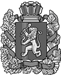     Об    определении мест, разрешенных   для выгула домашних животных на территории Усть-Ярульского сельсовета         В соответствии с Федеральным законом от 06.10.2003 № 131-ФЗ «Об общих принципах организации местного самоуправления в Российской Федерации», пп. 3 п. 5 ст. 13 Федерального закона от 27.12.2018 № 498-ФЗ «Об ответственном обращении с животными и о внесении изменений в отдельные законодательные акты Российской Федерации», руководствуясь Уставом  Усть-Ярульского сельсовета, Усть-Ярульский сельский Совет депутатов РЕШИЛ:1. Определить следующие места, разрешенные для выгула домашних животных на территории Усть-Ярульского сельсовета:- собственники (наниматели, арендаторы) жилых домов - владельцы домашних животных, имеющих в пользовании земельные участки, осуществляют выгул домашних животных на огороженной территории жилого дома/земельного участка, при этом качество и конструктивные параметры ограждения должны исключать возможность его преодоления домашним животным.2. Запрещается выгул домашних животных:- на детских спортивных площадках;- на территории парков, скверов, местах массового отдыха;- на территориях детских, образовательных и лечебных учреждений;- на территориях, прилегающих к объектам культуры и искусства;- в организациях общественного питания, магазинах, кроме специализированных объектов для совместного с животными посещения.3. Выгул домашних животных вне зависимости от разрешенной территории выгула допускается только под присмотром их владельцев.4. За нарушение требований, указанных в п.п. 1, 2, 3 настоящего решения, владельцы домашних животных привлекаются к административной ответственности в порядке, предусмотренном действующим законодательством.                5. Контроль за исполнением настоящего решения возложить на главу сельсовета М.Д. Дезиндорф.        6. Решение вступает в силу со дня, следующего за днем его официального опубликования в периодическом печатном издании «Усть-Ярульский Вестник». Глава Усть-Ярульского сельсовета                                        М.Д. ДезиндорфПредседатель Усть-ЯрульскогоСельского Совета депутатов                                                        Е.В. Виншу       О внесении изменений в решение Усть-Ярульского сельского Совета депутатов от 09.09.2019 № 111 «Об утверждении Правил благоустройства  территории Усть-Ярульского сельсовета»            В целях приведения Правил благоустройства территории Усть-Ярульского сельсовета в соответствие с законодательством, руководствуясь Уставом Усть-Ярульского сельсовета, Усть-Ярульский сельский Совет депутатов РЕШИЛ:          1. Внести в решение Усть-Ярульского сельского Совета депутатов от 09.09.2019 № 111 «Об утверждении Правил благоустройства  территории Усть-Ярульского сельсовета» следующие изменения:        пункт 6 дополнить подпунктом 6.1.9. следующего содержания: «6.1.9. Выгул домашних животных должен осуществляться при условии обязательного обеспечения безопасности граждан, животных, сохранности имущества физических лиц и юридических лиц, в том числе перегон к местам выпаса и содержания должен исключать возможность свободного, неконтролируемого передвижения животного при пересечении проезжей части автомобильной дороги,  по детским и спортивным площадкам.   Выгул домашних животных осуществляется в местах, определенных решением органа местного самоуправления».          2. Контроль за исполнением настоящего решения возложить на главу сельсовета М.Д. Дезиндорф.        3. Решение вступает в силу со дня, следующего за днем его официального опубликования в периодическом печатном издании ««Усть-Ярульский Вестник». Глава Усть-Ярульского сельсовета                                        М.Д. ДезиндорфПредседатель Усть-ЯрульскогоСельского Совета депутатов                                                        Е.В. ВиншуОб утверждении Положения о социальном и экономическом стимулировании граждан и организаций в добровольной пожарной охране, в том числе участия в борьбе с пожарами.        В  соответствии с  Федеральным законом от 6 октября 2003 года № 131- ФЗ «Об общих принципах организации  местного  самоуправления в Российской Федерации», Федеральным законом от 22 июля 2008 года № 123- ФЗ «Технический регламент о требованиях пожарной безопасности», Федеральным законом от 6 мая 2011 года № 100-ФЗ «О добровольной пожарной охране»  администрация Усть-Ярульского сельсовета Ирбейского района Красноярского края  ПОСТАНОВЛЯЕТ:1. Утвердить Положение о социальном и экономическом стимулировании участия граждан и организаций в добровольной пожарной охране, в том числе участия в борьбе с пожарами (Приложение 1). 2. Контроль за выполнением настоящего постановления оставляю за собой.3. Постановление вступает в силу в день, следующий за днем его официального опубликования в периодическом печатном издании «Усть-Ярульский Вестник» и на официальном сайте администрации Усть-Ярульского сельсовета ( https://yarul.ru/ )Глава сельсовета                                                                    М.Д.  Дезиндорф  Приложение №1УТВЕРЖДЕНО                                                                                               Постановлением администрации                                                                              Усть-Ярульского сельсоветаИрбейского района Красноярского края                                                                                               от  12.10.2022 г. № 39-пгПОЛОЖЕНИЕо социальном и экономическом стимулировании участия граждан и организаций в добровольной пожарной охране, в том числе участия в борьбе с пожарами.Общие положенияНастоящее положение разработано в соответствии с Федеральным законом от 6 октября 2003 года № 131-ФЗ «Об общих принципах организации местного самоуправления в Российской Федерации», Федеральным законом от 22 июля 2008 года № 123-ФЗ «Технический регламент о требованиях пожарной безопасности», Федеральным законом от 6 мая 2011 года № 100-ФЗ «О добровольной пожарной охране». 1. Социальное и экономическое стимулирование участия граждан и организаций в добровольной пожарной охране, в том числе участия в борьбе с пожарами относится к первичным мерам пожарной безопасности и является вопросом местного значения поселения.          2. Администрация Усть-Ярульского сельсовета  обеспечивает соблюдение прав и законных интересов добровольных пожарных и общественных объединений пожарной охраны, предусматривают систему мер правовой и социальной защиты добровольных пожарных и оказывают поддержку при осуществлении ими своей деятельности в соответствии с законодательством Российской Федерации, законодательством Красноярского края  и муниципальными правовыми актами. 2. Организация деятельности добровольных пожарных дружин.1. В населенных пунктах Усть-Ярульского сельсовета  могут быть созданы Добровольные пожарные команды (далее – «ДПК») – подразделения добровольной пожарной охраны, принимающие непосредственное участие в тушении пожаров и не имеющие на вооружении мобильных средств пожаротушения. 2. ДПК   Усть-Ярульского  сельсовета  предназначены  для проведения профилактических  мероприятий  по  предупреждению  и  тушению пожаров  в  жилых  домах  и  на объектах Усть-Ярульского  сельсовета.      3.  Администрация Усть-Ярульского сельсовета  создает условия для организации добровольной пожарной охраны на территории Усть-Ярульского сельсовета, в том числе:                                                      1) оказание содействия в привлечении жителей Усть-Ярульского сельсовета  в члены ДПК, проведение агитационной работы.                   2) приобретение (изготовление) средств  противопожарной пропаганды, агитации. 3. Стимулирование участия граждан и организаций в добровольной пожарной охране, в том числе участия в борьбе с пожарами.1. Материальное стимулирование деятельности добровольных пожарных Усть-Ярульского сельсовета:                                                         	1) объявление благодарности в СМИ, награждение почетной  грамотой; 2) единовременное денежное вознаграждение. Финансирование материального стимулирования, осуществляется в пределах бюджетных ассигнований выделенных в бюджете Усть-Ярульского сельсовета  на реализацию полномочия по обеспечению первичных мер пожарной безопасности в границах населенных пунктов Усть-Ярульского сельсовета;3) иные меры, не запрещенные законодательством Российской Федерации, в пределах бюджетных ассигнований, выделенных в бюджете Усть-Ярульского сельсовета  на реализацию полномочия по обеспечению первичных мер пожарной безопасности в границах населенных пунктов Усть-Ярульского сельсовета. 2. Применение мер экономического стимулирования участия граждан и организаций в добровольной пожарной охране, в том числе участия в борьбе с пожарами осуществляется на основании распоряжения администрации Усть-Ярульского сельсовета.О внесении изменений в постановление администрации Усть-Ярульского сельсовета от 27.12.2021 № 39-пг «Об утверждении перечня главных администраторов доходов бюджета Усть-Ярульского сельсовета»В соответствии с пунктом 3.2. статьи 160.1 Бюджетного кодекса Российской Федерации, Постановлением Правительства РФ от 16.09.2021 № 1569 «Об утверждении общих требований к закреплению за органами государственной власти (государственными органами) субъекта Российской Федерации, органами управления территориальными фондами обязательного медицинского страхования, органами местного самоуправления, органами местной администрации полномочий главного администратора доходов бюджета и к утверждению перечня главных администраторов доходов бюджета субъекта Российской Федерации, бюджета территориального фонда обязательного медицинского страхования, местного бюджета», администрация Усть-Ярульского сельсовета ПОСТАНОВЛЯЕТ:Дополнить перечень главных администраторов доходов бюджета Усть-Ярульского сельсовета после строки 56 добавить строку следующего содержания:2.  Контроль за исполнением настоящего Постановления оставляю за собой.         3. Настоящее Постановление вступает в силу в день, следующий за днем его опубликования в периодическом печатном издании «Усть-Ярульский вестник» и применяется к правоотношениям, возникшим с 13 октября 2022 года.Глава сельсовета:                                                                           М.Д. Дезиндорф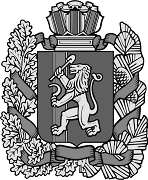 УСТЬ-ЯРУЛЬСКИЙ СЕЛЬСКИЙ СОВЕТ ДЕПУТАТОВИРБЕЙСКОГО РАЙОНА  КРАСНОЯРСКОГО КРАЯРЕШЕНИЕ 14.10.2022.                              с.Усть-Яруль                                           № 100Об установлении размера платы за пользование жилым помещением (платы за наем) в домах муниципального жилищного фонда на территории Усть-Ярульского сельсовета Ирбейского района Красноярского края.Руководствуясь ч. 3 ч. 4 ст. 156 Жилищного кодекса Российской Федерации, Уставом Усть-Ярульского сельсовета Ирбейского района Красноярского края Усть-Ярульский сельский Совет депутатов РЕШИЛ:1. Установить плату за пользование жилым помещением (плата за наем), для граждан, проживающих в муниципальном жилищном фонде, согласно Приложению.2. Денежные средства могут расходоваться на капитальный ремонт жилищного фонда. 3. Настоящее решение вступает в силу с момента официального опубликования в печатном издании «Усть-Ярульский Вестник».  Глава Усть-Ярульского  сельсовета                                     М.Д. Дезиндорф Председатель Усть-ЯрульскогоСельского Совета депутатов                                                        Е.В. Виншу                                                                                                     Приложение к  решению                                                                                         Усть-Ярульского сельского                                                                           Совета депутатов                                                                              от 14.10.2022 № 100Плата за наем жилого помещения муниципальногожилищного фонда по Усть-Ярульскому сельсовету.Об утверждении Положения о порядке и условиях приватизации муниципального имущества Усть-Ярульского сельсовета.В соответствии с Федеральным законом № 178-ФЗ от 05.12.2001 «О приватизации государственного и муниципального имущества», Федеральным законом от 06.10.2003 № 131-ФЗ «Об общих принципах организации местного самоуправления в Российской Федерации», руководствуясь Уставом Усть-Ярульского сельсовета Усть-Ярульский сельский Совет депутатов Ирбейского района Красноярского края РЕШИЛ:        1. Утвердить Положение о порядке и условиях приватизации муниципального имущества Усть-Ярульского сельсовета согласно приложению.       2.    Решения Усть-Ярульского сельского Совета депутатов от 09.06.2014 № 101 «Об утверждении положения о порядке и условиях приватизациимуниципального имущества в Усть-Ярульском сельсовете»   считать утратившим силу.        3. Контроль за исполнением настоящего решения возложить на главу сельсовета М.Д. Дезиндорф.        4. Решение вступает в силу со дня, следующего за днем его официального опубликования в периодическом печатном издании «Усть-Ярульский Вестник». Глава Усть-Ярульского сельсовета                                        М.Д. ДезиндорфПредседатель Усть-ЯрульскогоСельского Совета депутатов                                                        Е.В. ВиншуПриложение к Решению Усть-Ярульского сельского Совета депутатовот 14.10.2022 № 101 Положение о порядке и условиях приватизации муниципального имущества Усть-Ярульского сельсоветаГлава I Общие положенияСтатья 1. Понятие приватизации муниципального имуществаПод приватизацией муниципального имущества понимается возмездное отчуждение имущества, находящегося в собственности муниципального образования Усть-Ярульского сельсовета, в собственность физических и (или) юридических лиц.Статья 2. Основные принципы приватизации муниципального имущества1. Приватизация муниципального имущества основывается на признании равенства покупателей муниципального имущества и открытости деятельности органов местного самоуправления.2. Муниципальное имущество отчуждается в собственность физических и (или) юридических лиц исключительно на возмездной основе (за плату либо посредством передачи в муниципальную собственность акций акционерных обществ, в уставный капитал которых вносится муниципальное имущество, либо акций, долей в уставном капитале хозяйственных обществ, созданных путем преобразования муниципальных унитарных предприятий). Статья 3. Сфера действия настоящего Положения1.. Настоящее Положение регулирует отношения, возникающие при приватизации муниципального имущества, и связанные с ними отношения по управлению муниципальным имуществом.2. Действие настоящего Положения не распространяется на отношения, возникающие при отчуждении:1)              земли, за исключением отчуждения земельных участков, на которых расположены объекты недвижимости, в том числе имущественные комплексы2)          природных ресурсов3)          муниципального жилищного фонда4)          муниципального резерва5)              муниципального имущества, находящегося за пределами территории Российской Федерации6)              муниципального имущества в случаях, предусмотренных международными договорами Российской Федерации7)  безвозмездно в собственность религиозных организаций для использования в соответствующих целях культовых зданий и сооружений с относящимися к ним земельными участками и иного находящегося в муниципальной собственности имущества религиозного назначения, а также безвозмездно в собственность общероссийских общественных организаций инвалидов и организаций, единственными учредителями которых являются общероссийские общественные организации инвалидов, земельных участков, которые находятся в муниципальной собственности и на которых расположены здания, строения и сооружения, находящиеся в собственности указанных организаций;8)  муниципального имущества в собственность некоммерческих организаций, созданных при преобразовании муниципальных унитарных предприятий, и муниципального имущества, передаваемого государственным корпорациям и иным некоммерческим организациям в качестве имущественного взноса муниципальных образований;9)              муниципальными унитарными предприятиями, муниципальными учреждениями имущества, закрепленного за ними в хозяйственном ведении или оперативном управлении10)     муниципального имущества на основании судебного решения11)    акций в предусмотренных федеральными законами случаях возникновения у муниципальных образований права требовать выкупа их акционерным обществом.12)             акций акционерного общества, а также ценных бумаг, конвертируемых в акции акционерного общества, в случае их выкупа в порядке, установленном статьями 84.2, 84.7 и 84.8 Федерального закона от 26 декабря 1995 года № 208-ФЗ "Об акционерных обществах"13)             имущества, переданного центру исторического наследия Президента Российской Федерации, прекратившего исполнение своих полномочий;14)             имущества, передаваемого в собственность управляющей компании в качестве имущественного взноса муниципального образования в порядке, установленном Федеральным законом "О территориях опережающего социально-экономического развития в Российской Федерации".3. Приватизации не подлежит имущество, отнесенное федеральными законами к объектам гражданских прав, оборот которых не допускается (объектам, изъятым из оборота), а также имущество, которое в порядке, усыновленном федеральные законами, может находиться только в муниципальной собственности.4. К отношениям по отчуждению муниципального имущества не урегулированным настоящим Положением, применяются нормы гражданского законодательства.5. Особенности участия субъектов малого и среднего предпринимательства в приватизации арендуемого муниципального недвижимого имущества могут быть установлены федеральным законом от 22.07.2008 № 159-ФЗ "Об особенностях отчуждения недвижимого имущества, находящегося в собственности субъектов Российской Федерации или в муниципальной собственности и арендуемого субъектами малого и среднего предпринимательства, и о внесении изменений в отдельные законодательные акты Российской Федерации".6. Особенности участия нотариусов и нотариальных палат в приватизации имущества, которое находится в муниципальной собственности и в отношении которого принято решение о продаже на аукционе либо конкурсе, могут быть установлены в Основах законодательства Российской Федерации о нотариате от 11 февраля 1993 года № 4462-1. Статья 4. Покупатели муниципального имущества1. Покупателями муниципального имущества могут быть любые физические и юридические лица, за исключением:муниципальных унитарных предприятий, муниципальных учреждений;юридических лиц, в уставном капитале которых доля Российской Федерации, субъектов Российской Федерации и муниципальных образований превышает 25 процентов, кроме случаев, внесения муниципального имущества, а также исключительных прав качестве вклада в уставные капиталы акционерных обществ;юридических лиц, местом регистрации которых является государство или территория, включенные в утверждаемый Министерством финансов Российской Федерации перечень государств и территорий, предоставляющих льготный налоговый режим налогообложения и (или) не предусматривающих раскрытия и предоставления информации при проведении финансовых операций (офшорные зоны), и которые не осуществляют раскрытие и предоставление информации о своих выгодоприобретателях, бенефициарных владельцах и контролирующих лицах в порядке, установленном Правительством Российской Федерации.2. Установленные федеральным законами ограничения участия в гражданских отношениях отдельных категорий физических и юридических лиц в целях защиты основ конституционного строя, нравственности, здоровья, прав и законных интересов других лиц, обеспечения обороноспособности и безопасности государства обязательны при приватизации муниципального имущества.3. Акционерные общества, общества с ограниченной ответственностью не могут являться покупателями своих акций, своих долей в уставных капиталах, приватизируемых в соответствии с Федеральным законом № 178-ФЗ от 05.12.2001 "О приватизации муниципального имущества".4. В случае, если впоследствии будет установлено, что покупатель муниципального имущества не имел законное право на его приобретение, соответствующая сделка является ничтожной.Статья 5. Прогнозный план (программа) приватизации муниципального имущества1. Усть-Ярульский сельский Совет депутатов ежегодно утверждает прогнозный план (программу) приватизации муниципального имущества. Порядок разработки прогнозных планов (программ) приватизации муниципального имущества утверждается Главой Усть-Ярульского сельсовета.2.         Прогнозный план (программа) содержит перечень муниципальных унитарных предприятий, а также находящихся в муниципальной собственности акций акционерных обществ, долей в уставных капиталах обществ с ограниченной ответственностью, иного муниципального имущества, которое планируется приватизировать в соответствующем периоде.3.         Разработкой Прогнозного плана (программы) и вынесением на рассмотрение Усть-Ярульского сельского Совета депутатов занимается глава администрации Усть-Ярульского сельсовета.4.       Глава Усть-Ярульского сельсовета ежегодно, не позднее 1 февраля, представляет Усть-Ярульскому сельскому Совету депутатов отчет о выполнении прогнозного плана (программы) приватизации муниципального имущества за прошедший год.5. Решение о включении арендуемого имущества в прогнозный план приватизации принимается Усть-Ярульским сельским Советом депутатов не ранее чем через тридцать дней после направления уведомления в координационные или совещательные органы в области развития малого и среднего предпринимательства при администрации Усть-Ярульского сельсовета Ирбейского района Красноярского края, в случае создания таких органовСтатья 6. Определение цены подлежащего приватизации муниципального имущества    Начальная цена подлежащего приватизации муниципального имущества устанавливается в случаях, предусмотренных Федеральным законом от 21.12.2001 № 178-ФЗ "О приватизации муниципального имущества", в соответствии с законодательством Российской Федерации, регулирующим оценочную деятельность, при условии, что со дня составления отчета об оценке объекта оценки до дня размещения на официальном сайте в сети "Интернет" информационного сообщения о продаже муниципального имущества прошло не более чем шесть месяцев.Статья 7. Способы приватизации муниципального имущества1. Используются следующие способы приватизации муниципального имущества:1) преобразование унитарного предприятия в акционерное общество,2)преобразование унитарного предприятия в общество с ограниченной ответственностью,3) продажа муниципального имущества на аукционе,4) продажа акций акционерных обществ на специализированном аукционе,5) продажа муниципального имущества на конкурсе,6) продажа муниципального имущества посредством публичного предложения,7) продажа муниципального имущества без объявления цены,8 внесение муниципального имущества в качестве вклада в уставные капиталы акционерных обществ,9) продажа акций акционерных обществ по результатам доверительного управления. Приватизация муниципального имущества осуществляется только способами, предусмотренными настоящим Положением.Статья 8. Решение об условиях приватизации муниципального имущества1. В решении об условиях приватизации имущества должны содержаться следующие сведения:- наименование имущества и иные позволяющие его индивидуализировать данные (характеристика имущества);- способ приватизации имущества;- начальная цена имущества, если иное не предусмотрено решением Правительства Российской Федерации, принятым в соответствии с абзацем шестнадцатым пункта 1 статьи 6 Федерального закона от 21.12.2001 № 178-ФЗ;- срок рассрочки платежа (в случае ее предоставления);- иные необходимые для приватизации имущества сведения.В случае приватизации имущественного комплекса унитарного предприятия, решением об условиях приватизации муниципального имущества также утверждается:- состав подлежащего приватизации имущественного комплекса унитарного предприятия, определенный в соответствии со статьей 11 Федерального закона от 21.12.2001 № 178-ФЗ "О приватизации муниципального имущества".- перечень объектов (в том числе исключительных прав), не подлежащих приватизации в составе имущественного комплекса унитарного предприятия;- размер уставного капитала акционерного общества или общества с ограниченной ответственностью, создаваемых посредством преобразования унитарного предприятия;- количество, категории и номинальная стоимость акций акционерного общества или номинальная стоимость доли участника общества с ограниченной ответственностью муниципального образования.Статья 9. Информационное обеспечение приватизации муниципального имущества.1. Под информационным обеспечением приватизации муниципального имущества понимаются мероприятия, направленные на создание возможности свободного доступа неограниченного круга лиц к информации о приватизации и включающие в себя размещение на официальном сайте в сети "Интернет" прогнозных планов (программ) приватизации муниципального имущества, решений об условиях приватизации муниципального имущества, информационных сообщений о продаже муниципального имущества и об итогах его продажи, ежегодных отчетов о результатах приватизации муниципального имущества.2. Информационное сообщение о продаже муниципального имущества, об итогах его продажи размещается также на сайте муниципального образования в сети "Интернет".Информационное сообщение о продаже муниципального имущества подлежит размещению на официальном сайте в сети "Интернет" не менее чем за тридцать дней до дня осуществления продажи указанного имущества, если иное не предусмотрено Федеральным законом от 21.12.2001 № 178-ФЗ "О приватизации муниципального имущества".Решение об условиях приватизации муниципального имущества размещается в открытом доступе на официальном сайте в сети "Интернет" в течение десяти дней со дня принятия этого решения.3. Информационное сообщение о продаже муниципального имущества должно содержать, за исключением случаев, предусмотренных Федеральным законом от 21.12.2001 № 178-ФЗ "О приватизации муниципального имущества", следующие сведения:1) наименование органа местного самоуправления, принявшего решение об условиях приватизации такого имущества, реквизиты указанного решения;2)наименование такого имущества и иные позволяющие его индивидуализировать сведения (характеристика имущества);3) способ приватизации такого имущества;4) начальная цена продажи такого имущества;5) форма подачи предложений о цене такого имущества;6) условия и сроки платежа, необходимые реквизиты счетов;7) размер задатка, срок и порядок его внесения, необходимые реквизиты счетов;8) порядок, место, даты начала и окончания подачи заявок, предложений;9) исчерпывающий перечень представляемых участниками торгов документов и требования к их оформлению;10) срок заключения договора купли-продажи такого имущества;11) порядок ознакомления покупателей с иной информацией, условиями договора купли-продажи такого имущества;12) ограничения участия отдельных категорий физических лиц и юридических лиц в приватизации такого имущества;13) порядок определения победителей (при проведении аукциона, специализированного аукциона, конкурса) либо лиц, имеющих право приобретения муниципального имущества (при проведении его продажи посредством публичного предложения и без объявления цены);14) место и срок подведения итогов продажи муниципального имущества.15) сведения обо всех предыдущих торгах по продаже такого имущества, объявленных в течение года, предшествующего его продаже, и об итогах торгов по продаже такого имущества;16) размер и порядок выплаты вознаграждения юридическому лицу, которое в соответствии с подпунктом 8.1 пункта 1 статьи 6 Федерального закона №178-ФЗ осуществляет функции продавца муниципального имущества и (или) которому решениями органа местного самоуправления поручено организовать от имени собственника продажу приватизируемого муниципального имущества.4. При продаже находящихся в муниципальной собственности акций акционерного общества или доли в уставном капитале общества с ограниченной ответственностью также указываются следующие сведения:1) полное наименование, адрес (место нахождения) акционерного общества или общества с ограниченной ответственностью;2) размер уставного капитала хозяйственного общества, общее количество, номинальная стоимость и категории выпущенных акций акционерного общества или размер и номинальная стоимость доли в уставном капитале общества с ограниченной ответственностью, принадлежащей муниципальному образованию;3) перечень видов основной продукции (работ, услуг), производство которой осуществляется акционерным обществом или обществом с ограниченной ответственностью;4) условия конкурса при продаже акций акционерного общества или долей в уставном капитале общества с ограниченной ответственностью на конкурсе;5) сведения о доле на рынке определенного товара хозяйствующего субъекта, включенного в Реестр хозяйствующих субъектов, имеющих долю на рынке определенного товара в размере более чем 35 процентов;6) адрес сайта в сети "Интернет", на котором размещена годовая бухгалтерская (финансовая) отчетность и промежуточная бухгалтерская (финансовая) отчетность хозяйственного общества в соответствии со статьей 10.1 Федерального закона от 21.12.2001 № 178-ФЗ "О приватизации муниципального имущества";7) площадь земельного участка или земельных участков, на которых расположено недвижимое имущество хозяйственного общества;8) численность работников хозяйственного общества;9) площадь объектов недвижимого имущества хозяйственного общества и их перечень с указанием действующих и установленных при приватизации таких объектов обременений;10) сведения о предыдущих торгах по продаже такого имущества за год, предшествующий дню его продажи, которые не состоялись, были отменены, признаны недействительными, с указанием соответствующей причины (отсутствие заявок, явка только одного покупателя, иная причина).5. По решению уполномоченного органа местной администрации в информационном сообщении о продаже муниципального имущества указываются дополнительные сведения о подлежащем приватизации имуществе.6. В отношении объектов, включенных в прогнозные планы (программы) приватизации муниципального имущества юридическим лицом, привлекаемым для организации продажи приватизируемого имущества и (или) осуществления функции продавца, может осуществляться дополнительное информационное обеспечение.7. С момента включения в прогнозные планы (программ) приватизации муниципального имущества акционерных обществ, обществ с ограниченной ответственностью или муниципальных унитарных предприятий они обязаны раскрывать информацию в порядке и в форме, которые утверждаются Главой Усть-Ярульского сельсовета.8. Со дня приема заявок лицо, желающее приобрести муниципальное имущество (далее - претендент), имеет право на ознакомление с информацией о подлежащем приватизации имуществе.В местах подачи заявок и на сайте продавца муниципального имущества в сети "Интернет" должны быть размещены общедоступная информация о торгах по продаже подлежащего приватизации муниципального имущества, образцы типовых документов, представляемых покупателями муниципального имущества, правила проведения торгов.9. Информация о результатах сделок приватизации муниципального имущества подлежит размещению на официальном сайте в сети "Интернет" в течение десяти дней со дня совершения указанных сделок.10. К информации о результатах сделок приватизации муниципального имущества, подлежащей размещению в порядке, установленном 9 настоящей статьи, относятся следующие сведения:1) наименование продавца такого имущества;2)наименование такого имущества и иные позволяющие его индивидуализировать сведения (характеристика имущества);3) дата, время и место проведения торгов;4) цена сделки приватизации;5) имя физического лица или наименование юридического лица - участника продажи, который предложил наиболее высокую цену за такое имущество по сравнению с предложениями других участников продажи, или участника продажи, который сделал предпоследнее предложение о цене такого имущества в ходе продажи;6) имя физического лица или наименование юридического лица - победителя торгов, лица, признанного единственным участником аукциона, в случае, уставленном в абзаце втором пункта 3 статьи 18 Федерального закона «О приватизации государственного и муниципального имущества» от 21.12.2001 № 178-ФЗ.».Статья 10. Документы, представляемые покупателями муниципального имущества1. Одновременно с заявкой претенденты представляют следующие документы:- юридические лица:заверенные копии учредительных документов;документ, содержащий сведения о доле Российской Федерации, субъекта Российской Федерации или муниципального образования в уставном капитале юридического лица (реестр владельцев акций либо выписка из него или заверенное печатью юридического лица (при наличии печати) и подписанное его руководителем письмо);документ, который подтверждает полномочия руководителя юридического лица на осуществление действий от имени юридического лица (копия решения о назначении этого лица или о его избрании) и в соответствии с которым руководитель юридического лица обладает правом действовать от имени юридического лица без доверенности;- физические лица предъявляют документ, удостоверяющий личность, или представляют копии всех его листов.В случае, если от имени претендента действует его представитель по доверенности, к заявке должна быть приложена доверенность на осуществление действий от имени претендента, оформленная в установленном порядке, или нотариально заверенная копия такой доверенности. В случае, если доверенность на осуществление действий от имени претендента подписана лицом, уполномоченным руководителем юридического лица, заявка должна содержать также документ, подтверждающий полномочия этого лица.2. Все листы документов, представляемых одновременно с заявкой, либо отдельные тома данных документов должны быть прошиты, пронумерованы, скреплены печатью претендента (при наличии печати) (для юридического лица) и подписаны претендентом или его представителем.К данным документам (в том числе к каждому тому) также прилагается их опись. Заявка и такая опись составляются в двух экземплярах, один из которых остается у продавца, другой - у претендента.Соблюдение претендентом указанных требований означает, что заявка и документы, представляемые одновременно с заявкой, поданы от имени претендента. При этом ненадлежащее исполнение претендентом требования о том, что все листы документов, представляемых одновременно с заявкой, или отдельные тома документов должны быть пронумерованы, не является основанием для отказа претенденту в участии в продаже.Не допускается устанавливать иные требования к документам, представляемым одновременно с заявкой, за исключением требований, предусмотренных настоящей статьей, а также требовать представление иных документов.В случае проведения продажи муниципального имущества в электронной форме заявка и иные представленные одновременно с ней документы подаются в форме электронных документов.Статья 11 Продажа муниципального имущества на аукционе1. На аукционе продается муниципальное имущество в случае, если его покупатели не должны выполнить какие-либо условия в отношении такого имущества. Право его приобретения принадлежит покупателю, который предложит в ходе торгов наиболее высокую цену за такое имущество.2. Аукцион является открытым по составу участников.3. Предложения о цене муниципального имущества заявляются участниками аукциона открыто в ходе проведения торгов. По итогам торгов с победителем аукциона заключается договор. В случае, если заявку на участие в аукционе подало только одно лицо, признанное единственным участником аукциона, договор заключается с таким лицом по начальной цене продажи муниципального имущества. В случае отказа лица, признанного единственным участником аукциона, от заключения договора аукцион признается несостоявшимся.4. Продолжительность приема заявок на участие в аукционе должна быть не менее чем двадцать пять дней. Признание претендентов участниками аукциона осуществляется в течение пяти рабочих дней со дня окончания срока приема указанных заявок. Аукцион проводится не позднее третьего рабочего дня со дня признания претендентов участниками аукциона.5. При проведении аукциона в информационном сообщении помимо сведений, указанных в статье 9 настоящего Положения, указывается величина повышения начальной цены ("шаг аукциона").6. Для участия в аукционе претендент вносит задаток в размере 20 процентов начальной цены, указанной в информационном сообщении о продаже муниципального имущества.Документом, подтверждающим поступление задатка на счет, указанный в информационном сообщении, является выписка с этого счета.7. Претендент не допускается к участию в аукционе по следующим основаниям:представленные документы не подтверждают право претендента быть покупателем в соответствии с законодательством Российской Федерации;представлены не все документы в соответствии с перечнем, указанным в информационном сообщении (за исключением предложений о цене муниципального имущества на аукционе), или оформление указанных документов не соответствует законодательству Российской Федерации;заявка подана лицом, не уполномоченным претендентом на осуществление таких действий;не подтверждено поступление в установленный срок задатка на счета, указанные в информационном сообщении.Перечень оснований отказа претенденту в участии в аукционе является исчерпывающим.8. До признания претендента участником аукциона он имеет право отозвать зарегистрированную заявку. В случае отзыва претендентом в установленном порядке заявки до даты окончания приема заявок поступивший от претендента задаток подлежит возврату в срок не позднее чем пять дней со дня поступления уведомления об отзыве заявки. В случае отзыва претендентом заявки позднее даты окончания приема заявок задаток возвращается в порядке, установленном для участников аукциона.9. Одно лицо имеет право подать только одну заявку.10. Уведомление о признании участника аукциона победителем либо лицом, признанным единственным участником аукциона, в случае, установленном в абзаце втором пункта 3 статьи 18 Федерального закона «О приватизации государственного и муниципального имущества» от 21.12.2001 № 178-ФЗ, направляется победителю либо лицу, признанному единственным участником аукциона, в случае, установленном в абзаце втором пункта 3 статьи 18 Федерального закона «О приватизации государственного и муниципального имущества» от 21.12.2001 № 178-ФЗ, в день подведения итогов аукциона.11. При уклонении или отказе победителя аукциона либо лица, признанного единственным участником аукциона, в случае, установленном в абзаце втором пункта 3 статьи 18 Федерального закона «О приватизации государственного и муниципального имущества» от 21.12.2001 № 178-ФЗ, от заключения в установленный срок договора купли-продажи имущества задаток ему не возвращается и он утрачивает право на заключение указанного договора.12. Суммы задатков возвращаются участникам аукциона, за исключением его победителя либо лица, признанного единственным участником аукциона, в случае, установленном в абзаце втором пункта 3 статьи 18 Федерального закона «О приватизации государственного и муниципального имущества» от 21.12.2001 № 178-ФЗ, в течение пяти дней с даты подведения итогов аукциона.13. В течение пяти рабочих дней с даты подведения итогов аукциона с победителем аукциона либо лица, признанного единственным участником аукциона, в случае, установленном в абзаце втором пункта 3 статьи 18 Федерального закона «О приватизации государственного и муниципального имущества» от 21.12.2001 № 178-ФЗ, заключается договор купли-продажи.14. Передача муниципального имущества и оформление права собственности на него осуществляются в соответствии с законодательством Российской Федерации и договором купли-продажи не позднее чем через тридцать дней после дня полной оплаты имущества.15. Не урегулированные настоящей статьей и связанные с проведением аукциона отношения регулируются Правительством Российской Федерации.16. Цена муниципального имущества, установленная по результатам проведения аукциона, не может быть оспорена отдельно от результатов аукциона.Статья 12. Продажа акций акционерных обществ на специализированном аукционе1. Специализированным аукционом признается способ продажи акций на открытых торгах, при котором все победители получают акции акционерного общества по единой цене за одну акцию.2. Специализированный аукцион является открытым по составу участников.Специализированный аукцион, в котором принял участие только один участник, признается несостоявшимся.3. Заявка на участие в специализированном аукционе оформляется посредством заполнения бланка заявки и является предложением претендента заключить договор купли-продажи акций по итогам специализированного аукциона на условиях, содержащихся в информационном сообщении о проведении специализированного аукциона.Прием заявок осуществляется в течение двадцати пяти дней.Форма бланка заявки утверждается уполномоченным Правительством Российской Федерации федеральным органом исполнительной власти.Специализированный аукцион проводится не ранее чем через десять рабочих дней со дня признания претендентов участниками специализированного аукциона.4. До даты окончания приема заявок на участие в специализированном аукционе претендент имеет право отозвать зарегистрированную заявку. В этом случае поступившие от претендента денежные средства подлежат возврату в течение пяти дней со дня получения уведомления об отзыве заявки.5. Претендент не допускается к участию в специализированном аукционе по следующим основаниям:представленные документы не подтверждают право претендента быть покупателем в соответствии с законодательством Российской Федерации;заявка подана лицом, не уполномоченным претендентом на осуществление таких действий;представлены не все документы в соответствии с перечнем, содержащимся в информационном сообщении о проведении специализированного аукциона, или они оформлены не в соответствии с законодательством Российской Федерации;денежные средства поступили на счета, указанные в информационном сообщении, не в полном объеме, указанном в заявке, или позднее установленного срока;поступившие денежные средства меньше начальной цены акции акционерного общества;внесение претендентом денежных средств осуществлено с нарушением условий, содержащихся в информационном сообщении.Перечень оснований отказа претенденту в участии в специализированном аукционе является исчерпывающим.6. Документами, подтверждающими поступление денежных средств на счета, указанные в информационном сообщении о приватизации, являются выписки с указанных счетов.7. При расчете единой цены за одну акцию учитываются только денежные средства претендентов, допущенных к участию в специализированном аукционе.Передача акций и оформление права собственности на акции осуществляются не позднее чем через тридцать дней с даты подведения итогов специализированного аукциона в соответствии с законодательством Российской Федерации и условиями специализированного аукциона.Статья 13. Продажа муниципального имущества на конкурсе1. На конкурсе могут продаваться акции акционерного общества либо доля в уставном капитале общества с ограниченной ответственностью, которые составляют более чем 50 процентов уставного капитала указанных обществ, либо объект культурного наследия, включенный в единый государственный реестр объектов культурного наследия (памятников истории и культуры) народов Российской Федерации (далее - реестр объектов культурного наследия), если в отношении такого имущества его покупателю необходимо выполнить определенные условия.Особенности продажи объекта культурного наследия, включенного в реестр объектов культурного наследия, на конкурсе, в том числе сроки выполнения его условий, устанавливаются в соответствии со статьей 29 Федерального закона от 21.12.2001 № 178-ФЗ "О приватизации муниципального имущества".2. Право приобретения муниципального имущества принадлежит тому покупателю, который предложил в ходе конкурса наиболее высокую цену за указанное имущество, при условии выполнения таким покупателем условий конкурса.3. Конкурс является открытым по составу участников. Предложения о цене и муниципального имущества заявляются участниками конкурса открыто в ходе проведения торгов.Конкурс, в котором принял участие только один участник, признается несостоявшимся, если иное не установлено настоящим Положением.4. Продолжительность приема заявок на участие в конкурсе должна быть не менее чем двадцать пять дней. Признание претендентов участниками конкурса осуществляется в течение пяти рабочих дней со дня окончания срока приема указанных заявок. Конкурс проводится не позднее третьего рабочего дня со дня признания претендентов участниками конкурса.5. Для участия в конкурсе претендент вносит задаток в размере 20 процентов начальной цены, указанной в информационном сообщении о продаже муниципального имущества.Документом, подтверждающим поступление задатка на счет, указанный в информационном сообщении, является выписка с этого счета.6. Предложение о цене продаваемого на конкурсе имущества заявляется участником конкурса в день подведения итогов конкурса.7. Претендент не допускается к участию в конкурсе по следующим основаниям:представленные документы не подтверждают право претендента быть покупателем в соответствии с законодательством Российской Федерации;представлены не все документы в соответствии с перечнем, указанным в информационном сообщении о проведении указанного конкурса (за исключением предложения о цене продаваемого на конкурсе имущества), или они оформлены не в соответствии с законодательством Российской Федерации;заявка подана лицом, не уполномоченным претендентом на осуществление таких действий;не подтверждено поступление задатка на счета, указанные в информационном сообщении о проведении указанного конкурса, в установленный срок.Перечень указанных оснований отказа претенденту в участии в конкурсе является исчерпывающим.8. До признания претендента участником конкурса он имеет право отозвать зарегистрированную заявку. В случае отзыва претендентом в установленном порядке заявки до даты окончания приема заявок поступивший от претендента задаток подлежит возврату в течение пяти дней со дня поступления уведомления об отзыве заявки. В случае отзыва претендентом заявки позднее даты окончания приема заявок задаток возвращается в порядке, установленном для участников конкурса.9. Одно лицо имеет право подать только одну заявку, а также заявить только одно предложение о цене муниципального имущества.10. Уведомление о признании участника конкурса победителем направляется победителю в день подведения итогов конкурса.11. При уклонении или отказе победителя конкурса от заключения договора купли-продажи муниципального имущества задаток ему не возвращается.12. Суммы задатков, внесенные участниками конкурса, за исключением победителя, возвращаются участникам конкурса в течение пяти дней с даты подведения итогов конкурса.13. В течение пяти рабочих дней с даты подведения итогов конкурса с победителем конкурса заключается договор купли-продажи.14. Договор купли-продажи муниципального имущества включает в себя порядок выполнения победителем конкурса условий конкурса.Указанный договор должен устанавливать порядок подтверждения победителем конкурса выполнения принимаемых на себя обязательств.Внесение изменений и дополнений в условия конкурса и обязательства его победителя после заключения указанного договора не допускается, за исключением случаев, предусмотренных статьей 451 Гражданского кодекса Российской Федерации.15. Договор купли-продажи муниципального имущества должен содержать:условия конкурса, формы и сроки их выполнения;порядок подтверждения победителем конкурса выполнения условий конкурса;порядок осуществления контроля за выполнением победителем конкурса условий конкурса;ответственность сторон за неисполнение или ненадлежащее исполнение своих обязательств по договору купли-продажи в виде неустойки за невыполнение победителем конкурса условий, а также ненадлежащее их выполнение, в том числе нарушение промежуточных или окончательных сроков выполнения таких условий и объема их выполнения, в размере цены муниципального имущества;другие условия, предусмотренные статьей 29 Федерального закона от 21.12.2001 № 178-ФЗ "О приватизации муниципального имущества" в отношении объектов культурного наследия, включенных в реестр объектов культурного наследия;иные определяемые по соглашению сторон условия.16. Передача имущества победителю конкурса и оформление права собственности на него осуществляются в порядке, установленном законодательством Российской Федерации и соответствующим договором купли-продажи, не позднее чем через тридцать дней после дня полной оплаты имущества и выполнения условий конкурса, если иное не предусмотрено Федеральным законом от 21.12.2001 № 178-ФЗ "О приватизации муниципального имущества".Факт оплаты имущества подтверждается выпиской со счета, указанного в информационном сообщении о проведении конкурса, о поступлении денежных средств в размере и в сроки, которые указаны в договоре купли-продажи.17. Срок выполнения условий конкурса не может превышать один год, если иное не предусмотрено Федеральным законом от 21.12.2001 № 178-ФЗ "О приватизации муниципального имущества".18. Победитель конкурса вправе до перехода к нему права собственности на муниципальное имущество осуществлять полномочия, установленные пунктами 19 и 20 настоящей статьи.19. Победитель конкурса до перехода к нему права собственности на акции акционерного общества, долю в уставном капитале общества с ограниченной ответственностью, приобретенные им на конкурсе, осуществляет голосование в органах управления этих обществ по указанным акциям, доле в уставном капитале общества с ограниченной ответственностью по своему усмотрению, за исключением голосования по следующим вопросам:внесение изменений и дополнений в учредительные документы хозяйственного общества;отчуждение имущества, его передача в залог или в аренду, совершение иных способных привести к отчуждению имущества хозяйственного общества действий, если стоимость такого имущества превышает пять процентов уставного капитала хозяйственного общества или более чем в 50 раз превышает установленный федеральным законом минимальный размер уставного капитала публичного общества;залог и отчуждение недвижимого имущества хозяйственного общества;получение кредита в размере более чем пять процентов стоимости чистых активов хозяйственного общества;учреждение хозяйственных обществ, товариществ;эмиссия ценных бумаг, не конвертируемых в акции акционерного общества;утверждение годового отчета, годовой бухгалтерской (финансовой) отчетности хозяйственного общества, а также распределение его прибыли и убытков.Голосование по данным вопросам победитель конкурса осуществляет в порядке, установленном органами местного самоуправления.Победитель конкурса не вправе осуществлять голосование по вопросу реорганизации или ликвидации хозяйственного общества.Акционерное общество, общество с ограниченной ответственностью, акции, доля в уставном капитале которых были проданы на конкурсе, до выполнения победителем конкурса его условий не вправе принимать решение об изменении уставного капитала. Такое акционерное общество до указанного момента не вправе принимать решение о проведении эмиссии ценных бумаг, конвертируемых в акции этого общества.20. Условия конкурса могут предусматривать:сохранение определенного числа рабочих мест;переподготовку и (или) повышение квалификации работников;ограничение изменения назначения отдельных объектов, используемых для осуществления научной и (или) научно-технической деятельности, социально-культурного, коммунально-бытового или транспортного обслуживания населения, и (или) прекращение использования указанных объектов;проведение ремонтных и иных работ в отношении объектов социально-культурного и коммунально-бытового назначения;проведение работ по сохранению объекта культурного наследия, включенного в реестр объектов культурного наследия, в порядке, установленном Федеральным законом от 25 июня 2002 года № 73-ФЗ "Об объектах культурного наследия (памятниках истории и культуры) народов Российской Федерации".Условия конкурса должны иметь экономическое обоснование, сроки их исполнения, порядок подтверждения победителем конкурса исполнения таких условий. Условия конкурса не подлежат изменению.Указанный перечень условий конкурса является исчерпывающим.21. Порядок разработки и утверждения условий конкурса, порядок контроля за их исполнением и порядок подтверждения победителем конкурса исполнения таких условий устанавливаются органами местного самоуправления.Меры по осуществлению контроля за исполнением условий конкурса должны предусматривать периодичность контроля не чаще одного раза в квартал.22. В случае неисполнения победителем конкурса условий, а также ненадлежащего их исполнения, в том числе нарушения промежуточных или окончательных сроков исполнения таких условий и объема их исполнения, договор купли-продажи муниципального имущества расторгается по соглашению сторон или в судебном порядке с одновременным взысканием с покупателя неустойки. Указанное имущество остается соответственно в муниципальной собственности, а полномочия покупателя в отношении указанного имущества прекращаются. Помимо неустойки с покупателя также могут быть взысканы убытки, причиненные неисполнением договора купли-продажи, в размере, не покрытом неустойкой.23. Цена муниципального имущества, установленная по результатам проведения конкурса, не может быть оспорена отдельно от результатов аукциона.Статья 14. Продажа муниципального имущества посредством публичного предложения1. Продажа муниципального имущества посредством публичного предложения (далее - продажа посредством публичного предложения) осуществляется в случае, если аукцион по продаже указанного имущества был признан несостоявшимся. При этом информационное сообщение о продаже посредством публичного предложения размещается в установленном статьей 9 настоящего Положения порядке в срок не позднее трех месяцев со дня признания аукциона несостоявшимся.2. Информационное сообщение о продаже посредством публичного предложения наряду со сведениями, предусмотренными статьей 9 настоящего Положения, должно содержать следующие сведения:1) дата, время и место проведения продажи посредством публичного предложения;2) величина снижения цены первоначального предложения ("шаг понижения"), величина повышения цены в случае, предусмотренном Федеральным законом от 21.12.2001 № 178-ФЗ "О приватизации муниципального имущества" ("шаг аукциона");3) минимальная цена предложения, по которой может быть продано муниципальное имущество (цена отсечения).3. Цена первоначального предложения устанавливается не ниже начальной цены, указанной в информационном сообщении о продаже указанного в пункте 1 настоящей статьи имущества на аукционе, который был признан несостоявшимся, а цена отсечения составляет 50 процентов начальной цены такого аукциона.4. Продолжительность приема заявок должна быть не менее чем двадцать пять дней. Одно лицо имеет право подать только одну заявку. Признание претендентов участниками продажи посредством публичного предложения осуществляется в течение пяти рабочих дней с даты окончания срока приема заявок. Продажа посредством публичного предложения проводится не позднее третьего рабочего дня со дня признания претендентов участниками продажи посредством публичного предложения.4.1. Для участия в продаже посредством публичного предложения претендент вносит задаток в размере 20 процентов начальной цены, указанной в информационном сообщении о продаже муниципального имущества.Документом, подтверждающим поступление задатка на счет, указанный в информационном сообщении, является выписка с этого счета.5. Продажа посредством публичного предложения осуществляется с использованием открытой формы подачи предложений о приобретении муниципального имущества в течение одной процедуры проведения такой продажи.При продаже посредством публичного предложения осуществляется последовательное снижение цены первоначального предложения на "шаг понижения" до цены отсечения.Право приобретения муниципального имущества принадлежит участнику продажи посредством публичного предложения, который подтвердил цену первоначального предложения или цену предложения, сложившуюся на соответствующем «шаге понижения», при отсутствии предложений других участников продажи посредством публичного предложения.В случае, если несколько участников продажи посредством публичного предложения подтверждают цену первоначального предложения или цену предложения, сложившуюся на одном из "шагов понижения", со всеми участниками продажи посредством публичного предложения проводится аукцион по установленным в соответствии с Федеральным законом от 21.12.2001 № 178-ФЗ "О приватизации муниципального имущества" правилам проведения аукциона, предусматривающим открытую форму подачи предложений о цене имущества. Начальной ценой муниципального имущества на таком аукционе является цена первоначального предложения или цена предложения, сложившаяся на данном "шаге понижения".В случае, если участники такого аукциона не заявляют предложения о цене, превышающей начальную цену муниципального имущества, право его приобретения принадлежит участнику аукциона, который первым подтвердил начальную цену муниципального имущества.6. Продажа посредством публичного предложения, в которой принял участие только один участник, признается несостоявшейся.7. Претендент не допускается к участию в продаже посредством публичного предложения по следующим основаниям:1) представленные документы не подтверждают право претендента быть покупателем в соответствии с законодательством Российской Федерации;2) представлены не все документы в соответствии с перечнем, указанным в информационном сообщении о продаже муниципального имущества, либо оформление указанных документов не соответствует законодательству Российской Федерации;3) заявка на участие в продаже посредством публичного предложения подана лицом, не уполномоченным претендентом на осуществление таких действий;4) поступление в установленный срок задатка на счета, указанные в информационном сообщении, не подтверждено.8. Перечень указанных в пункте 7 настоящей статьи оснований отказа претенденту в участии в продаже посредством публичного предложения является исчерпывающим.9. Претендент имеет право отозвать поданную заявку на участие в продаже посредством публичного предложения до момента признания его участником такой продажи.10. Уведомление о признании участника продажи посредством публичного предложения победителем направляется победителю в день подведения итогов продажи посредством публичного предложения.11. При уклонении или отказе победителя продажи посредством публичного предложения от заключения в установленный срок договора купли-продажи имущества он утрачивает право на заключение указанного договора и задаток ему не возвращается.12. Суммы задатков возвращаются участникам продажи посредством публичного предложения, за исключением победителя такой продажи, в течение пяти дней с даты подведения ее итогов.13. Не позднее чем через пять рабочих дней с даты проведения продажи посредством публичного предложения с победителем заключается договор купли-продажи.14. Передача муниципального имущества и оформление права собственности на него осуществляются в соответствии с законодательством Российской Федерации не позднее чем через тридцать дней после дня полной оплаты имущества.15. Порядок продажи муниципального имущества посредством публичного предложения в части, не урегулированной настоящей статьей, устанавливается Правительством Российской Федерации.Статья 15. Продажа муниципального имущества без объявления цены1. Продажа муниципального имущества без объявления цены осуществляется, если продажа этого имущества посредством публичного предложения не состоялась.При продаже муниципального имущества без объявления цены его начальная цена не определяется.2. Информационное сообщение о продаже муниципального имущества без объявления цены должно соответствовать требованиям, предусмотренным статьей 9 настоящего Положения, за исключением начальной цены.Претенденты направляют свои предложения о цене муниципального имущества в адрес, указанный в информационном сообщении.Предложения о приобретении муниципального имущества заявляются претендентами открыто в ходе проведения продажи.3. Помимо предложения о цене муниципального имущества претендент должен представить документы, указанные в статье 10 настоящего Положения.4. В случае поступления предложений от нескольких претендентов покупателем признается лицо, предложившее за муниципальное имущество наибольшую цену.В случае поступления нескольких одинаковых предложений о цене муниципального имущества покупателем признается лицо, подавшее заявку ранее других лиц.5. Подведение итогов продажи муниципального имущества и порядок заключения с покупателем договора купли-продажи муниципального имущества без объявления цены определяются в порядке, установленном органом местного самоуправления.Статья 16. Внесение муниципального имущества в качестве вклада в уставные капиталы акционерных обществ1. По решению органа местного самоуправления муниципальное имущество, а также исключительные права могут быть внесены в качестве вклада в уставные капиталы акционерных обществ. При этом доля акций акционерного общества, находящихся в собственности муниципального образования и приобретаемых муниципальным образованием, в общем количестве обыкновенных акций этого акционерного общества не может составлять менее чем 25 процентов плюс одна акция, если иное не установлено Президентом Российской Федерации в отношении стратегических акционерных обществ.2. Внесение муниципального имущества, а также исключительных прав в уставные капиталы акционерных обществ может осуществляться:при учреждении акционерных обществ;в порядке оплаты размещаемых дополнительных акций при увеличении уставных капиталов акционерных обществ.3. Внесение муниципального имущества, а также исключительных прав в качестве оплаты размещаемых дополнительных акций акционерного общества может быть осуществлено при соблюдении следующих условий:акционерное общество в соответствии с законодательством Российской Федерации об акционерных обществах приняло решение об увеличении уставного капитала посредством размещения дополнительных акций, оплата которых будет осуществляться в том числе муниципальным имуществом (с указанием вида такого имущества), а также исключительными правами, принадлежащими муниципальному образованию (с указанием объема, пределов и способа использования соответствующих исключительных прав);дополнительные акции, в оплату которых вносятся муниципальное имущество и (или) исключительные права, являются обыкновенными акциями;оценка муниципального имущества, вносимого в оплату дополнительных акций, проведена в соответствии с законодательством Российской Федерации об оценочной деятельности.5.                  При внесении муниципального имущества, а также исключительных прав в качестве вклада в уставный капитал акционерного общества количество акций, приобретаемых в собственность муниципального образования, доля этих акций в общем количестве обыкновенных акций акционерного общества и стоимость муниципального имущества, вносимого в качестве вклада в уставный капитал акционерного общества (цена приобретения указанных акций), определяются в соответствии с Федеральным законом "Об акционерных обществах" и законодательством Российской Федерации об оценочной деятельности, если иное не установлено Федеральным законом "Об особенностях управления и распоряжения имуществом железнодорожного транспорта" и Федеральным законом "Об особенностях управления и распоряжения имуществом и акциями организаций, осуществляющих деятельность в области использования атомной энергии, и о внесении изменений в отдельные законодательные акты Российской Федерации".Статья 17. Продажа акций акционерного общества по результатам доверительного управления1. Лицо, заключившее по результатам конкурса договор доверительного управления акциями акционерного общества, приобретает эти акции в собственность после завершения срока доверительного управления в случае исполнения условий договора доверительного управления.Договор купли-продажи акций акционерного общества заключается с победителем конкурса одновременно с договором доверительного управления.2. Сведения о количестве (доле в уставном капитале) и цене продажи акций акционерного общества, которые подлежат продаже по результатам доверительного управления, включаются в соответствующее информационное сообщение о проведении конкурса по передаче акций указанного акционерного общества в доверительное управление.3. Информационное сообщение о проведении конкурса по передаче акций акционерного общества в доверительное управление размещается на официальном сайте в сети "Интернет" не менее чем за тридцать дней до его проведения. В указанное информационное сообщение включаются сведения об акционерном обществе, а также о количестве передаваемых в доверительное управление акций и об их доле в уставном капитале акционерного общества, об условиях доверительного управления и о сроке, на который заключается договор доверительного управления (не более чем на три года).4. Неисполнение или ненадлежащее исполнение условий договора доверительного управления является основанием расторжения в судебном порядке договора доверительного управления и договора купли-продажи акций акционерного общества. Исполнение условий договора доверительного управления подтверждается отчетом доверительного управляющего, принятым учредителем доверительного управления.5. Не урегулированные настоящей статьей вопросы организации конкурса на право заключения договора доверительного управления и продажи акций акционерного общества по результатам доверительного управления, в том числе осуществления контроля за исполнением условий договора доверительного управления и расчетов за приобретенные акции, регулируются Правительством Российской Федерации.Глава II Особенности приватизации отдельных видов имуществаСтатья 18. Отчуждение земельных участков1. Приватизация зданий, строений и сооружений, а также объектов, строительство которых не завершено и которые признаны самостоятельными объектами недвижимости, осуществляется одновременно с отчуждением лицу, приобретающему такое имущество, земельных участков, занимаемых таким имуществом и необходимых для их использования, если иное не предусмотрено федеральным законом.2. Приватизация имущественных комплексов унитарных предприятий осуществляется одновременно с отчуждением следующих земельных участков:находящихся у унитарного предприятия на праве постоянного (бессрочного) пользования или аренды;занимаемых объектами недвижимости, указанными в пункте 1 настоящей статьи, входящими в состав приватизируемого имущественного комплекса унитарного предприятия, и необходимых для использования указанных объектов.3. Собственники объектов недвижимости, не являющихся самовольными постройками и расположенных на земельных участках, относящихся к муниципальной собственности, обязаны либо взять в аренду, либо приобрести у муниципального образования указанные земельные участки, если иное не предусмотрено федеральным законом.По желанию собственника объекта недвижимости, расположенного на земельном участке, относящемся к муниципальной собственности, соответствующий земельный участок может быть предоставлен ему в аренду на срок не более чем сорок девять лет, а если объект недвижимости расположен на земельном участке в границах земель, зарезервированных для муниципальных нужд, - на срок, не превышающий срока резервирования земель, если иное не установлено соглашением сторон.Договор аренды земельного участка не является препятствием для выкупа земельного участка.Отказ в выкупе земельного участка или предоставлении его в аренду не допускается, за исключением случаев, предусмотренных законом.4. При приватизации расположенных на неделимом земельном участке частей зданий, строений и сооружений, признаваемых самостоятельными объектами недвижимости, с покупателями такого имущества заключаются договоры аренды указанного земельного участка со множественностью лиц на стороне арендатора в порядке, установленном законодательством.Собственники указанных в настоящем пункте объектов недвижимости вправе одновременно приобрести в общую долевую собственность земельный участок после приватизации всех частей зданий, строений и сооружений, расположенных на этом земельном участке.Размер доли в праве собственности на земельный участок определяется пропорционально отношению площади соответствующей части здания, строения или сооружения к общей площади здания, строения или сооружения.5. Земельный участок отчуждается в соответствии с пунктами 1 - 4 настоящей статьи в границах, которые определяются на основании предоставляемого покупателем кадастрового паспорта земельного участка, если иное не установлено федеральным законом.Указанный кадастровый паспорт земельного участка прилагается к акту инвентаризации имущественного комплекса унитарного предприятия, а также к договору купли-продажи земельного участка.6. Одновременно с принятием решения об отчуждении земельного участка при необходимости принимается решение об установлении публичных сервитутов.При отчуждении земельных участков право собственности не переходит на объекты инженерной инфраструктуры, находящиеся в муниципальной собственности и не используемые исключительно для обеспечения объектов недвижимости, расположенных на указанных земельных участках.Исключения из данного правила возможны при установлении на земельный участок публичного сервитута, обеспечивающего возможность использования улучшений и принадлежностей в полном объеме.7. Предоставление земельных участков собственникам расположенных на этих земельных участках зданий, строений, сооружений в аренду или в собственность осуществляется в порядке и на условиях, которые установлены земельным законодательством.8. Отчуждению в соответствии с Федеральным законом от 21.12.2001 № 178-ФЗ "О приватизации муниципального имущества" не подлежат земельные участки в составе земель:лесного фонда и водного фонда, особо охраняемых природных территорий и объектов;зараженных опасными веществами и подвергшихся биогенному заражению;общего пользования (площади, улицы, проезды, автомобильные дороги, набережные, парки, лесопарки, скверы, сады, бульвары, водные объекты, пляжи и другие объекты);не подлежащих отчуждению в соответствии с законодательством Российской Федерации.Отчуждению в соответствии с настоящим Положением не подлежат находящиеся в муниципальной собственности земельные участки в границах земель, зарезервированных для муниципальных нужд.Если иное не предусмотрено федеральными законами, отчуждению в соответствии с Федеральным законом от 21.12.2001 № 178-ФЗ "О приватизации муниципального имущества" не подлежат земельные участки в составе земель транспорта, предназначенные для обеспечения деятельности в морских портах, речных портах, аэропортах или отведенные для их развития.9. При внесении земельных участков, занятых объектами недвижимости и необходимых для их использования, в качестве вклада в уставные капиталы акционерных обществ не применяется ограничение, установленное пунктом 1 статьи 16 настоящего Положения.Статья 19. Особенности приватизации объектов культурного наследия, включенных в реестр объектов культурного наследия1. Объекты культурного наследия, включенные в реестр объектов культурного наследия, могут приватизироваться в составе имущественного комплекса унитарного предприятия, преобразуемого в акционерное общество или общество с ограниченной ответственностью, а также путем продажи на конкурсе или путем внесения указанных объектов в качестве вклада в уставный капитал акционерного общества при условии их обременения требованиями к содержанию и использованию объектов культурного наследия, включенных в реестр объектов культурного наследия, требованиями к сохранению таких объектов, требованиями к обеспечению доступа к указанным объектам.2. Решение об условиях приватизации объекта культурного наследия, включенного в реестр объектов культурного наследия, должно содержать информацию об отнесении такого объекта к объектам культурного наследия, включенным в реестр объектов культурного наследия.К решению об условиях приватизации объекта культурного наследия, включенного в реестр объектов культурного наследия, должны прилагаться копии охранного обязательства на объект культурного наследия, включенный в реестр объектов культурного наследия, утвержденного в порядке, предусмотренном статьей 47.6 Федерального закона от 25 июня 2002 года № 73-ФЗ "Об объектах культурного наследия (памятниках истории и культуры) народов Российской Федерации", и паспорта объекта культурного наследия, предусмотренного статьей 21 указанного Федерального закона (при его наличии), а в случае, предусмотренном пунктом 8 статьи 48 указанного Федерального закона, - копии иного охранного документа и паспорта объекта культурного наследия (при его наличии).3. Договор, предусматривающий отчуждение объекта культурного наследия, включенного в реестр объектов культурного наследия, в порядке приватизации, должен содержать в качестве существенного условия обременение приватизируемого объекта культурного наследия, включенного в реестр объектов культурного наследия, обязанностью нового собственника по выполнению требований охранного обязательства, предусмотренного статьей 47.6 Федерального закона от 25 июня 2002 года № 73-ФЗ "Об объектах культурного наследия (памятниках истории и культуры) народов Российской Федерации", а при отсутствии данного охранного обязательства - требований иного охранного документа, предусмотренного пунктом 8 статьи 48 указанного Федерального закона.В случае отсутствия в таком договоре предусмотренного настоящим пунктом существенного условия сделка приватизации объекта культурного наследия, включенного в реестр объектов культурного наследия, является ничтожной.4. В случае приватизации объекта культурного наследия, включенного в реестр объектов культурного наследия, путем продажи на конкурсе условия конкурса должны предусматривать проведение работ по сохранению объекта культурного наследия, включенного в реестр объектов культурного наследия, в соответствии с охранным обязательством, предусмотренным статьей 47.6 Федерального закона от 25 июня 2002 года № 73-ФЗ "Об объектах культурного наследия (памятниках истории и культуры) народов Российской Федерации", а при отсутствии данного охранного обязательства - с иным охранным документом, предусмотренным пунктом 8 статьи 48 Федерального закона от 25 июня 2002 года № 73-ФЗ "Об объектах культурного наследия (памятниках истории и культуры) народов Российской Федерации".5. В отношении объекта культурного наследия, включенного в реестр объектов культурного наследия, состояние которого признается неудовлетворительным в соответствии с Федеральным законом от 25 июня 2002 года № 73-ФЗ "Об объектах культурного наследия (памятниках истории и культуры) народов Российской Федерации" (далее - объект культурного наследия, находящийся в неудовлетворительном состоянии) и который приватизируется путем продажи на конкурсе, в соответствующий орган по управлению муниципальным имуществом представляется согласованная в порядке, установленном Федеральным законом от 25 июня 2002 года № 73-ФЗ "Об объектах культурного наследия (памятниках истории и культуры) народов Российской Федерации", проектная документация по сохранению объекта культурного наследия (стадия - эскизный проект реставрации), которая включается в состав конкурсной документации.В орган по управлению муниципальным имуществом указанная проектная документация представляется:местной администрацией либо входящим в ее структуру и уполномоченным в области сохранения, использования, популяризации и охраны объектов культурного наследия отраслевым (функциональным) или территориальным органом - в отношении объекта культурного наследия, включенного в реестр, находящегося в собственности муниципального образования.В случае, если на конкурс подана только одна заявка на приобретение объекта культурного наследия, находящегося в неудовлетворительном состоянии, договор купли-продажи может быть заключен с таким лицом.Начальная (минимальная) цена продажи объекта культурного наследия, находящегося в неудовлетворительном состоянии, устанавливается равной одному рублю.Передача такого имущества победителю конкурса и оформление права собственности на него осуществляются в порядке, установленном законодательством Российской Федерации и соответствующим договором купли-продажи, до выполнения победителем конкурса условий конкурса.Кроме указанного в пункте 3 настоящей статьи существенного условия такой договор должен содержать следующие существенные условия:об обязанности нового собственника объекта культурного наследия, находящегося в неудовлетворительном состоянии, выполнить в срок и в полном объеме условия конкурса;о расторжении договора купли-продажи в случае нарушения новым собственником объекта культурного наследия предусмотренных пунктом 3 настоящей статьи и (или) абзацем десятым настоящего пункта существенных условий договора.В случае расторжения договора купли-продажи объекта культурного наследия, находящегося в неудовлетворительном состоянии, по основаниям, указанным в абзаце одиннадцатом настоящего пункта, объект культурного наследия подлежит возврату в собственность осуществившего приватизацию такого объекта культурного наследия публично-правового образования без возмещения собственнику стоимости такого объекта, включая неотделимые улучшения, и без компенсации расходов, связанных с исполнением договора купли-продажи.6. Срок выполнения условий конкурса не должен превышать семь лет.Статья 20. Особенности приватизации объектов социально-культурного и коммунально-бытового назначения1. Объекты социально-культурного назначения (здравоохранения, культуры и спорта) и коммунально-бытового назначения могут быть приватизированы в составе имущественного комплекса унитарного предприятия, за исключением используемых по назначению:объектов, обеспечивающих нужды органов социальной защиты населения, в том числе домов для престарелых, госпиталей и санаториев для инвалидов и престарелых;объектов здравоохранения, культуры, предназначенных для обслуживания жителей соответствующего поселения;объектов социальной инфраструктуры для детей;жилищного фонда и объектов его инфраструктуры;объектов транспорта и энергетики, предназначенных для обслуживания жителей соответствующего поселения.Изменение назначения указанных в настоящем пункте объектов, за исключением объектов социальной инфраструктуры для детей, осуществляется по согласованию с соответствующими органами местного самоуправления. Изменение назначения объектов социальной инфраструктуры для детей осуществляется в порядке, установленном Федеральным законом от 24 июля 1998 года № 124-ФЗ "Об основных гарантиях прав ребенка в Российской Федерации".1.1. Указанное в пункте 1 настоящей статьи ограничение не распространяется на случаи, если объекты электросетевого хозяйства, источники тепловой энергии, тепловые сети, централизованные системы горячего водоснабжения и (или) отдельные объекты таких систем являются основными производственными фондами унитарного предприятия.1.2. Особенности приватизации объектов электросетевого хозяйства, источников тепловой энергии, тепловых сетей, централизованных систем горячего водоснабжения и (или) отдельных объектов таких систем, за исключением данных объектов, не являющихся основными производственными фондами унитарного предприятия, установлены статьей 21 настоящего Положения.1.3. Для целей настоящей статьи объекты электросетевого хозяйства, источники тепловой энергии, тепловые сети, централизованные системы горячего водоснабжения и отдельные объекты таких систем признаются основными производственными фондами унитарного предприятия в случае, если выручка унитарного предприятия от реализации товаров, оказания услуг с использованием данных объектов превышает выручку от каждого иного вида деятельности, осуществляемого унитарным предприятием согласно его уставу.2. Объекты социально-культурного и коммунально-бытового назначения, не включенные в подлежащий приватизации имущественный комплекс унитарного предприятия по основаниям, указанным в пункте 1 настоящей статьи, подлежат передаче в муниципальную собственность в порядке, установленном законодательством.3. Объекты социально-культурного и коммунально-бытового назначения, разрешенные для приватизации, но не включенные в подлежащий приватизации имущественный комплекс унитарного предприятия, могут приватизироваться отдельно в соответствии с настоящим Положением.4. Обязательным условием приватизации объектов социально-культурного и коммунально-бытового назначения (за исключением объектов, указанных в статье 21 настоящего Положения) является сохранение их назначения в течение срока, установленного решением об условиях приватизации таких объектов, но не более чем в течение пяти лет со дня перехода прав на приватизируемое имущество к его приобретателю в порядке приватизации, а объектов социальной инфраструктуры для детей не более чем в течение десяти лет.В случае нарушения собственником условия о сохранении назначения приватизированного объекта социально-культурного и коммунально-бытового назначения в течение указанного срока органы местного самоуправления вправе обратиться в суд с иском об изъятии посредством выкупа такого объекта для муниципальных нужд.Статья 21. Особенности приватизации объектов электросетевого хозяйства, источников тепловой энергии, тепловых сетей, централизованных систем горячего водоснабжения и отдельных объектов таких систем1. Объекты электросетевого хозяйства, источники тепловой энергии, тепловые сети, централизованные системы горячего водоснабжения и отдельные объекты таких систем могут приватизироваться в порядке и способами, которые установлены настоящим Положением, при условии их обременения обязательствами по строительству, реконструкции и (или) модернизации (инвестиционные обязательства), обязательствами по эксплуатации (эксплуатационные обязательства).2. Условия инвестиционных обязательств и эксплуатационных обязательств в отношении объектов электросетевого хозяйства, источников тепловой энергии, тепловых сетей, централизованных систем горячего водоснабжения и отдельных объектов таких систем, являющихся сложными вещами, распространяются на все их составные части.3. Условием эксплуатационных обязательств в отношении указанного в пункте 1 настоящей статьи имущества является обязанность поставлять потребителям и абонентам товары, оказывать услуги по регулируемым ценам (тарифам) в соответствии с нормативными правовыми актами Российской Федерации и обеспечивать возможность получения потребителями и абонентами соответствующих товаров, услуг, за исключением случаев, если прекращение или приостановление предоставления потребителям товаров, услуг предусмотрено нормативными правовыми актами Российской Федерации.4. Условия инвестиционных обязательств определяются в отношении:1) объектов электросетевого хозяйства утвержденной в соответствии с положениями Федерального закона от 26 марта 2003 года № 35-ФЗ "Об электроэнергетике" инвестиционной программой субъекта электроэнергетики;2) источников тепловой энергии, тепловых сетей, открытых систем горячего водоснабжения и отдельных объектов таких систем утвержденной в соответствии с положениями Федерального закона от 27 июля 2010 года № 190-ФЗ "О теплоснабжении" инвестиционной программой организации, осуществляющей регулируемые виды деятельности в сфере теплоснабжения;3) закрытых систем горячего водоснабжения и отдельных объектов таких систем утвержденной в соответствии с положениями Федерального закона от 7 декабря 2011 года № 416-ФЗ "О водоснабжении и водоотведении" инвестиционной программой организации, осуществляющей горячее водоснабжение.5. Содержание инвестиционного обязательства в отношении указанного в пункте 1 настоящей статьи имущества должно соответствовать требованиям, предъявляемым к содержанию инвестиционных программ и утвержденным нормативными правовыми актами Российской Федерации в сфере электроэнергетики, в сфере теплоснабжения, в сфере водоснабжения и водоотведения, а также включать в себя предельные сроки исполнения инвестиционного обязательства, превышение которых является существенным нарушением инвестиционного обязательства собственником и (или) законным владельцем указанного в пункте 1 настоящей статьи имущества.6. Эксплуатационные обязательства в отношении указанного в пункте 1 настоящей статьи имущества должны включать в себя максимальный период прекращения поставок потребителям и абонентам соответствующих товаров, оказания услуг и допустимый объем не предоставления соответствующих товаров, услуг, превышение которых является существенным нарушением эксплуатационного обязательства собственником и (или) законным владельцем указанного в пункте 1 настоящей статьи имущества.7. Решение об условиях приватизации указанного в пункте 1 настоящей статьи имущества принимается после утверждения перечисленных в пункте 4 настоящей статьи инвестиционных программ в отношении унитарного предприятия, которому принадлежит такое имущество на соответствующем вещном праве, или в отношении организации, которой принадлежат права владения и (или) пользования таким имуществом.8. Условия инвестиционных обязательств и эксплуатационных обязательств, оформленные в соответствии с настоящей статьей, подлежат включению в состав решения об условиях приватизации муниципального имущества и в качестве существенных условий включению в:1) договор купли-продажи объектов электросетевого хозяйства, источников тепловой энергии, тепловых сетей, централизованных систем горячего водоснабжения и отдельных объектов таких систем, если приватизация указанных объектов и (или) систем осуществляется посредством их продажи;2) договор купли-продажи акций в случае, если объекты электросетевого хозяйства, источники тепловой энергии, тепловые сети, централизованные системы горячего водоснабжения и отдельные объекты таких систем приватизируются путем внесения их в качестве вклада в уставный капитал акционерного общества.9. Исполнение условий инвестиционных обязательств осуществляется в соответствии с инвестиционными программами, предусмотренными нормативными правовыми актами Российской Федерации в сфере электроэнергетики, в сфере теплоснабжения, в сфере водоснабжения и водоотведения.10. Контроль за исполнением условий инвестиционных обязательств в отношении объектов электросетевого хозяйства осуществляется в соответствии с порядком утверждения инвестиционных программ субъектов электроэнергетики и порядком осуществления контроля за реализацией этих программ, которые установлены нормативными правовыми актами Российской Федерации в сфере электроэнергетики, органами исполнительной власти субъектов Российской Федерации, уполномоченными на осуществление контроля за реализацией инвестиционных программ субъектов электроэнергетики.Контроль за исполнением условий инвестиционных обязательств в отношении источников тепловой энергии, тепловых сетей, открытых систем горячего водоснабжения и отдельных объектов таких систем осуществляется в соответствии с установленным нормативными правовыми актами Российской Федерации в сфере теплоснабжения порядком осуществления контроля за реализацией инвестиционных программ организаций, осуществляющих регулируемые виды деятельности в сфере теплоснабжения (за исключением этих программ, утвержденных в соответствии с законодательством Российской Федерации об электроэнергетике).Контроль за исполнением условий инвестиционных обязательств в отношении закрытых систем горячего водоснабжения и отдельных объектов таких систем осуществляется в соответствии с порядком разработки, утверждения и корректировки инвестиционных программ организаций, осуществляющих горячее водоснабжение, холодное водоснабжение и (или) водоотведение, требований к содержанию этих инвестиционных программ, порядком рассмотрения разногласий при утверждении этих инвестиционных программ и порядком осуществления контроля за их реализацией, которые предусмотрены нормативными правовыми актами Российской Федерации в сфере водоснабжения и водоотведения.Контроль за исполнением условий эксплуатационных обязательств в отношении указанного в пункте 1 настоящей статьи имущества осуществляется органами местного самоуправления, принявшими решение об условиях приватизации муниципального имущества, или органами местного самоуправления, которым соответствующие полномочия переданы в установленном порядке.Порядок осуществления контроля за исполнением условий эксплуатационных обязательств устанавливается органами местного самоуправления самостоятельно.12. В случае существенного нарушения инвестиционного обязательства и (или) эксплуатационного обязательства собственником и (или) законным владельцем указанного в пункте 1 настоящей статьи имущества орган местного самоуправления вправе обратиться в суд с иском об изъятии посредством выкупа имущества, которое указано в пункте 1 настоящей статьи и стоимость которого определяется по результатам проведения оценки такого имущества в соответствии с Федеральным законом от 29 июля 1998 года № 135-ФЗ "Об оценочной деятельности в Российской Федерации", за вычетом убытков, причиненных потребителям вследствие существенного нарушения инвестиционного обязательства и (или) эксплуатационного обязательства.13. Инвестиционные обязательства и (или) эксплуатационные обязательства в отношении указанного в пункте 1 настоящей статьи имущества сохраняются в случае перехода права собственности на него к другому лицу.Статья 22. Особенности приватизации объектов концессионного соглашения1. Приватизация имущества, входящего в состав объекта концессионного соглашения, после окончания срока действия такого соглашения осуществляется в порядке и способами, которые предусмотрены настоящим Положением, с учетом особенностей, установленных пунктами 2 - 5 настоящей статьи.2. В случае включения имущества, входящего в состав прогнозных планов (программы) приватизации муниципального имущества на период, соответствующий окончанию срока действия концессионного соглашения, концессионер имеет преимущественное право на выкуп этого имущества.3. Стоимость имущества принимается равной его рыночной стоимости, определенной в соответствии с законодательством Российской Федерации об оценочной деятельности.4. В течение тридцати календарных дней с даты принятия решения об условиях приватизации имущества в порядке, установленном Федеральным законом от 21.12.2001 № 178-ФЗ "О приватизации муниципального имущества", соответствующий уполномоченный орган направляет концессионеру копию указанного решения, предложение о заключении договора купли-продажи муниципального имущества и проект договора купли-продажи имущества.5. В случае согласия концессионера на использование преимущественного права на приобретение имущества договор купли-продажи имущества должен быть заключен не позднее чем в течение шестидесяти календарных дней со дня получения концессионером предложения о его заключении и (или) проекта договора купли-продажи имущества или не позднее чем в течение тридцати календарных дней после окончания срока действия концессионного соглашения в зависимости от того, какой срок наступает позднее.6. Уступка преимущественного права на приобретение имущества не допускается.Статья 23. Обременения приватизируемого муниципального имущества1. При отчуждении муниципального имущества в порядке приватизации соответствующее имущество может быть обременено ограничениями, предусмотренными настоящим Положением или федеральными законами, и публичным сервитутом.2. Ограничениями могут являться:1) обязанность использовать приобретенное в порядке приватизации муниципальное имущество по определенному назначению, в том числе объекты социально-культурного и коммунально-бытового назначения;2) обязанность содержать имущество, не включенное в состав приватизированного имущественного комплекса унитарного предприятия и связанное по своим техническим характеристикам, месту нахождения (для объектов недвижимости), назначению с приватизированным имуществом, - обязанность содержать объекты гражданской обороны, объекты социально-культурного и коммунально-бытового назначения, имущество мобилизационного назначения;3) иные обязанности, предусмотренные федеральным законом или в установленном им порядке.3. Публичным сервитутом может являться обязанность собственника допускать ограниченное использование приватизированного муниципального имущества (в том числе земельных участков и других объектов недвижимости) иными лицами, а именно:обеспечивать беспрепятственный доступ, проход, проезд;обеспечивать возможность размещения межевых, геодезических и иных знаков;обеспечивать возможность прокладки и использования линий электропередачи, связи и трубопроводов, централизованных систем горячего водоснабжения, холодного водоснабжения и (или) водоотведения, систем и мелиорации.4. Решение об установлении обременения, в том числе публичного сервитута, принимается одновременно с принятием решения об условиях приватизации муниципального имущества.Обременение, в том числе публичный сервитут, в случаях, если об их установлении принято соответствующее решение, является существенным условием сделки приватизации. Сведения об установлении обременения, в том числе публичного сервитута, должны быть указаны в информационном сообщении о приватизации муниципального имущества.5. Переход прав на муниципальное имущество, обремененное публичным сервитутом, не влечет за собой прекращение публичного сервитута.Предусмотренные настоящей статьей ограничения прав собственника имущества, приобретенного в порядке приватизации муниципального имущества, сохраняются при всех сделках с этим имуществом, вплоть до их отмены (прекращения публичного сервитута).6. В случае нарушения собственником имущества, приобретенного в порядке приватизации муниципального имущества, установленного обременения, в том числе условий публичного сервитута, на основании решения суда:указанное лицо может быть обязано исполнить в натуре условия обременения, в том числе публичного сервитута;с указанного лица могут быть взысканы убытки, причиненные нарушением условий обременения, в том числе публичного сервитута, в доход муниципального образования, а при отсутствии последнего - в доход субъекта Российской Федерации.7. Обременение, в том числе публичный сервитут, может быть прекращено или их условия могут быть изменены в случае:отсутствия или изменения государственного либо общественного интереса в обременении, в том числе в публичном сервитуте;невозможности или существенного затруднения использования имущества по его прямому назначению.8. Прекращение обременения, в том числе публичного сервитута, или изменение их условий допускается на основании решения органа, принявшего решение об условиях приватизации, или иного уполномоченного органа либо на основании решения суда, принятого по иску собственника имущества.Статья 24. Оформление сделок купли-продажи муниципального имущества1. Продажа муниципального имущества оформляется договором купли-продажи.2. Обязательными условиями договора купли-продажи муниципального имущества являются:сведения о сторонах договора; наименование муниципального имущества; место его нахождения; состав и цена муниципального имущества; количество акций акционерного общества, их категория или размер доли в уставном капитале общества с ограниченной ответственностью; в соответствии с настоящим Положением порядок и срок передачи муниципального имущества в собственность покупателя; форма и сроки платежа за приобретенное имущество; условия, в соответствии с которыми указанное имущество было приобретено покупателем;порядок осуществления покупателем полномочий в отношении указанного имущества до перехода к нему права собственности на указанное имущество;сведения о наличии в отношении продаваемых здания, строения, сооружения или земельного участка обременения (в том числе публичного сервитута), сохраняемого при переходе прав на указанные объекты;иные условия, установленные сторонами такого договора по взаимному соглашению.Обязательства покупателя в отношении приобретаемого муниципального имущества должны иметь сроки их исполнения, а также определяемую в соответствии с законодательством Российской Федерации стоимостную оценку, за исключением обязательств, не связанных с совершением действий по передаче приобретаемого муниципального имущества, выполнением работ, уплатой денег.3. Право собственности на приобретаемое муниципальное имущество переходит к покупателю в установленном порядке после полной его оплаты с учетом особенностей, установленных настоящим Положением.4. Право собственности на приватизируемое недвижимое имущество переходит к покупателю со дня государственной регистрации перехода права собственности на такое имущество. Основанием государственной регистрации такого имущества является договор купли-продажи недвижимого имущества, а также передаточный акт или акт приема-передачи имущества. Расходы на оплату услуг регистратора возлагаются на покупателя.5. Нарушение порядка проведения продажи муниципального имущества, включая неправомерный отказ в признании претендента участником торгов, влечет за собой признание сделки, заключенной по результатам продажи такого имущества, недействительной. Статья 25. Проведение продажи муниципального имущества в электронной форме1. Продажа муниципального имущества способами, установленными статьями 11-15 настоящего Положения, осуществляется в электронной форме. Положения указанных статей в части проведения продажи муниципального имущества применяются с учетом особенностей, установленных настоящей статьей.2. Сведения о проведении продажи муниципального имущества в электронной форме должны содержаться в решении об условиях приватизации такого имущества.3. Проведение продажи муниципального имущества в электронной форме (далее - продажа в электронной форме) осуществляется на электронной площадке оператором электронной площадки. Оператор электронной площадки, электронная площадка, порядок ее функционирования должны соответствовать единым требованиям к операторам электронных площадок, электронным площадкам и функционированию электронных площадок, установленным в соответствии с Федеральным законом от 5 апреля 2013 года № 44-ФЗ "О контрактной системе в сфере закупок товаров, работ, услуг для обеспечения муниципальных нужд", и дополнительным требованиям к операторам электронных площадок и функционированию электронных площадок, установленным Правительством Российской Федерации в соответствии с подпунктом 8_2 пункта 1 статьи 6 настоящего Федерального закона. В случае, если юридическое лицо, действующее по договору с собственником имущества, включено в перечень операторов электронных площадок, утвержденный Правительством Российской Федерации в соответствии с Федеральным законом от 5 апреля 2013 года № 44-ФЗ "О контрактной системе в сфере закупок товаров, работ, услуг для обеспечения муниципальных нужд", и соответствует дополнительным требованиям к операторам электронных площадок и функционированию электронных площадок, установленным Правительством Российской Федерации в соответствии с подпунктом 8.2 пункта 1 статьи 6 настоящего Федерального закона, привлечение иного оператора электронной площадки не требуется.4. Для проведения продажи муниципального имущества в электронной форме оператор электронной площадки обеспечивает:1) свободный и бесплатный доступ к информации о проведении продажи в электронной форме;2) возможность представления претендентами заявок и прилагаемых к ним документов в форме электронных документов;3) хранение и обработку в электронной форме заявок и иных документов, представляемых претендентами, с использованием сертифицированных в установленном законодательством Российской Федерации порядке средств защиты информации;4) защиту информации (заявок и иных документов), представляемой претендентами, в том числе сохранность указанной информации, предупреждение ее уничтожения, несанкционированных изменения и копирования;5) создание, обработку, хранение и представление в электронной форме информации и документов, в том числе об итогах продажи в электронной форме;6) бесперебойное функционирование электронной площадки и доступ к ней пользователей, в том числе участников продажи в электронной форме, в течение всего срока проведения такой продажи.5. Запрещается взимать с участников продажи в электронной форме не предусмотренную Федеральным законом от 21.12.2001 № 178-ФЗ "О приватизации муниципального имущества" дополнительную плату.6. Размещение информационного сообщения о проведении продажи в электронной форме осуществляется в порядке, установленном статьей 9 настоящего Положения.В информационном сообщении о проведении продажи в электронной форме, размещаемом на сайте в сети "Интернет", наряду со сведениями, предусмотренными статьей 15 настоящего Федерального закона, указываются электронная площадка, на которой будет проводиться продажа в электронной форме, порядок регистрации на электронной площадке, правила проведения продажи в электронной форме, дата и время ее проведения.7. Для участия в продаже в электронной форме претенденты должны зарегистрироваться на электронной площадке, указанной в информационном сообщении о проведении продажи в электронной форме, в порядке, установленном данным информационным сообщением.Решение о признании претендентов участниками продажи в электронной форме или об отказе в допуске к участию в такой продаже принимается продавцом муниципального имущества.8. Представление предложений о цене муниципального имущества осуществляется зарегистрированным участником продажи в электронной форме в течение одной процедуры проведения такой продажи.9. С даты и со времени начала процедуры проведения продажи в электронной форме на электронной площадке, на которой проводится данная процедура, должны быть указаны:1) наименование муниципального имущества и иные позволяющие его индивидуализировать сведения (спецификация лота);2) начальная цена, величина повышения начальной цены ("шаг аукциона") - в случае проведения продажи на аукционе;3) цена первоначального предложения, "шаг понижения", период, по истечении которого последовательно снижается цена предложения, минимальная цена предложения, по которой может быть продано муниципальное имущество, величина повышения цены в случае, предусмотренном Федеральным законом от 21.12.2001 № 178-ФЗ "О приватизации муниципального имущества" ("шаг аукциона"), - в случае продажи посредством публичного предложения;4) последнее предложение о цене муниципального имущества и время его поступления в режиме реального времени.10. В случае проведения продажи муниципального имущества без объявления цены его начальная цена не указывается.11. В течение одного часа с момента окончания процедуры проведения продажи в электронной форме на электронной площадке, на которой проводилась продажа в электронной форме, размещаются:1) наименование имущества и иные позволяющие его индивидуализировать сведения (спецификация лота);2) цена сделки приватизации;3) имя физического лица или наименование юридического лица - победителя торгов.12. Результаты процедуры проведения продажи в электронной форме оформляются протоколом.13. Дополнительные требования к операторам электронных площадок и функционированию электронных площадок предусматривают, в том числе порядок использования государственной информационной системы, которая осуществляет фиксацию действий, бездействия, совершаемых на электронной площадке при проведении продажи в электронной форме.14. Порядок организации и проведения продажи в электронной форме устанавливается Правительством Российской Федерации.15. Продавец и оператор электронной площадки обязаны обеспечивать конфиденциальность информации о претендентах и об участниках продажи, за исключением информации, размещаемой в порядке, установленном статьей 15 настоящего Федерального закона «О приватизации государственного и муниципального имущества» от 21.12.2001 № 178-ФЗ.Статья 26. Средства платежа при продаже муниципального имущества1. При продаже муниципального имущества законным средством платежа признается валюта Российской Федерации.2. Передача кредиторам муниципального имущества в зачет муниципальных заимствований, а равно обмен муниципального имущества на находящееся в частной собственности имущество не допускается, за исключением случаев, установленных Федеральным законом от 21.12.2001 № 178-ФЗ "О приватизации муниципального имущества".Статья 27. Порядок оплаты муниципального имущества1. Оплата приобретаемого покупателем муниципального имущества производится единовременно или в рассрочку. 2. Решение о предоставлении рассрочки может быть принято в случае приватизации муниципального имущества в соответствии со статьей 15 настоящего Положения.3. В решении о предоставлении рассрочки указываются сроки ее предоставления и порядок внесения платежей. Срок предоставления рассрочки и порядок внесения платежей должны содержаться в информационном сообщении о приватизации муниципального имущества.4. На сумму денежных средств, по уплате которой предоставляется рассрочка, производится начисление процентов исходя из ставки, равной одной трети ставки рефинансирования Центрального банка Российской Федерации, действующей на дату размещения на официальном сайте в сети "Интернет" объявления о продаже.Начисленные проценты перечисляются в порядке, установленном Бюджетным кодексом Российской Федерации.Покупатель вправе оплатить приобретаемое муниципальное имущество досрочно.5. Право собственности на муниципальное имущество, приобретенное в рассрочку, переходит в установленном законодательством Российской Федерации порядке, и на такие случаи требования ст.24 настоящего Положения не распространяются.Передача покупателю приобретенного в рассрочку имущества осуществляется в порядке, установленном законодательством Российской Федерации и договором купли-продажи, не позднее чем через тридцать дней с даты заключения договора.6. С момента передачи покупателю приобретенного в рассрочку имущества и до момента его полной оплаты указанное имущество в силу Федерального закона от 21.12.2001 № 178-ФЗ "О приватизации муниципального имущества" признается находящимся в залоге для обеспечения исполнения покупателем его обязанности по оплате приобретенного муниципального имущества.В случае нарушения покупателем сроков и порядка внесения платежей обращается взыскание на заложенное имущество в судебном порядке.С покупателя могут быть взысканы также убытки, причиненные неисполнением договора купли-продажи.7. Порядок оплаты имущества, находящегося в муниципальной собственности, устанавливается соответствующими органами местного самоуправления.Статья 28. Порядок возврата денежных средств по недействительным сделкам купли-продажи муниципального имущества.1. Возврат денежных средств по недействительным сделкам купли-продажи муниципального имущества осуществляется в соответствии с Бюджетным кодексом Российской Федерации за счет средств местных бюджетов на основании вступившего в силу решения суда после передачи такого имущества в муниципальную собственность.О создании единой комиссии по осуществлению закупок в Усть-Ярульском сельсовете В соответствии Федеральным законом от 05.04.2013 № 44-ФЗ «О контрактной системе в сфере закупок товаров, работ, услуг для обеспечения государственных и муниципальных нужд», руководствуясь Уставом Усть-Ярульского сельсовета, ПОСТАНОВЛЯЮ:1.Создать единую комиссию по осуществлению закупок в Усть-Ярульском сельсовете  в количестве  3 человека.2.Утвердить состав единой комиссии по осуществлению закупок в Усть-Ярульском сельсовете согласно приложению № 1.3.Утвердить положение о единой комиссии по осуществлению закупок в Усть-Ярульском сельсовете согласно приложению № 2.4. Контроль за выполнением настоящего постановления оставляю за собой.5.Постановление вступает в силу в день, следующий за днем его официального опубликования в периодическом печатном издании «Усть-Ярульский Вестник».Глава сельсовета                                                                          М.Д. ДезиндорфПриложение № 1 к Постановлениюадминистрации Усть-Ярульского сельсоветаот 14.10.2022  № 41-пгСостав единой комиссии по осуществлению закупок в Усть-Ярульском сельсовете (далее – комиссия)Приложение № 2 к Постановлениюадминистрации Усть-Ярульского сельсоветаот 14.10.2022  № 41-пгПоложение о единой комиссии по осуществлению закупок в Усть-Ярульском сельсовете (далее – комиссия)Общие положения1.1.           Комиссия создается в целях определения поставщиков (подрядчиков, исполнителей), за исключением осуществления закупки у единственного поставщика (подрядчика, исполнителя).Задачей комиссии является соблюдение всех принципов контрактной системы, определенных Федеральным законом от 05.04.2013 № 44-ФЗ «О контрактной системе в сфере закупок товаров, работ, услуг для обеспечения государственных и муниципальных нужд».1.2.           Комиссия является единой для всех способов определения поставщиков (подрядчиков, исполнителей), за исключением осуществления закупки у единственного поставщика (подрядчика, исполнителя).Состав комиссии и порядок ее формирования2.1.           Число членов комиссии, включая председателя комиссии, составляет не менее 3 человек.Состав комиссии утверждается постановлением администрации Усть-Ярульского сельсовета.2.2.           Комиссия формируется в следующем составе:председатель комиссии – 1 человек;секретарь комиссии – 1 человек;члены комиссии – не менее двух человек.2.3.           В состав комиссии преимущественно включаются:- лица, прошедшие профессиональную переподготовку в сфере закупок;-лица, прошедшие повышение квалификации в сфере закупок;- лица, обладающие специальными знаниями, относящимися к объекту закупки.2.4. При включении в состав комиссии членов комиссии соблюдаются ограничения, предусмотренные Федеральным законом от 05.04.2013 № 44-ФЗ «О контрактной системе в сфере закупок товаров, работ, услуг для обеспечения государственных и муниципальных нужд».В случае выявления в составе комиссии лиц, противоречащих указанным ограничениям, администрация Усть-Ярульского сельсовета принимает решения об их замене.Замена члена комиссии производится путем внесения изменений в акт о создании комиссии.Организация деятельности комиссии3.1.           Работа комиссии осуществляется на ее заседаниях.3.2.           Комиссия правомочна осуществлять свои функции, если на заседании комиссии присутствует не менее чем пятьдесят процентов общего числа ее членов.3.3.           Решения комиссии принимаются простым большинством голосов от числа присутствующих на заседании членов. При равенстве голосов голос председателя комиссии является решающим. При голосовании каждый член комиссии имеет один голос. Голосование осуществляется открыто. Заочное голосование не допускается.3.4.           Председатель комиссии уведомляет членов комиссии об очередном заседании комиссии, организует и планирует её работу, председательствует на заседаниях комиссии, контролирует выполнение принятых решений.Председатель уведомляет членов комиссии об очередном заседании комиссии не позднее, чем за 5 дней до дня заседания комиссии.3.5.           В случае отсутствия председателя комиссии его функции осуществляет секретарь комиссии.3.6.           Секретарь комиссии своевременно передает необходимую информацию всем членам комиссии, ведет протоколы заседания, выдает выписки из протоколов или решений комиссии, ведет иную документацию комиссии.3.7.           Иные члены комиссии принимают участие в работе комиссии, присутствуют на заседании комиссии, формируют запросы о получении информации, необходимой для работы комиссии.3.8.           Решения комиссии оформляются протоколом, который подписывается членами комиссии, согласными с соответствующими решениями комиссии.Если член комиссии имеет особое мнение, оно заносится в протокол комиссии за подписью этого члена приемочной комиссии.3.9. Протокол комиссии должен содержать:дату и место проведения заседания комиссии;общие сведения о закупке;сведения о заказчике;сведения о начальной (максимальной) цене контракта;сведения о поступивших заявках и предложениях;сведения о поступивших заявках и предложениях (номер, дата и время регистрации, решение о допуске или отказе в допуске, причина отказа в допуске);сведения о рассмотрении поступивших заявках и предложениях;сведения о решениях, принятых членами комиссии;результаты закупки; иное.Функции комиссииКомиссия осуществляет функции конкурсной комиссии, аукционной комиссии, котировочной комиссии, функции комиссии по рассмотрению заявок на участие в запросе предложений и окончательных предложений, предусмотренные Федеральным законом от 05.04.2013 № 44-ФЗ «О контрактной системе в сфере закупок товаров, работ, услуг для обеспечения государственных и муниципальных нужд».Права и обязанности комиссии5.1.           При выполнении своих функций члены комиссии обладают следующими правами:- при выполнении своих функций обращаться к специалистам администрации Усть-Ярульского сельсовета для получения необходимых комиссии сведений;- привлекать к своей работе специалистов администрации Усть-Ярульского сельсовета;- в случаях, предусмотренных Федеральным законом от 05.04.2013 № 44-ФЗ «О контрактной системе в сфере закупок товаров, работ, услуг для обеспечения государственных и муниципальных нужд» привлекать независимых экспертов;иное.5.2. К обязанностям членов комиссии относятся:- сообщение главе Усть-Ярульского сельсовета о возможности возникновения конфликта интересов при осуществлении закупки;- сообщение главе Усть-Ярульского сельсовета или заместителю главы Усть-Ярульского сельсовета об отказе предоставления сотрудниками администрации Усть-Ярульского сельсовета необходимых комиссии сведений;- сообщать председателю комиссии обо всех фактах возникновения личной заинтересованности или возможности ее возникновения, в том числе, в результатах определения поставщика (подрядчика, исполнителя), заключающейся в возможности получения должностным лицом доходов в виде денег, ценностей, иного имущества, в том числе имущественных прав, или услуг имущественного характера, а также иной выгоды для себя или третьих лиц.Понятие «личная заинтересованность» используется в значении, указанном в Федеральном законе от 25.12.2008 № 273-ФЗ «О противодействии коррупции».- члены комиссии обязаны при осуществлении закупок принимать меры по предотвращению и урегулированию конфликта интересов в соответствии с Федеральным законом от 25.12.2008 № 273-ФЗ «О противодействии коррупции», в том числе с учетом информации о всех соисполнителях, субподрядчиках, заключивших договор или договоры с поставщиком (подрядчиком, исполнителем), цена которого или общая цена которых составляет более чем десять процентов цены контракта в случае, если начальная (максимальная) цена контракта при осуществлении закупки товара, работы, услуги превышает размер, установленный Правительством Российской Федерации, предоставленной заказчику в соответствии с частью 23 статьи 34 Федерального закона от 05.04.2013 № 44-ФЗ «О контрактной системе в сфере закупок товаров, работ, услуг для обеспечения государственных и муниципальных нужд».Ответственность членов комиссииЧлены комиссии при осуществлении своих полномочий несут ответственность в соответствии с законодательством Российской Федерации.Об утверждении Положения о комиссии по осуществлению закупок товаров, работ, услуг для обеспечения муниципальных нужд Администрации Усть-Ярульского сельсоветаВ соответствии с Федеральным законом от 05.04.2013 г. № 44-ФЗ «О контрактной системе в сфере закупок товаров, работ, услуг для обеспечения государственных и муниципальных нужд» (в редакции Федерального закона от 02 июля 2021 г. № 360-ФЗ), в целях организации деятельности Администрации Усть-Ярульского сельского поселения, связанной с определением поставщиков (подрядчиков, исполнителей) на поставки товаров, выполнение работ и оказание услуг для обеспечения муниципальных нужд, эффективного использования средств местного бюджета, направленных на реализацию полномочий, закрепленных за Администрацией Усть-Ярульского сельского поселенияПОСТАНОВЛЯЮ:1. Утвердить Положение о комиссии по осуществлению закупок товаров, работ, услуг для обеспечения муниципальных нужд Администрации Усть-Ярульского сельского поселения согласно приложению  к настоящему постановлению.2. Контроль за выполнением настоящего постановления оставляю за собой.3.Постановление вступает в силу в день, следующий за днем его официального опубликования в периодическом печатном издании «Усть-Ярульский Вестник». Глава Усть-Ярульского сельсовета                                        М.Д. ДезиндорфПриложение  к Постановлениюадминистрации Усть-Ярульского сельсоветаот 14.10.2022  № 42-пгПОЛОЖЕНИЕо комиссии по осуществлению закупок для нужд АдминистрацииУсть-Ярульского сельского поселения1.Общие положения1.1. Настоящее положение (далее – Положение) определяет цели, задачи, функции, полномочия и порядок деятельности комиссии по определению поставщиков (подрядчиков, исполнителей) для заключения контрактов на поставку товаров, выполнение работ, оказание услуг для нужд Администрации Усть-Ярульского сельского поселения Ирбейского района  (далее – Комиссия).1.2. Комиссия создается в соответствии с частью 1 статьи 39 Федерального закона от 05.04.2013 № 44-ФЗ «О контрактной системе в сфере закупок товаров, работ, услуг для обеспечения государственных и муниципальных нужд» (далее – Закон № 44-ФЗ).1.3. Основные понятия:определение поставщика (подрядчика, исполнителя) – совокупность действий, которые осуществляются заказчиками в порядке, установленном Законом № 44-ФЗ, начиная с размещения извещения об осуществлении закупки товара, работы, услуги для обеспечения муниципальных нужд либо в установленных Законом № 44-ФЗ случаях с направления приглашения принять участие в определении поставщика (подрядчика, исполнителя), и завершаются заключением контракта;участник закупки – любое юридическое лицо независимо от его организационно-правовой формы, формы собственности, места нахождения и места происхождения капитала, за исключением юридического лица, местом регистрации которого является государство или территория, включенные в утверждаемый в соответствии с подпунктом 1 пункта 3 статьи 284 Налогового кодекса Российской Федерации перечень государств и территорий, предоставляющих льготный налоговый режим налогообложения и (или) не предусматривающих раскрытия и предоставления информации при проведении финансовых операций (офшорные зоны) в отношении юридических лиц, или любое физическое лицо, в том числе зарегистрированное в качестве индивидуального предпринимателя;конкурсы (открытый конкурс в электронной форме (далее – электронный конкурс), закрытый конкурс, закрытый конкурс в электронной форме (далее – закрытый электронный конкурс)) – конкурентный способ определения поставщика (подрядчика, исполнителя). Победителем конкурса признается участник закупки, который предложил лучшие условия исполнения контракта и заявка на участие в закупке которого соответствует требованиям, установленным в извещении об осуществлении закупки, документации о закупке (в случае если Законом № 44-ФЗ предусмотрена документация о закупке);аукционы (открытый аукцион в электронной форме (далее – электронный аукцион), закрытый аукцион, закрытый аукцион в электронной форме (далее – закрытый электронный аукцион)) – конкурентный способ определения поставщика (подрядчика, исполнителя). Победителем аукциона признается участник закупки, заявка на участие в закупке которого соответствует требованиям, установленным в извещении об осуществлении закупки, документации о закупке (в случае если Законом № 44-ФЗ предусмотрена документация о закупке), и который предложил по результатам проведения процедуры подачи предложений о цене контракта или о сумме цен единиц товара, работы, услуги (в случае, предусмотренном части 24 статьи 22 Закона № 44-ФЗ) наиболее низкую цену контракта, наименьшую сумму цен таких единиц либо в случае, предусмотренном пунктом 9 части 3 статьи 49 Закона № 44-ФЗ, – наиболее высокий размер платы, подлежащей внесению участником закупки за заключение контракта;запрос котировок в электронной форме (далее – электронный запрос котировок) – конкурентный способ определения поставщика (подрядчика, исполнителя). Победителем запроса котировок признается участник закупки, заявка на участие в закупке которого соответствует требованиям, установленным в извещении об осуществлении закупки, и который предложил наиболее низкую цену контракта, наименьшую сумму цен единиц товаров, работ, услуг (в случае, предусмотренном части 24 статьи 22 Закона № 44-ФЗ).электронная площадка – сайт в информационно-телекоммуникационной сети Интернет, соответствующий установленным в соответствии с пунктами 1 и 2 части 2 статьи 24.1 Закона № 44-ФЗ требованиям, на котором проводятся конкурентные способы определения поставщиков (подрядчиков, исполнителей) в электронной форме (за исключением закрытых способов определения поставщиков (подрядчиков, исполнителей) в электронной форме), а также закупки товара у единственного поставщика в электронной форме на сумму, предусмотренную частью 12 статьи 93 Закона № 44-ФЗ;оператор электронной площадки – непубличное хозяйственное общество, в уставном капитале которого иностранным гражданам, лицам без гражданства, иностранным юридическим лицам принадлежит не более чем 25 процентов долей (акций) такого общества и которое владеет электронной площадкой, в том числе необходимыми для ее функционирования программно-аппаратными средствами, обеспечивает ее функционирование, а также соответствует установленным в соответствии с пунктами 1 и 2 части 2 статьи 24.1 Закона № 44-ФЗ требованиям и включено в утвержденный Правительством Российской Федерации перечень операторов электронных площадок;специализированная электронная площадка – соответствующая установленным в соответствии с пунктами 1 и 3 части 2 статьи 24.1 Закона №44-ФЗ требованиям информационная система, доступ к которой осуществляется с использованием защищенных каналов связи и на которой проводятся закрытые конкурентные способы определения поставщиков (подрядчиков, исполнителей) в электронной форме;оператор специализированной электронной площадки– российское юридическое лицо, которое владеет специализированной электронной площадкой, в том числе необходимыми для ее функционирования программно-аппаратными средствами, обеспечивает ее функционирование, а также соответствует установленным в соответствии с пунктами 1 и 3 части 2 статьи 24.1 Закона № 44-ФЗ требованиям и включено в утвержденный Правительством Российской Федерации перечень операторов специализированных электронных площадок.1.4. Процедуры по определению поставщиков (подрядчиков, исполнителей) проводятся контрактной службой (контрактным управляющим) заказчика.1.5. Заказчик вправе привлечь на основе контракта специализированную организацию для выполнения отдельных функций по определению поставщика (подрядчика, исполнителя), в том числе для разработки документации о закупке, размещения в единой информационной системе и на электронной площадке информации и электронных документов, направления приглашений принять участие в определении поставщиков (подрядчиков, исполнителей) закрытыми способами, выполнения иных функций, связанных с обеспечением проведения определения поставщика (подрядчика, исполнителя).При этом создание комиссии по осуществлению закупок, определение начальной (максимальной) цены контракта, начальной цены единицы товара, работы, услуги, начальной суммы цен указанных единиц, предмета и иных существенных условий контракта, утверждение проекта контракта, документации о закупке и подписание контракта осуществляются заказчиком.1.6. В процессе осуществления своих полномочий Комиссия взаимодействует с контрактной службой (контрактным управляющим) заказчика и специализированной организацией (в случае ее привлечения заказчиком) в порядке, установленном настоящим положением.1.7. При отсутствии председателя Комиссии его обязанности исполняет заместитель председателя.Правовое регулирование2.1.Комиссия в процессе своей деятельности руководствуется Конституцией Российской Федерации, Бюджетным кодексом Российской Федерации, Гражданским кодексом Российской Федерации, Законом № 44-ФЗ, Федеральным законом от 26.07.2006 № 135-ФЗ «О защите конкуренции» (далее – Закон о защите конкуренции), иными действующими нормативными правовыми актами Российской Федерации, постановлениями и распоряжениями заказчика и настоящим положением.3. Цели создания и принципы работы Комиссии3.1. Комиссия создается в целях проведения:конкурсов: электронный конкурс, закрытый электронный конкурс;аукционов: электронный аукцион, закрытый электронный аукцион;электронных запросов котировок.3.2. В своей деятельности Комиссия руководствуется следующими принципами.3.2.1. Эффективность и экономичность использования выделенных средств бюджета.3.2.2. Публичность, гласность, открытость и прозрачность процедуры определения поставщиков (подрядчиков, исполнителей).3.2.3. Обеспечение добросовестной конкуренции, недопущение дискриминации, введения ограничений или преимуществ для отдельных участников закупки, за исключением случаев, если такие преимущества установлены действующим законодательством РФ.3.2.4. Устранение возможностей злоупотребления и коррупции при определении поставщиков (подрядчиков, исполнителей).3.2.5. Недопущение разглашения сведений, ставших известными в ходе проведения процедур определения поставщиков (подрядчиков, исполнителей), в случаях, установленных действующим законодательством.4. Функции Комиссии4.1. При осуществлении процедуры определения поставщика (подрядчика, исполнителя) путем проведения электронного конкурса в обязанности Комиссии входит следующее.4.1.1. Не позднее двух рабочих дней со дня, следующего за датой окончания срока подачи заявок на участие в закупке, но не позднее даты окончания срока рассмотрения и оценки первых частей заявок на участие в закупке, установленной в извещении об осуществлении закупки члены Комиссии:рассматривают первые части заявок на участие в закупке, направленные оператором электронной площадки, и принимает решение о признании первой части заявки на участие в закупке соответствующей извещению об осуществлении закупки или об отклонении заявки на участие в закупке;осуществляют оценку первых частей заявок на участие в закупке, в отношении которых принято решение о признании соответствующими извещению об осуществлении закупки, по критериям, предусмотренным пунктами 2 и 3 части 1 статьи 32 Закона № 44-ФЗ (если такие критерии установлены извещением об осуществлении закупки);подписывают протокол рассмотрения и оценки первых частей заявок на участие в закупке усиленными электронными подписями. Протокол формирует заказчик с использованием электронной площадки.Действия, предусмотренные выше, могут осуществляться не позднее пяти рабочих дней со дня, следующего за датой окончания срока подачи заявок на участие в закупке, но не позднее даты окончания срока рассмотрения и оценки первых частей заявок на участие в закупке, установленной в извещении об осуществлении закупки:научно-исследовательских, опытно-конструкторских и технологических работ;на создание произведения литературы или искусства;работ по сохранению объектов культурного наследия (памятников истории и культуры) народов Российской Федерации;работ по реставрации музейных предметов и музейных коллекций, включенных в состав Музейного фонда Российской Федерации, документов Архивного фонда Российской Федерации, особо ценных и редких документов, входящих в состав библиотечных фондов;работ, услуг, связанных с необходимостью допуска подрядчиков, исполнителей к учетным базам данных музеев, архивов, библиотек, к хранилищам (депозитариям) музея, библиотеки, к системам обеспечения безопасности и (или) сохранности музейных предметов и музейных коллекций, архивных документов, библиотечного фонда.4.1.2. Не позднее двух рабочих дней со дня, следующего за днем получения вторых частей заявок на участие в закупке, информации и документов от оператора электронной площадки, но не позднее даты окончания срока рассмотрения и оценки вторых частей заявок на участие в закупке, установленной в извещении об осуществлении закупки члены Комиссии:рассматривают вторые части заявок на участие в закупке, а также информацию и документы, направленные оператором электронной площадки, и принимают решение о признании второй части заявки на участие в закупке соответствующей требованиям извещения об осуществлении закупки или об отклонении заявки на участие в закупке;осуществляют оценку вторых частей заявок на участие в закупке, в отношении которых принято решение о признании соответствующими извещению об осуществлении закупки, по критерию, предусмотренному пунктом 4 части 1 статьи 32 Закона № 44-ФЗ (если такой критерий установлен извещением об осуществлении закупки);подписывают протокол рассмотрения и оценки вторых частей заявок на участие в закупке усиленными электронными подписями. Протокол формирует заказчик с использованием электронной площадки.4.1.3. Не позднее одного рабочего дня со дня, следующего за днем получения информации и документов в соответствии с пунктом 1 части 14 настоящей статьи 48 Закона № 44-ФЗ, члены Комиссии:осуществляют оценку ценовых предложений по критерию, предусмотренному пунктом 1 части 1 статьи 32 Закона № 44-ФЗ;на основании результатов оценки первых и вторых частей заявок на участие в закупке, содержащихся в протоколах, предусмотренных пунктами 4.1.1. и 4.1.2 настоящего положения о Комиссии, а также оценки ценовых предложений по критерию, предусмотренному пунктом 1 части 1 статьи 32 Закона № 44-ФЗ, присваивают каждой заявке на участие в закупке, первая и вторая части которой признаны соответствующими извещению об осуществлении закупки, порядковый номер в порядке уменьшения степени выгодности содержащихся в таких заявках условий исполнения контракта и с учетом положений нормативных правовых актов, принятых в соответствии со статьей 14 Закона № 44-ФЗ. Заявке на участие в закупке победителя определения поставщика (подрядчика, исполнителя) присваивается первый номер. В случае если в нескольких заявках на участие в закупке содержатся одинаковые условия исполнения контракта, меньший порядковый номер присваивается заявке на участие в закупке, которая поступила ранее других заявок на участие в закупке, содержащих такие же условия;подписывают протокол подведения итогов определения поставщика (подрядчика, исполнителя) усиленными электронными подписями. Протокол формирует заказчик с использованием электронной площадки.4.1.4. При осуществлении процедуры определения поставщика (подрядчика, исполнителя) путем проведения электронного конкурса Комиссия также выполняет иные действия в соответствии с положениями Закона № 44-ФЗ.4.2. При осуществлении процедуры определения поставщика (подрядчика, исполнителя) путем проведения электронного аукциона в обязанности Комиссии входит следующее.4.2.1. Не позднее двух рабочих дней со дня, следующего за датой окончания срока подачи заявок на участие в закупке, но не позднее даты подведения итогов определения поставщика (подрядчика, исполнителя), установленной в извещении об осуществлении закупки члены Комиссии:рассматривают заявки на участие в закупке, информацию и документы, направленные оператором электронной площадки, и принимают решение о признании заявки на участие в закупке соответствующей извещению об осуществлении закупки или об отклонении заявки на участие в закупке по основаниям, предусмотренным пунктами 1–8 части 12 статьи 48 Закона № 44-ФЗ;на основании информации, содержащейся в протоколе подачи ценовых предложений, а также результатов рассмотрения заявок присваивают каждой заявке на участие в закупке, признанной соответствующей извещению об осуществлении закупки, порядковый номер в порядке возрастания минимального ценового предложения участника закупки, подавшего такую заявку (за исключением случая, предусмотренного пунктом 9 части 3 статьи 49 Закона № 44-ФЗ, при котором порядковые номера заявкам участников закупки, подавших ценовые предложения после подачи ценового предложения, предусмотренного абзацем 1 пунктом 9 части 3 статьи 49 Закона № 44-ФЗ, присваиваются в порядке убывания размера ценового предложения участника закупки), и с учетом положений нормативных правовых актов, принятых в соответствии со статьей 14 Закона № 44-ФЗ. Заявке на участие в закупке победителя определения поставщика (подрядчика, исполнителя) присваивается первый номер;подписывают протокол подведения итогов определения поставщика (подрядчика, исполнителя) усиленными электронными подписями. Протокол формирует заказчик с использованием электронной площадки.4.2.2. При осуществлении процедуры определения поставщика (подрядчика, исполнителя) путем проведения электронного аукциона Комиссия также выполняет иные действия в соответствии с положениями Закона № 44-ФЗ.4.3. При осуществлении процедуры определения поставщика (подрядчика, исполнителя) путем электронного запроса котировок в функции Комиссии входит следующее.4.3.1. Не позднее двух рабочих дней со дня, следующего за датой окончания срока подачи заявок на участие в закупке, но не позднее даты подведения итогов определения поставщика (подрядчика, исполнителя), установленных в извещении об осуществлении закупки члены Комиссии:рассматривают заявки на участие в закупке, информацию и документы, направленные оператором электронной площадки, и принимают решение о признании заявки на участие в закупке соответствующей извещению об осуществлении закупки или об отклонении заявки на участие в закупке по основаниям, предусмотренным пунктами 1–8 части 12 статьи 48 Закона № 44-ФЗ;присваивают каждой заявке на участие в закупке, признанной соответствующей извещению об осуществлении закупки, порядковый номер в порядке возрастания цены контракта, суммы цен единиц товара, работы, услуги (в случае, предусмотренном частью 24 статьи 22 Закона № 44-ФЗ), предложенных участником закупки, подавшим такую заявку, с учетом положений нормативных правовых актов, принятых в соответствии со статьей 14 Закона № 44-ФЗ. Заявке на участие в закупке победителя определения поставщика (подрядчика, исполнителя) присваивается первый номер. В случае если в нескольких заявках на участие в закупке содержатся одинаковые предложения, предусмотренные пунктом 3 или 4 части 1 статьи 43 Закона № 44-ФЗ, меньший порядковый номер присваивается заявке на участие в закупке, которая поступила ранее других таких заявок;подписывают протокол подведения итогов определения поставщика (подрядчика, исполнителя). Протокол формирует заказчик с использованием электронной площадки.4.3.2. При осуществлении процедуры определения поставщика (подрядчика, исполнителя) путем проведения электронного запроса котировок Комиссия также выполняет иные действия в соответствии с положениями Закона № 44-ФЗ.4.4. При осуществлении процедуры определения поставщика (подрядчика, исполнителя) путем проведения закрытого электронного конкурса в обязанности Комиссии входит следующее.4.4.1. В течение двух рабочих дней, следующих за днем получения заказчиком информации и документов, предусмотренных пунктом 5 части 1 статьи 75 Закона № 44-ФЗ члены Комиссии:рассматривает такие информацию и документы в части соответствия их требованиям, указанным в приглашении и предусмотренным пунктом 12 части 1 статьи 42 Закона № 44-ФЗ, и принимает решение о предоставлении участнику закупки документации о закупке либо об отказе участнику закупки в предоставлении документации о закупке по основаниям, предусмотренным частью 2 статьи 75 Закона № 44-ФЗ;подписывают протокол рассмотрения запросов о предоставлении документации о закупке. Протокол формирует заказчик с использованием специализированной электронной площадки.4.4.2. Комиссия принимает решение об отказе участнику закупки в предоставлении документации о закупке в случае:непредставления информации и документов, предусмотренных пунктом 5 части 1 статьи 75 Закона № 44-ФЗ, несоответствия таких информации и документов требованиям, установленным в приглашении;несоответствия участника закупки требованиям, указанным в приглашении и предусмотренным пунктом 12 части 1 статьи 42 Закона № 44-ФЗ;выявления недостоверной информации, содержащейся в информации и документах, предусмотренных пунктом 5 части 1 статьи 75 Закона № 44-ФЗ.4.4.3. Не позднее пяти рабочих дней со дня, следующего за датой окончания срока подачи заявок на участие в закупке, но не позднее даты подведения итогов определения поставщика (подрядчика, исполнителя), установленной в документации о закупке члены Комиссии:рассматривают поступившие заявки на участие в закупке и в отношении каждой такой заявки принимают решение о признании заявки на участие в закупке соответствующей документации о закупке или об отклонении заявки на участие в закупке;осуществляют оценку заявок на участие в закупке, в отношении которых принято решение о признании соответствующими документации о закупке, по критериям оценки, установленным в соответствии со статьей 32 Закона № 44-ФЗ;на основании результатов оценки заявок присваивают каждой заявке на участие в закупке, признанной соответствующей документации о закупке, порядковый номер в порядке уменьшения степени выгодности содержащихся в них условий исполнения контракта и с учетом положений нормативных правовых актов, принятых в соответствии со статьей 14 Закона № 44-ФЗ. Заявке на участие в закупке победителя определения поставщика (подрядчика, исполнителя) присваивается первый номер. В случае если в нескольких заявках на участие в закупке содержатся одинаковые условия исполнения контракта, меньший порядковый номер присваивается заявке на участие в закупке, которая поступила ранее других заявок на участие в закупке, содержащих такие же условия;подписывают протокол подведения итогов определения поставщика (подрядчика, исполнителя) усиленными электронными подписями.4.4.4. При осуществлении процедуры определения поставщика (подрядчика, исполнителя) путем проведения закрытого электронного конкурса Комиссия также выполняет иные действия в соответствии с положениями Закона № 44-ФЗ.4.5. При осуществлении процедуры определения поставщика (подрядчика, исполнителя) путем проведения закрытого электронного аукциона в обязанности Комиссии входит следующее.4.5.1. В течение двух рабочих дней, следующих за днем получения заказчиком информации и документов, предусмотренных пунктом 5 части 1 статьи 75 Закона № 44-ФЗ члены Комиссии:рассматривает такие информацию и документы в части соответствия их требованиям, указанным в приглашении и предусмотренным пунктом 12 части 1 статьи 42 Закона № 44-ФЗ, и принимает решение о предоставлении участнику закупки документации о закупке либо об отказе участнику закупки в предоставлении документации о закупке по основаниям, предусмотренным частью 2 статьи 75 Закона № 44-ФЗ;подписывают протокол рассмотрения запросов о предоставлении документации о закупке. Протокол формирует заказчик с использованием специализированной электронной площадки.4.5.2. Не позднее пяти рабочих дней со дня, следующего за датой окончания срока подачи заявок на участие в закупке, но не позднее даты подведения итогов определения поставщика (подрядчика, исполнителя), установленной в документации о закупке члены Комиссии:рассматривают поступившие заявки на участие в закупке, направленные оператором специализированной электронной площадки информацию и документы, предусмотренные пунктом 3 части 4 статьи 76 Закона № 44-ФЗ, и принимают решение о признании заявки на участие в закупке соответствующей документации о закупке или об отклонении заявки на участие в закупке в случаях, предусмотренных пунктами 2–7 части 10 статьи 75 Закона № 44-ФЗ, а также в случае непредставления информации и документов, предусмотренных частью 2 статьи 76 Закона № 44-ФЗ, несоответствия таких информации и документов документации о закупке;присваивают каждой заявке на участие в закупке, признанной соответствующей документации о закупке, порядковый номер в порядке возрастания минимального ценового предложения участника закупки, подавшего такую заявку (за исключением случая, предусмотренного пунктом 9 части 3 статьи 49 Закона № 44-ФЗ, при котором порядковые номера заявкам участников закупки, подавших ценовые предложения после подачи ценового предложения, предусмотренного абзацем 1 пункта 9 части 3 статьи 49 Закона № 44-ФЗ, присваиваются в порядке убывания размера ценового предложения участника закупки), и с учетом положений нормативных правовых актов, принятых в соответствии со статьей 14 Закона № 44-ФЗ. Заявке на участие в закупке победителя определения поставщика (подрядчика, исполнителя) присваивается первый номер;подписывают протокол подведения итогов определения поставщика (подрядчика, исполнителя) усиленными электронными подписями. Протокол формирует заказчик с использованием специализированной электронной площадки.4.5.3. При осуществлении процедуры определения поставщика (подрядчика, исполнителя) путем проведения закрытого электронного аукциона Комиссия также выполняет иные действия в соответствии с положениями Закона № 44-ФЗ.Порядок создания и работы Комиссии5.1. Комиссия является коллегиальным органом заказчика, действующим на постоянной основе. Персональный состав Комиссии, ее председатель, заместитель председателя, секретарь и члены Комиссии утверждаются постановлением заказчика.5.2. Решение о создании Комиссии принимается заказчиком до начала проведения закупки. При этом определяются состав Комиссии и порядок ее работы, назначается председатель Комиссии.Число членов Комиссии должно быть не менее трех человекЗаказчик вправе включить в Комиссию сотрудников контрактной службы (контрактного управляющего) исходя из целесообразности совмещения двух административно значимых должностей.5.3. Заказчик включает в состав Комиссии преимущественно лиц, прошедших профессиональную переподготовку или повышение квалификации в сфере закупок, а также лиц, обладающих специальными знаниями, относящимися к объекту закупки.5.4. Членами комиссии не могут быть:физические лица, которые были привлечены в качестве экспертов к проведению экспертной оценки извещения об осуществлении закупки, документации о закупке (в случае если Законом № 44-ФЗ предусмотрена документация о закупке), заявок на участие в конкурсе, оценки соответствия участников закупки дополнительным требованиям;физические лица, лично заинтересованные в результатах определения поставщиков (подрядчиков, исполнителей), в том числе физические лица, подавшие заявки на участие в таком определении или состоящие в штате организаций, подавших данные заявки;физические лица, на которых способны оказать влияние участники закупки (в том числе физические лица, являющиеся участниками (акционерами) этих организаций, членами их органов управления, кредиторами указанных участников закупки);физические лица, состоящие в браке с руководителем участника закупки либо являющиеся близкими родственниками (родственниками по прямой восходящей и нисходящей линии (родителями и детьми, дедушкой, бабушкой и внуками), полнородными и неполнородными (имеющими общих отца или мать) братьями и сестрами), усыновителями руководителя или усыновленными руководителем участника закупки, а также непосредственно осуществляющие контроль в сфере закупок должностные лица контрольного органа в сфере закупок.В случае выявления в составе Комиссии указанных лиц заказчик, принявший решение о создании Комиссии, обязан незамедлительно заменить их другими физическими лицами, которые лично не заинтересованы в результатах определения поставщиков (подрядчиков, исполнителей) и на которых не способны оказывать влияние участники закупок, а также физическими лицами, которые не являются непосредственно осуществляющими контроль в сфере закупок должностными лицами контрольных органов в сфере закупок.5.5. Замена члена Комиссии допускается только по решению заказчика.5.6. Комиссия правомочна осуществлять свои функции, если в заседании Комиссии участвует не менее чем 50 процентов общего числа ее членов. Члены Комиссии могут участвовать в таком заседании с использованием систем видеоконференцсвязи с соблюдением требований законодательства РФ о защите государственной тайны. Члены Комиссии должны быть своевременно уведомлены председателем Комиссии о месте (при необходимости), дате и времени проведения заседания Комиссии. Делегирование членами Комиссии своих полномочий иным лицам не допускается.5.7. Уведомление членов Комиссии о месте, дате и времени проведения заседаний Комиссии осуществляется не позднее чем за два рабочих дня до даты проведения такого заседания посредством направления приглашений, содержащих сведения о повестке дня заседания. Подготовка приглашения, представление его на подписание председателю и направление членам Комиссии осуществляется секретарем Комиссии.5.8. Председатель Комиссии либо лицо, его замещающее:осуществляет общее руководство работой Комиссии и обеспечивает выполнение настоящего положения;объявляет заседание правомочным или выносит решение о его переносе из-за отсутствия необходимого количества членов;открывает и ведет заседания Комиссии, объявляет перерывы;в случае необходимости выносит на обсуждение Комиссии вопрос о привлечении к работе экспертов.5.9. Секретарь Комиссии осуществляет подготовку заседаний Комиссии, включая оформление и рассылку необходимых документов, информирование членов Комиссии по всем вопросам, относящимся к их функциям (в том числе извещение лиц, принимающих участие в работе Комиссии, о времени и месте проведения заседаний и обеспечение членов Комиссии необходимыми материалами). Обеспечивает взаимодействие с контрактной службой (контрактным управляющим) в соответствии с положением о контрактной службе заказчика (должностной инструкцией контрактного управляющего).Права, обязанности и ответственность Комиссии6.1. Члены Комиссии вправе:знакомиться со всеми представленными на рассмотрение документами и сведениями, составляющими заявку на участие в закупке;выступать по вопросам повестки дня на заседаниях Комиссии;проверять правильность содержания формируемых заказчиком протоколов, в том числе правильность отражения в этих протоколах своего выступления.6.2. Члены Комиссии обязаны:присутствовать на заседаниях Комиссии, за исключением случаев, вызванных уважительными причинами (временная нетрудоспособность, командировка и другие уважительные причины);принимать решения в пределах своей компетенции.6.3. Решение Комиссии, принятое в нарушение требований Закона № 44-ФЗ и настоящего положения, может быть обжаловано любым участником закупки в порядке, установленном Законом № 44-ФЗ, и признано недействительным по решению контрольного органа в сфере закупок.6.4. Лица, виновные в нарушении законодательства РФ и иных нормативных правовых актов о контрактной системе в сфере закупок, несут дисциплинарную, гражданско-правовую, административную, уголовную ответственность в соответствии с законодательством РФ.6.5. Не реже чем один раз в два года по решению заказчика может осуществляться ротация членов Комиссии. Такая ротация заключается в замене не менее 50 процентов членов Комиссии в целях недопущения работы в составе комиссии заинтересованных лиц, а также снижения и предотвращения коррупционных рисков и повышения качества осуществления закупок.Усть-Ярульский сельский Совет депутатовУсть-Ярульский сельский Совет депутатовУсть-Ярульский сельский Совет депутатовУсть-Ярульский сельский Совет депутатовУсть-Ярульский сельский Совет депутатовУсть-Ярульский сельский Совет депутатовУсть-Ярульский сельский Совет депутатовУсть-Ярульский сельский Совет депутатовУсть-Ярульский сельский Совет депутатовУсть-Ярульский сельский Совет депутатовИрбейского района Красноярского краяИрбейского района Красноярского краяИрбейского района Красноярского краяИрбейского района Красноярского краяИрбейского района Красноярского краяИрбейского района Красноярского краяИрбейского района Красноярского краяИрбейского района Красноярского краяИрбейского района Красноярского краяИрбейского района Красноярского края                        Р Е Ш Е Н И Е                        Р Е Ш Е Н И Е                        Р Е Ш Е Н И Е                        Р Е Ш Е Н И Е                        Р Е Ш Е Н И Е                        Р Е Ш Е Н И Е                        Р Е Ш Е Н И Е                        Р Е Ш Е Н И Е                        Р Е Ш Е Н И Е                        Р Е Ш Е Н И Е             05.10.2022 г.             05.10.2022 г.             05.10.2022 г.             05.10.2022 г.с. Усть-Ярульс. Усть-Яруль№ 97№ 97к  решению Усть-Ярульского  к  решению Усть-Ярульского  сельского Совета  депутатовсельского Совета  депутатовот   05.10.2022г.          № 97от   05.10.2022г.          № 97Источники внутреннего финансирования дефицита  бюджета поселения в 2022  году и плановом периоде 2023-2024 годах Источники внутреннего финансирования дефицита  бюджета поселения в 2022  году и плановом периоде 2023-2024 годах Источники внутреннего финансирования дефицита  бюджета поселения в 2022  году и плановом периоде 2023-2024 годах Источники внутреннего финансирования дефицита  бюджета поселения в 2022  году и плановом периоде 2023-2024 годах Источники внутреннего финансирования дефицита  бюджета поселения в 2022  году и плановом периоде 2023-2024 годах Источники внутреннего финансирования дефицита  бюджета поселения в 2022  году и плановом периоде 2023-2024 годах (тыс.рублей)№ строкиКодНаименование кода группы, подгруппы, статьи, вида источника финансирования дефицита бюджета, кода классификации операций сектора государственного управления, относящихся к источникам финансирования дефицитов бюджетов Российской Федерации 2022 год2023 год2024 год123451840 01 05 00 00 00 0000 000Изменение остатков средств на счетах по учету средств бюджета77090,6310000,0010000,002000 01 05 00 00 00 0000 500Увеличение остатков средств бюджетов-7092209,62-6037126,00-5948382,003000 01 05 02 00 00 0000 500Увеличение прочих остатков средств бюджетов-7092209,62-6037126,00-5948382,004000 01 05 02 01 00 0000 510Увеличение прочих остатков денежных средств бюджетов-7092209,62-6037126,00-5948382,005840 01 05 02 01 10 0000 510Увеличение прочих остатков денежных средств бюджетов поселений-7092209,62-6037126,00-5948382,006000 01 05 00 00 00 0000 600Уменьшение остатков средств бюджетов7169300,256047126,005958382,007000 01 05 02 00 00 0000 600Уменьшение прочих остатков средств бюджетов7169300,256047126,005958382,008000 01 05 02 01 00 0000 610Уменьшение прочих остатков денежных средств бюджетов7169300,256047126,005958382,009840 01 05 02 01 10 0000 610Уменьшение прочих остатков денежных средств бюджетов муниципальных районов 7169300,256047126,005958382,00ВсегоВсегоВсегоПриложение 2к решению Усть-Ярульского к решению Усть-Ярульского к решению Усть-Ярульского сельского Совета депутатов  сельского Совета депутатов  сельского Совета депутатов  от  05.10.2022г.                  № 97от  05.10.2022г.                  № 97от  05.10.2022г.                  № 97Доходы  бюджета сельского поселения Усть-Ярульского сельсовета на 2022 год и плановый период 2023-2024 годов             Доходы  бюджета сельского поселения Усть-Ярульского сельсовета на 2022 год и плановый период 2023-2024 годов             Доходы  бюджета сельского поселения Усть-Ярульского сельсовета на 2022 год и плановый период 2023-2024 годов             Доходы  бюджета сельского поселения Усть-Ярульского сельсовета на 2022 год и плановый период 2023-2024 годов             Доходы  бюджета сельского поселения Усть-Ярульского сельсовета на 2022 год и плановый период 2023-2024 годов             Доходы  бюджета сельского поселения Усть-Ярульского сельсовета на 2022 год и плановый период 2023-2024 годов             Доходы  бюджета сельского поселения Усть-Ярульского сельсовета на 2022 год и плановый период 2023-2024 годов             Доходы  бюджета сельского поселения Усть-Ярульского сельсовета на 2022 год и плановый период 2023-2024 годов             Доходы  бюджета сельского поселения Усть-Ярульского сельсовета на 2022 год и плановый период 2023-2024 годов             Доходы  бюджета сельского поселения Усть-Ярульского сельсовета на 2022 год и плановый период 2023-2024 годов             Доходы  бюджета сельского поселения Усть-Ярульского сельсовета на 2022 год и плановый период 2023-2024 годов             Доходы  бюджета сельского поселения Усть-Ярульского сельсовета на 2022 год и плановый период 2023-2024 годов             Доходы  бюджета сельского поселения Усть-Ярульского сельсовета на 2022 год и плановый период 2023-2024 годов             № строкиКод бюджетной классификацииКод бюджетной классификацииКод бюджетной классификацииКод бюджетной классификацииКод бюджетной классификацииКод бюджетной классификацииКод бюджетной классификацииКод бюджетной классификацииНаименование групп, подгрупп, статей, подстатей, 
элементов, подвидов доходов, 
кодов классификации операций сектора государственного управления, 
относящихся к доходам бюджетовДоходы 
сельского 
бюджета
2022 годаДоходы 
сельского
бюджета 
2023 годаДоходы 
сельского 
бюджета 
2024 года№ строкикод главного администраторакод группыкод подгруппыкод статьикод подстатьикод элементакод подвида доходовкод классификации операций сектора государственного управления, относящихся к доходам бюджетовНаименование групп, подгрупп, статей, подстатей, 
элементов, подвидов доходов, 
кодов классификации операций сектора государственного управления, 
относящихся к доходам бюджетовДоходы 
сельского 
бюджета
2022 годаДоходы 
сельского
бюджета 
2023 годаДоходы 
сельского 
бюджета 
2024 года123456789101112100010000000000000000НАЛОГОВЫЕ И НЕНАЛОГОВЫЕ ДОХОДЫ1056056,001087131,001109860,00218210100000000000000НАЛОГИ НА ПРИБЫЛЬ, ДОХОДЫ93844,0099499,00106528,00318210102000010000110Налог на доходы физических лиц93844,0099499,00106528,00418210102010011000110Налог на доходы физических лиц с доходов,источником которых является налоговый агент, за исключением доходов, в отношении которых исчисление и уплата налога осуществляется в соответствии со статьями 227, 227/1  и 228 Налогового кодекса РФ93604,00099259,000106288,000518210102020011000110Налог на доходы физических лиц с доходов,полученных от осуществления деятельности физическими лицами,зарегистрированными в качестве индивидуальных предпринимателей, нотариусов,занимающихся частной практикой,адвокатов,учредивших адвокатские кабинеты и других лиц,занимающихся часной практикой в соответствии со статьей 227 Налогового кодекса Российской Федерации200,000200,000200,000618210102030011000110Налог на доходы физических лиц с доходов,полученных физическими лицами в соответствии со статьей 228 Налогового кодекса Российской Федерации40,00040,00040,000710010300000000000000НАЛОГИ НА ТОВАРЫ (РАБОТЫ, УСЛУГИ), РЕАЛИЗУЕМЫЕ НА ТЕРРИТОРИИ РОССИЙСКОЙ ФЕДЕРАЦИИ243500,00249200,00256000,00810010302000010000110Акцизы по подакцизным товарам (продукции), производимым на территории Российской Федерации243500,00249200,00256000,00910010302230010000110Доходы от уплаты акцизов на дизельное топливо, подлежащие распределению между бюджетами субъектов Российской Федерации и местными бюджетами с учетом установленных дифференцированных нормативов отчислений в местные бюджеты110100,00111500,00112700,001010010302231010000110Доходы от уплаты акцизов на дизельное топливо, подлежащие распределению между бюджетами субъектов Российской Федерации и местными бюджетами с учетом установленных дифференцированных нормативов отчислений в местные бюджеты ( по нормативам, установленным Федеральным законом о федеральном бюджете в целях формирования дорожных фондов субъектов Российской Федерации)110100,00111500,00112700,001110010302240010000110Доходы от уплаты акцизов на моторные масла для дизельных и (или) карбюраторных (инжекторных) двигателей, подлежащие распределению между бюджетами субъектов Российской Федерации и местными бюджетами с учетом установленных дифференцированных нормативов отчислений в местные бюджеты600,00600,00700,001210010302241010000110Доходы от уплаты акцизов на моторные масла для дизельных и (или) карбюраторных (инжекторных) двигателей, подлежащие распределению между бюджетами субъектов Российской Федерации и местными бюджетами с учетом установленных дифференцированных нормативов отчислений в местные бюджеты ( по нормативам, установленным Федеральным законом о федеральном бюджете в целях формирования дорожных фондов субъектов Российской Федерации)600,00600,00700,001310010302250010000110Доходы от уплаты акцизов на автомобильный бензин, подлежащие распределению между бюджетами субъектов Российской Федерации и местными бюджетами с учетом установленных дифференцированных нормативов отчислений в местные бюджеты146600,00150900,00157100,001410010302251010000110Доходы от уплаты акцизов на автомобильный бензин, подлежащие распределению между бюджетами субъектов Российской Федерации и местными бюджетами с учетом установленных дифференцированных нормативов отчислений в местные бюджеты ( по нормативам, установленным Федеральным законом о федеральном бюджете в целях формирования дорожных фондов субъектов Российской Федерации)146600,00150900,00157100,001510010302261010000110Доходы от уплаты акцизов на прямогонный бензин, подлежащие распределению между бюджетами субъектов Российской Федерации и местными бюджетами с учетом установленных дифференцированных нормативов отчислений в местные бюджеты-13800,00-13800,00-14500,001610010302261010000110Доходы от уплаты акцизов на прямогонный бензин, подлежащие распределению между бюджетами субъектов Российской Федерации и местными бюджетами с учетом установленных дифференцированных нормативов отчислений в местные бюджеты ( по нормативам, установленным Федеральным законом о федеральном бюджете в целях формирования дорожных фондов субъектов Российской Федерации)-13800,00-13800,00-14500,001718210500000000000000НАЛОГИ НА СОВОКУПНЫЙ ДОХОД156022,00160022,00162022,001818210503000000000110Единый сельскохозяйственный налог156022,00160022,00162022,001918210503010011000110Единый сельскохозяйственный налог156022,00160022,00162022,002018210600000000000000НАЛОГИ НА ИМУЩЕСТВО482390,00498110,00505010,0021182106  01000000000110Налог на имущество физических лиц89081,0092021,0093981,0022182106  01030101000110Налог на имущество физических лиц, взимаемый по ставкам, применяемым к объектам налогообложения, расположенным в границах сельских поселений89081,0092021,0093981,002318210606000000000110Земельный налог393309,00406089,00411029,002418210606030000000110Земельный налог с организаций100000,00102000,00104000,002518210606033101000110Земельный налог с организаций, обладающих земельным участком, расположенным в границах сельских поселений100000,00102000,00104000,002618210606040000000110Земельный налог с физических лиц293309,00304089,00307029,002718210606043101000110Земельный налог с физических лиц, обладающих земельным участком, расположенным в границах сельских поселений293309,00304089,00307029,002884010800000000000000ГОСУДАРСТВЕННАЯ ПОШЛИНА4000,004000,004000,002984010804000000000000Сумма платежа государственной пошлины за совершение нотариальных действий (за исключением действий, совершаемых консульскими учреждениями Российской Федерации)4000,004000,004000,003084010804020011000110Сумма платежа государственной пошлины за совершение нотариальных действий должностными лицами органов местного самоуправления, уполномоченными в соответствии с законодательными актами Российской Федерации на совершение нотариальных действий4000,004000,004000,003184011100000000000000ДОХОДЫ ОТ ИСПОЛЬЗОВАНИЯ ИМУЩЕСТВА, НАХОДЯЩЕГОСЯ В ГОСУДАРСТВЕННОЙ И МУНИЦИПАЛЬНОЙ СОБСТВЕННОСТИ54100,0054100,0054100,00328401110500000000120Доходы от сдачи в аренду имущества, находящегося в оперативном управлении органов  управления сельских поселений и созданных ими учреждений ( за исключением имущества муниципальных бюджетных и автономных учреждений)48600,0048600,0048600,003384011105035100000120Доходы от сдачи в аренду имущества, находящегося в оперативном управлении органов  управления сельских поселений и созданных ими учреждений ( за исключением имущества муниципальных бюджетных и автономных учреждений)48600,0048600,0048600,003484011109000000000120Прочие поступления от использования имущества, находящегося в собственности поселений (за исключением имущества муниципальных бюджетных и автономных учреждений, а также имущества муниципальных унитарных предприятий, в том числе казенных)5500,005500,005500,003584011109045100000120Прочие поступления от использования имущества, находящегося в собственности поселений (за исключением имущества муниципальных бюджетных и автономных учреждений, а также имущества муниципальных унитарных предприятий, в том числе казенных)5500,005500,005500,003684011700000000000000ПРОЧИЕ НЕНАЛОГОВЫЕ ДОХОДЫ22200,0022200,0022200,003784011714000000000150Средства самообложения граждан22200,0022200,0022200,003884011714030100000150Средства самообложения граждан, зачисляемые в бюджеты сельских поселений22200,0022200,0022200,003984020000000000000000БЕЗВОЗМЕЗДНЫЕ ПОСТУПЛЕНИЯ 6036153,624949995,004838522,004084020210000000000150Дотации бюджетам бюджетной системы Российской Федерации2047780,001723040,001723040,004184020216001100001150Дотация бюджетам сельских поселений на выравнивание бюджетной обеспеченности  из бюджетов муниципальных районов за счет средств районного бюджета433600,00431700,00431700,004284020216001100002150Дотация бюджетам сельских поселений на выравнивание бюджетной обеспеченности  из бюджетов муниципальных районов за счет средств краевого бюджета1614180,001291340,001291340,004384020220000000000150Субсидии бюджетам бюджетной системы Российской Федерации0,000,000,004484020230000000000150Субвенции бюджетам  субъектов Российской Федерации  и муниципальных образований115643,00117273,005800,004584020235118100000150Субвенции бюджетам сельских поселений на осуществление государственных полномочий по первичному воинскому учету на территориях, где отсутствуют военные комиссариаты109655,00111473,000,004684020230024107514150Субвенции бюджетам сельских поселений на выполнение передаваемых полномочий субъектов Российской Федерации обеспечение деятельности административных комиссий5988,005800,005800,004784020240000000000150Иные межбюджетные трансферты3872730,623109682,003109682,004884020249999100001150Прочие межбюджетные трансферты сельским поселениям на сбалансированность бюджетов3504648,002924120,002924120,004984020249999107508150Иной межбюджетный трансферт на содержание автомобильных дорог94962,0094962,0094962,005084020249999107508150Иные межбюджетные трансферты бюджетам сельских поселений на содержание автомобильных дорог общего пользования местного значения за счет средств дорожного фонда Красноярского края83842,620,000,005184020249999107388150Иные межбюджетные трансферты бюджетам муниципальных районов на поддержку самообложения граждан в городских и сельских поселений87630,000,000,005284020249999107745150Иные межбюджетные трансферты бюджетам муниципальных образований за содействие развития налогового потенциала11048,000,000,005384020249999107514150Иные межбюджетные трансферты бюджетам сельским поселениям на обеспечение первичных мер пожарной безопасности90600,0090600,0090600,007 092 209,626 037 126,005 948 382,00Приложение 3к   решению Усть-Ярульскогок   решению Усть-Ярульскогосельского Совета депутатовсельского Совета депутатовот   05.10.2022г.          № 97от   05.10.2022г.          № 97Распределение расходов бюджета сельского поселения Усть-Ярульского сельсовета по разделам и подразделам бюджетной классификации расходов бюджетов Российской Федерации на 2022 год и плановый период 2023-2024 годов Распределение расходов бюджета сельского поселения Усть-Ярульского сельсовета по разделам и подразделам бюджетной классификации расходов бюджетов Российской Федерации на 2022 год и плановый период 2023-2024 годов Распределение расходов бюджета сельского поселения Усть-Ярульского сельсовета по разделам и подразделам бюджетной классификации расходов бюджетов Российской Федерации на 2022 год и плановый период 2023-2024 годов Распределение расходов бюджета сельского поселения Усть-Ярульского сельсовета по разделам и подразделам бюджетной классификации расходов бюджетов Российской Федерации на 2022 год и плановый период 2023-2024 годов Распределение расходов бюджета сельского поселения Усть-Ярульского сельсовета по разделам и подразделам бюджетной классификации расходов бюджетов Российской Федерации на 2022 год и плановый период 2023-2024 годов Распределение расходов бюджета сельского поселения Усть-Ярульского сельсовета по разделам и подразделам бюджетной классификации расходов бюджетов Российской Федерации на 2022 год и плановый период 2023-2024 годов (руб.)№ строкиНаименование показателя бюджетной классификацииРаздел-подразделСумма на  2022 годСумма на 2023 годСумма на 2024 год1123451Общегосударственные вопросы01005 064 423,914 265 617,004 134 678,002Функционирование высшего должностного лица субъекта Российской Федерации и муниципального образования0102980 462,25940 039,83940 039,833Функционирование Правительства Российской Федерации, высших исполнительных органов государственной власти субъектов Российской Федерации, местных администраций01043 977 805,663 219 609,173 088 670,174Обеспечение деятельности финансовых, налоговых и таможенных органов  и органов финансового (финансово-бюджетного) надзора010698 168,0098 168,0098 168,005Обеспечение проведения выборов и референдумов01070,000,000,006Резервные фонды01112 000,002 000,002 000,007Другие общегосударственные вопросы01135 988,005 800,005 800,008Национальная оборона0200109 655,00111 473,000,009Мобилизационная  и вневойсковая подготовка0203109 655,00111 473,000,0010Национальная безопасность и правоохранительная деятельность0300532 216,78450 142,00450 142,0011Защита населения и территории от чрезвычайных ситуаций природного и техногенного характера, пожарная безопасность0310532 216,78450 142,00450 142,0012Национальная экономика0400749 566,56344 162,00350 962,0013Дорожное хозяйство (дорожные фонды)0409749 566,56344 162,00350 962,0014Жилищно-коммунальное хозяйство0500556 438,00573 000,00573 000,0015Благоустройство0503556 438,00573 000,00573 000,0016Социальная политика1000147 000,00147 000,00147 000,0017Пенсионное обеспечение1001147 000,00147 000,00147 000,0018Физическая культура и спорт110010 000,0010 000,0010 000,0019Другие вопросы в области физической культуры и спорта 110510 000,0010 000,0010 000,0020ИТОГО :ИТОГО :7 169 300,255 901 394,005 665 782,0021Условно-утверждённые расходы0,00145 732,00292 600,00227 169 300,256 047 126,005 958 382,00Приложение 4к   решению Усть-Ярульскогок   решению Усть-Ярульскогосельского Совета депутатовсельского Совета депутатовот 05.10.2022г.№ 97Ведомственная структура бюджета сельского поселения  Усть-Ярульского сельсовета Ведомственная структура бюджета сельского поселения  Усть-Ярульского сельсовета Ведомственная структура бюджета сельского поселения  Усть-Ярульского сельсовета Ведомственная структура бюджета сельского поселения  Усть-Ярульского сельсовета Ведомственная структура бюджета сельского поселения  Усть-Ярульского сельсовета Ведомственная структура бюджета сельского поселения  Усть-Ярульского сельсовета Ведомственная структура бюджета сельского поселения  Усть-Ярульского сельсовета Ведомственная структура бюджета сельского поселения  Усть-Ярульского сельсовета Ведомственная структура бюджета сельского поселения  Усть-Ярульского сельсовета на 2022 год и плановый период 2023-2024 годовна 2022 год и плановый период 2023-2024 годовна 2022 год и плановый период 2023-2024 годовна 2022 год и плановый период 2023-2024 годовна 2022 год и плановый период 2023-2024 годовна 2022 год и плановый период 2023-2024 годовна 2022 год и плановый период 2023-2024 годовна 2022 год и плановый период 2023-2024 годовна 2022 год и плановый период 2023-2024 годов( руб.)№ строкиНаименование главных распорядителей и наименование показателей бюджетной классификацииКод ведомстваРаздел, подразделЦелевая статьяВид расходовСумма на          2022 годСумма на          2023годСумма на          2024 год1234567891Администрация Усть-Ярульского сельсовета Ирбейского района Красноярского края8402ОБЩЕГОСУДАРСТВЕННЫЕ ВОПРОСЫ84001005 064 423,914 265 617,004 134 678,003Функционирование высшего должностного лица субъекта Российской Федерации и муниципального образования8400102980 462,25940 039,83940 039,834Непрограммные расходы отдельных органов исполнительной власти84001022200000000980 462,25940 039,83940 039,835Руководство и управление в сфере установленных функций органов местного самоуправления в рамках непрограммных расходов главы муниципального образования и местных администраций84001022200004600980 462,25940 039,83940 039,836Расходы на выплаты персоналу в целях обеспечения выполнения функций государственными (муниципальными) органами, казенными учреждениями, органами управления государственными внебюджетными фондами 84001022200004600100980 462,25940 039,83940 039,837Расходы на выплаты персоналу государственных (муниципальных) органов84001022200004600120980 462,25940 039,83940 039,838Функционирование Правительства Российской Федерации, высших исполнительных органов государственной власти субъектов Российской Федерации, местных администраций84001043 977 805,663 219 609,173 088 670,179Непрограммные расходы отдельных органов исполнительной власти840010422000000003 977 805,663 219 609,173 088 670,1710Руководство и управление в сфере установленных функций органов местного самоуправления в рамках непрограммных расходов главы муниципального образования и местных администраций840010422000046003 977 805,663 219 609,173 088 670,1711Расходы на выплаты персоналу в целях обеспечения выполнения функций государственными (муниципальными) органами, казенными учреждениями, органами управления государственными внебюджетными фондами 840010422000046001003 126 259,432 952 302,292 952 302,2912Расходы на выплаты персоналу государственных (муниципальных) органов840010422000046001203 126 259,432 952 302,292 952 302,2913Закупка товаров, работ и услуг для обеспечения государственных (муниципальных) нужд84001042200004600200851 546,23267 306,88136 367,8814Иные закупки товаров, работ и услуг для обеспечения государственных (муниципальных) нужд84001042200004600240851 546,23267 306,88136 367,8815Обеспечение деятельности финансовых, налоговых и таможенных органов и органов финансового (финансово-бюджетного) надзора840010698 168,0098 168,0098 168,0016Непрограммные расходы отдельных органов исполнительной власти8400106220000000098 168,0098 168,0098 168,0017Руководство и управление в сфере установленных функций органов местного самоуправления в рамках непрограммных расходов главы муниципального образования и местных администраций8400106220000460098 168,0098 168,0098 168,0018Межбюджетные трансферты8400106220000460050098 168,0098 168,0098 168,0019Иные  межбюджетные трансферты8400106220000460054098 168,0098 168,0098 168,0020Резервные фонды84001112 000,002 000,002 000,0021Непрограммные расходы отдельных органов исполнительной власти840011122000000002 000,002 000,002 000,0022Резервные фонды местных администраций в рамках непрограммных расходов главы муниципального образования и местных администраций840011122000070502 000,002 000,002 000,0023Иные бюджетные ассигнования840011122000070508002 000,002 000,002 000,0024Резервные средства840011122000070508702 000,002 000,002 000,0025Другие общегосударственные вопросы84001135 988,005 800,005 800,0026Непрограммные расходы отдельных органов исполнительной власти8400113220000000027Осуществление полномочий по созданию и обеспечению деятельности административных комиссий в рамках непрограммных расходов главы муниципального образования и местных администраций840011322000751405 988,005 800,005 800,0028Закупка товаров, работ и услуг для обеспечения государственных (муниципальных) нужд840011322000751402005 988,005 800,005 800,0029Иные закупки товаров, работ и услуг для обеспечения государственных (муниципальных) нужд840011322000751402405 988,005 800,005 800,0030НАЦИОНАЛЬНАЯ ОБОРОНА8400200109 655,00111 473,000,0031Мобилизационная и вневойсковая подготовка8400203109 655,00111 473,000,0032Непрограммные расходы отдельных органов исполнительной власти84002032200000000109 655,00111 473,000,0033Осуществление первичного воинского учета на территориях, где отсутствуют военные комиссариаты  в рамках непрограммных расходов отдельных органов исполнительной власти84002032200051180109 655,00111 473,000,0034Расходы на выплаты персоналу в целях обеспечения выполнения функций государственными (муниципальными) органами, казенными учреждениями, органами управления государственными внебюджетными фондами 8400203220005118010094 490,0088 320,000,0035Расходы на выплаты персоналу государственных (муниципальных) органов8400203220005118012094 490,0088 320,000,0036Закупка товаров, работ и услуг для обеспечения государственных (муниципальных) нужд8400203220005118020015 165,0023 153,000,0037Иные закупки товаров, работ и услуг для обеспечения государственных (муниципальных) нужд8400203220005118024015 165,0023 153,000,0038НАЦИОНАЛЬНАЯ БЕЗОПАСНОСТЬ И ПРАВООХРАНИТЕЛЬНАЯ ДЕЯТЕЛЬНОСТЬ8400300532 216,78450 142,00450 142,0039Защита населения и территории от чрезвычайных ситуаций природного и техногенного характера, пожарная безопасность8400310532 216,78450 142,00450 142,0040Муниципальная программа"Содействие развитию муниципального образования Усть-Ярульский сельсовет" 84003100100000000532 216,78450 142,00450 142,0041Муниципальная подпрограмма " Обеспечение первичных мер противопожарной безопасности в границах населенных пунктов поселения  Усть-Ярульский сельсовет"84003100140000000532 216,78450 142,00450 142,0042Обеспечение первичных мер противопожарной безопасности 84003100140028100436 848,78359 542,00359 542,0043Расходы на выплаты персоналу в целях обеспечения выполнения функций государственными (муниципальными) органами, казенными учреждениями, органами управления государственными внебюджетными фондами 84003100140028100100367 488,78347 227,78347 227,7844Расходы на выплаты персоналу казенных учреждений84003100140028100110367 488,78347 227,78347 227,7845Закупка товаров, работ и услуг для обеспечения государственных (муниципальных) нужд8400310014002810020069 360,0012 314,2212 314,2246Иные закупки товаров, работ и услуг для обеспечения государственных (муниципальных) нужд8400310014002810024069 360,0012 314,2212 314,2247Иные межбюджетные трасферты бюджетам сельских поселениям на обеспечение первичных мер пожарной безопасности840031001400S412090 600,0090 600,0090 600,0048Закупка товаров, работ и услуг для обеспечения государственных (муниципальных) нужд840031001400S412020090 600,0090 600,0090 600,0049Иные закупки товаров, работ и услуг для обеспечения государственных (муниципальных) нужд840031001400S412024090 600,0090 600,0090 600,0050Софинансирование к иному межбюджетному трасферту бюджетам сельских поселениям на обеспечение первичных мер пожарной безопасности840031001400S41204 768,000,000,0051Закупка товаров, работ и услуг для обеспечения государственных (муниципальных) нужд840031001400S41202004 768,000,000,0052Иные закупки товаров, работ и услуг для обеспечения государственных (муниципальных) нужд840031001400S41202404 768,000,000,0053НАЦИОНАЛЬНАЯ ЭКОНОМИКА8400400749 566,56344 162,00350 962,0054Дорожное хозяйство (дорожные фонды)8400409749 566,56344 162,00350 962,0055Муниципальная программа"Содействие развитию муниципального образования Усть-Ярульский сельсовет  " 84004090100000000749 566,56344 162,00350 962,0056Муниципальная подпрограмма "Содействие развитию и модернизации улично-дорожной сети муниципального образования"84004090120000000749 566,56344 162,00350 962,0057Мероприятия по содержанию   улично-дорожной сети84004090120060020570 761,94344 162,00350 962,0058Закупка товаров, работ и услуг для обеспечения государственных (муниципальных) нужд84004090120060020200570 761,94344 162,00350 962,0059Иные закупки товаров, работ и услуг для обеспечения государственных (муниципальных) нужд84004090120060020240570 761,94344 162,00350 962,0060Иные межбюджетные трансферты бюджетам сельских поселений на содержание автомобильных дорог общего пользования местного значения за счет средств дорожного фонда Красноярского края840040901200S508083 842,620,000,0061Закупка товаров, работ и услуг для обеспечения государственных (муниципальных) нужд840040901200S508020083 842,620,000,0062Иные закупки товаров, работ и услуг для обеспечения государственных (муниципальных) нужд840040901200S508024083 842,620,000,0063Иные межбюджетные трансферты бюджетам сельских поселений на содержание автомобильных дорог общего пользования местного значения840040901200S508094 962,000,000,0064Закупка товаров, работ и услуг для обеспечения государственных (муниципальных) нужд840040901200S508020094 962,000,000,0065Иные закупки товаров, работ и услуг для обеспечения государственных (муниципальных) нужд840040901200S508024094 962,000,000,0066Прочие субсидии бюджетам муниципальных образований на реализацию мероприятий, направленных на повышение безопасности дорожного движения, за счет средств дорожного фонда Красноярского края840040901200S06000,000,000,0067Закупка товаров, работ и услуг для обеспечения государственных (муниципальных) нужд840040901200S06002000,000,000,0068Иные закупки товаров, работ и услуг для обеспечения государственных (муниципальных) нужд840040901200S06002400,000,000,0069ЖИЛИЩНО-КОММУНАЛЬНОЕ ХОЗЯЙСТВО8400500556 438,00573 000,00573 000,0070Благоустройство8400503556 438,00573 000,00573 000,0071Муниципальная программа"Содействие развитию муниципального образования Усть-Ярульский сельсовет " 84005030100000000556 438,00573 000,00573 000,0072Муниципальная подпрограмма "Поддержка муниципальных проектов и мероприятий по благоустройству территорий"84005030110000000556 438,00573 000,00573 000,0073Мероприятия по благоустройству городских и сельских поселений84005030110060000556 438,00573 000,00573 000,0074мероприятия по уличному освещению84005030110060010454 760,00570 000,00570 000,0075Закупка товаров, работ и услуг для обеспечения государственных (муниципальных) нужд84005030110060010200454 760,00570 000,00570 000,0076Иные закупки товаров, работ и услуг для обеспечения государственных (муниципальных) нужд84005030110060010240454 760,00570 000,00570 000,0077Мероприятия по организации и содержанию мест захоронения840050301100600403 000,003 000,003 000,0078Закупка товаров, работ и услуг для обеспечения государственных (муниципальных) нужд840050301100600402003 000,003 000,003 000,0079Иные закупки товаров, работ и услуг для обеспечения государственных (муниципальных) нужд840050301100600402403 000,003 000,003 000,0080Иные межбюджетные трансферты бюджетам муниципальных образований за содействие развития налогового потенциала8400503011007745011 048,000,000,0081Закупка товаров, работ и услуг для обеспечения государственных (муниципальных) нужд8400503011007745020011 048,000,000,0082Иные закупки товаров, работ и услуг для обеспечения государственных (муниципальных) нужд8400503011007745024011 048,000,000,0083Иные межбюджетные трансферты бюджетам муниципальных районов на поддержку самообложения граждан в городских и сельских поселений8400503011007388087 630,000,000,0084Закупка товаров, работ и услуг для обеспечения государственных (муниципальных) нужд8400503011007388020087 630,000,000,0085Иные закупки товаров, работ и услуг для обеспечения государственных (муниципальных) нужд8400503011007388024087 630,000,000,0086СОЦИАЛЬНАЯ ПОЛИТИКА8401000147 000,00147 000,00147 000,0087Пенсионное обеспечение8401001147 000,00147 000,00147 000,0088Непрограммные расходы отдельных органов исполнительной власти84010012200000000147 000,00147 000,00147 000,0089расходы на выплату муниципальной пенсии за выслугу лет в рамках непрограммных расходов отдельных органов исполнительной власти84010012200010010147 000,00147 000,00147 000,0090Межбюджетные трансферты84010012200010010500147 000,00147 000,00147 000,0091Иные  межбюджетные трансферты84010012200010010540147 000,000,000,0092ФИЗИЧЕСКАЯ КУЛЬТУРА И СПОРТ840110010 000,0010 000,0010 000,0093Другие вопросы в области физической культуры и спорта840110210 000,0010 000,0010 000,0094Муниципальная программа "Содействие развитию муниципального образования  Усть-Ярульский сельсовет " 8401102010000000010 000,0010 000,0010 000,0095Муниципальная подпрограмма "Развитие массовой физической культуры и спорта" 8401102013000000010 000,0010 000,0010 000,0096Мероприятия в области спорта и физической культуры8401102013001297010 000,0010 000,0010 000,0097Закупка товаров, работ и услуг для обеспечения государственных (муниципальных) нужд8401102013001297020010 000,0010 000,0010 000,0098Иные закупки товаров, работ и услуг для обеспечения государственных (муниципальных) нужд8401102013001297024010 000,0010 000,0010 000,0099Условно утвержденные0,00145 732,00292 600,00100Всего7 169 300,256 047 126,005 958 382,00Приложение 5Приложение 5к  решению Усть-Ярульскогок  решению Усть-Ярульскогосельского Совета депутатовсельского Совета депутатовот 05.10.2022г.№ 97Распределение бюджетных ассигнований по целевым статьям (муниципальным программам  бюджета сельского поселения Усть-Ярульского сельсовета и непрограммным направлениям деятельности), группам и подгруппам видов расходов, разделам, подразделам классификации расходов районного бюджета на 2019 год и плановый период 2020-2021 годов Распределение бюджетных ассигнований по целевым статьям (муниципальным программам  бюджета сельского поселения Усть-Ярульского сельсовета и непрограммным направлениям деятельности), группам и подгруппам видов расходов, разделам, подразделам классификации расходов районного бюджета на 2019 год и плановый период 2020-2021 годов Распределение бюджетных ассигнований по целевым статьям (муниципальным программам  бюджета сельского поселения Усть-Ярульского сельсовета и непрограммным направлениям деятельности), группам и подгруппам видов расходов, разделам, подразделам классификации расходов районного бюджета на 2019 год и плановый период 2020-2021 годов Распределение бюджетных ассигнований по целевым статьям (муниципальным программам  бюджета сельского поселения Усть-Ярульского сельсовета и непрограммным направлениям деятельности), группам и подгруппам видов расходов, разделам, подразделам классификации расходов районного бюджета на 2019 год и плановый период 2020-2021 годов Распределение бюджетных ассигнований по целевым статьям (муниципальным программам  бюджета сельского поселения Усть-Ярульского сельсовета и непрограммным направлениям деятельности), группам и подгруппам видов расходов, разделам, подразделам классификации расходов районного бюджета на 2019 год и плановый период 2020-2021 годов Распределение бюджетных ассигнований по целевым статьям (муниципальным программам  бюджета сельского поселения Усть-Ярульского сельсовета и непрограммным направлениям деятельности), группам и подгруппам видов расходов, разделам, подразделам классификации расходов районного бюджета на 2019 год и плановый период 2020-2021 годов Распределение бюджетных ассигнований по целевым статьям (муниципальным программам  бюджета сельского поселения Усть-Ярульского сельсовета и непрограммным направлениям деятельности), группам и подгруппам видов расходов, разделам, подразделам классификации расходов районного бюджета на 2019 год и плановый период 2020-2021 годов Распределение бюджетных ассигнований по целевым статьям (муниципальным программам  бюджета сельского поселения Усть-Ярульского сельсовета и непрограммным направлениям деятельности), группам и подгруппам видов расходов, разделам, подразделам классификации расходов районного бюджета на 2019 год и плановый период 2020-2021 годов на 2022 год  и плановый период 2023-2024 годовна 2022 год  и плановый период 2023-2024 годовна 2022 год  и плановый период 2023-2024 годовна 2022 год  и плановый период 2023-2024 годовна 2022 год  и плановый период 2023-2024 годовна 2022 год  и плановый период 2023-2024 годовна 2022 год  и плановый период 2023-2024 годовна 2022 год  и плановый период 2023-2024 годов( руб.)№ строкиНаименование главных распорядителей и наименование показателей бюджетной классификацииЦелевая статьяВид расходовРаздел, подразделСумма на          2022годСумма на          2023 годСумма на          2024 год123456781Муниципальная программа  "Содействие развитию муниципального образования  Усть-Ярульский сельсовет " 01000000001 848 221,341 377 304,001 384 104,002Муниципальная подпрограмма "Поддержка муниципальных проектов и мероприятий по благоустройству территорий""0110000000556 438,00573 000,00573 000,003Мероприятия по благоустройству городских и сельских поселений0110060000556 438,00573 000,00573 000,004Мероприятия по уличному освещению0110060010454 760,00570 000,00570 000,005Закупка товаров, работ и услуг для обеспечения государственных (муниципальных) нужд0110060010200454 760,00570 000,00570 000,006Иные закупки товаров, работ и услуг для обеспечения государственных (муниципальных) нужд0110060010240454 760,00570 000,00570 000,007Мероприятия по организации и содержанию мест захоронения01100600403 000,003 000,003 000,008Закупка товаров, работ и услуг для обеспечения государственных (муниципальных) нужд01100600402003 000,003 000,003 000,009Иные закупки товаров, работ и услуг для обеспечения государственных (муниципальных) нужд01100600402403 000,003 000,003 000,0010Иные межбюджетные трансферты бюджетам муниципальных образований за содействие развития налогового потенциала011007745011 048,000,000,0011Закупка товаров, работ и услуг для обеспечения государственных (муниципальных) нужд011007745020011 048,000,000,0012Иные закупки товаров, работ и услуг для обеспечения государственных (муниципальных) нужд011007745024011 048,000,000,0013Иные межбюджетные трансферты бюджетам муниципальных районов на поддержку самообложения граждан в городских и сельских поселений011007388087 630,000,000,0014Закупка товаров, работ и услуг для обеспечения государственных (муниципальных) нужд011007388020087 630,000,000,0015Иные закупки товаров, работ и услуг для обеспечения государственных (муниципальных) нужд011007388024087 630,000,000,0016ЖИЛИЩНО-КОММУНАЛЬНОЕ ХОЗЯЙСТВО01100000002400500556 438,00573 000,00573 000,0017Благоустройство01100000002400503556 438,00573 000,00573 000,0018Муниципальная подпрограмма  "Содействие развитию и модернизации улично-дорожной сети муниципального образования"0120000000749 566,56344 162,00350 962,0019Мероприятия по содержанию   улично-дорожной сети0120060020570 761,94344 162,00350 962,0020Закупка товаров, работ и услуг для обеспечения государственных (муниципальных) нужд0120060020200570 761,94344 162,00350 962,0021Иные закупки товаров, работ и услуг для обеспечения государственных (муниципальных) нужд0120060020240570 761,94344 162,00350 962,0022Иные межбюджетные трансферты бюджетам сельских поселений на содержание автомобильных дорог общего пользования местного значения за счет средств дорожного фонда Красноярского края01200S508083 842,620,000,0023Закупка товаров, работ и услуг для обеспечения государственных (муниципальных) нужд01200S508020083 842,620,000,0024Иные закупки товаров, работ и услуг для обеспечения государственных (муниципальных) нужд01200S508024083 842,620,000,0025Иной межбюджетный трансферт на содержание автомобильных дорог01200S508094 962,000,000,0026Закупка товаров, работ и услуг для обеспечения государственных (муниципальных) нужд01200S508020094 962,000,000,0027Иные закупки товаров, работ и услуг для обеспечения государственных (муниципальных) нужд01200S508024094 962,000,000,0028Прочие субсидии бюджетам муниципальных образований на реализацию мероприятий, направленных на повышение безопасности дорожного движения, за счет средств дорожного фонда Красноярского края01200S06000,000,000,0029Закупка товаров, работ и услуг для обеспечения государственных (муниципальных) нужд01200S06002000,000,000,0030Иные закупки товаров, работ и услуг для обеспечения государственных (муниципальных) нужд01200S06002400,000,000,0031НАЦИОНАЛЬНАЯ ЭКОНОМИКА01200000002400400749 566,56344 162,00350 962,0032Дорожное хозяйство (дорожные фонды)01200000002400409749 566,56344 162,00350 962,0033Муниципальная подпрограмма   "Развитие массовой физической культуры и спорта" 013000000010 000,0010 000,0010 000,0034Мероприятия в области спорта и физической культуры013001297010 000,0010 000,0010 000,0035Закупка товаров, работ и услуг для обеспечения государственных (муниципальных) нужд013001297020010 000,0010 000,0010 000,0036Иные закупки товаров, работ и услуг для обеспечения государственных (муниципальных) нужд013001297024010 000,0010 000,0010 000,0037ФИЗИЧЕСКАЯ КУЛЬТУРА И СПОРТ0130012970240110010 000,0010 000,0010 000,0038Другие вопросы в области физической культуры и спорта 0130012970240110210 000,0010 000,0010 000,0039Муниципальная подпрограмма " Обеспечение первичных мер противопожарной безопасности в границах населенных пунктов поселения  Усть-Ярульский сельсовет"0140000000532 216,78450 142,00450 142,0040Обеспечение первичных мер противопожарной безопасности 0140028100436 848,78359 542,00359 542,0041Расходы на выплаты персоналу в целях обеспечения выполнения функций государственными (муниципальными) органами, казенными учреждениями, органами управления государственными внебюджетными фондами 01400281001000300367488,78347 227,78347 227,7842Расходы на выплаты персоналу казенных учреждений01400281001100310367488,78347 227,78347 227,7843Закупка товаров, работ и услуг для обеспечения государственных (муниципальных) нужд014002810020003006936012 314,2212 314,2244Иные закупки товаров, работ и услуг для обеспечения государственных (муниципальных) нужд014002810024003106936012 314,2212 314,2245Иные межбюджетные трасферты бюджетам сельских поселениям на обеспечение первичных мер пожарной безопасности01400S412090 600,0090 600,0090 600,0046Закупка товаров, работ и услуг для обеспечения государственных (муниципальных) нужд01400S4120200030090 600,0090 600,0090 600,0047Иные закупки товаров, работ и услуг для обеспечения государственных (муниципальных) нужд01400S4120240031090 600,0090 600,0090 600,0048Софинансирование к иному межбюджетному трасферту бюджетам сельских поселениям на обеспечение первичных мер пожарной безопасности01400S41204 768,000,000,0049Закупка товаров, работ и услуг для обеспечения государственных (муниципальных) нужд01400S412020003004 768,000,000,0052Иные закупки товаров, работ и услуг для обеспечения государственных (муниципальных) нужд01400S412024003104 768,000,000,0051НАЦИОНАЛЬНАЯ БЕЗОПАСНОСТЬ И ПРАВООХРАНИТЕЛЬНАЯ ДЕЯТЕЛЬНОСТЬ01400000002400300532 216,78450 142,00450 142,0052Защита населения и территории от чрезвычайных ситуаций природного и техногенного характера, пожарная безопасность  01400000002400310532 216,78450 142,00450 142,0053Непрограммные расходы отдельных органов исполнительной власти22000000005 321 078,914 524 090,004 281 678,0054Руководство и управление в сфере установленных функций органов местного самоуправления 22000000005 056 435,914 257 817,004 126 878,0055Расходы на выплаты персоналу в целях обеспечения выполнения функций государственными (муниципальными) органами, казенными учреждениями, органами управления государственными внебюджетными фондами 22000000001004 106 721,683 892 342,123 892 342,1256Расходы на выплаты персоналу государственных (муниципальных) органов22000000001204 106 721,683 892 342,123 892 342,1257ОБЩЕГОСУДАРСТВЕННЫЕ ВОПРОСЫ220000000012001004 106 721,683 892 342,123 892 342,1258Функционирование высшего должностного лица субъекта Российской Федерации и муниципального образования22000046001200102980 462,25940 039,83940 039,8359Функционирование Правительства Российской Федерации, высших исполнительных органов государственной власти субъектов Российской Федерации, местных администраций220000460012001043 126 259,432 952 302,292 952 302,2960Закупка товаров, работ и услуг для обеспечения государственных (муниципальных) нужд2200004600200851 546,23267 306,88136 367,8861Иные закупки товаров, работ и услуг для обеспечения государственных (муниципальных) нужд2200004600240851 546,23267 306,88136 367,8862ОБЩЕГОСУДАРСТВЕННЫЕ ВОПРОСЫ22000046002400100851 546,23267 306,88136 367,8863Функционирование Правительства Российской Федерации, высших исполнительных органов государственной власти субъектов Российской Федерации, местных администраций22000046002400104851 546,23267 306,88136 367,8864Руководство и управление в сфере установленных функций органов местного самоуправления в рамках непрограммных расходов главы муниципального образования и местных администраций220000460098 168,0098 168,0098 168,0065Межбюджетные трансферты220000460050098 168,0098 168,0098 168,0066Иные  межбюджетные трансферты220000460054098 168,0098 168,0098 168,0067ОБЩЕГОСУДАРСТВЕННЫЕ ВОПРОСЫ2200004600540010098 168,0098 168,0098 168,0068Обеспечение деятельности финансовых, налоговых и таможенных органов и органов финансового (финансово-бюджетного) надзора2200004600540010698 168,0098 168,0098 168,0069Резервные фонды местных администраций в рамках непрограммных расходов главы муниципального образования и местных администраций22000070502 000,002 000,002 000,0070Иные бюджетные ассигнования22000070508002 000,002 000,002 000,0071резервные средства22000070508702 000,002 000,002 000,0072ОБЩЕГОСУДАРСТВЕННЫЕ ВОПРОСЫ220000705087001002 000,002 000,002 000,0073Резервные фонды  220000705087001112 000,002 000,002 000,0074Осуществление первичного воинского учета на территориях, где отсутствуют военные комиссариаты 2200051180109 655,00111 473,000,0075Расходы на выплаты персоналу в целях обеспечения выполнения функций государственными (муниципальными) органами, казенными учреждениями, органами управления государственными внебюджетными фондами 220005118010094 490,0088 320,000,0076Расходы на выплаты персоналу государственных (муниципальных) органов220005118012094 490,0088 320,000,0077НАЦИОНАЛЬНАЯ ОБОРОНА2200051180120020094 490,0088 320,000,0078Мобилизационная и вневойсковая подготовка2200051180120020394 490,0088 320,000,0079Закупка товаров, работ и услуг для обеспечения государственных (муниципальных) нужд220005118020015 165,0023 153,000,0080Иные закупки товаров, работ и услуг для обеспечения государственных (муниципальных) нужд2200051180240020315 165,0023 153,000,0081Национальная оборона220005118024015 165,0023 153,000,0082Мобилизационная и вневойсковая подготовка220005118024015 165,0023 153,000,0083Осуществление полномочий по созданию и обеспечению деятельности административных комиссий в рамках непрограммных расходов главы муниципального образования и местных администраций22000751405 988,005 800,005 800,0084Закупка товаров, работ и услуг для обеспечения государственных (муниципальных) нужд22000751402005 988,005 800,005 800,0085Иные закупки товаров, работ и услуг для обеспечения государственных (муниципальных) нужд22000751402405 988,005 800,005 800,0086ОБЩЕГОСУДАРСТВЕННЫЕ ВОПРОСЫ220000000024001005 988,005 800,005 800,0087Другие общегосударственные вопросы220000000024001135 988,005 800,005 800,0088расходы на выплату муниципальной пенсии за выслугу лет в рамках непрограммных расходов отдельных органов исполнительной власти2200010010147 000,00147 000,00147 000,0089Межбюджетные трансферты2200010010500147 000,00147 000,00147 000,0090Иные  межбюджетные трансферты2200010010540147 000,00147 000,00147 000,0091СОЦИАЛЬНАЯ ПОЛИТИКА22000100105401000147 000,00147 000,00147 000,0092Пенсионное обеспечение22000100105401001147 000,00147 000,00147 000,0093Условно утвердженные расходы0,00145 732,00292 600,0094Всего7 169 300,256 047 126,005 958 382,00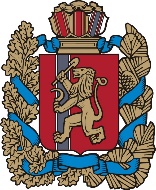 Администрация  Администрация  Администрация  Администрация  Администрация  Администрация  Администрация  Администрация  Администрация  Администрация  Администрация  Администрация  Усть-Ярульского сельсоветаИрбейского района Красноярского краяУсть-Ярульского сельсоветаИрбейского района Красноярского краяУсть-Ярульского сельсоветаИрбейского района Красноярского краяУсть-Ярульского сельсоветаИрбейского района Красноярского краяУсть-Ярульского сельсоветаИрбейского района Красноярского краяУсть-Ярульского сельсоветаИрбейского района Красноярского краяУсть-Ярульского сельсоветаИрбейского района Красноярского краяУсть-Ярульского сельсоветаИрбейского района Красноярского краяУсть-Ярульского сельсоветаИрбейского района Красноярского краяУсть-Ярульского сельсоветаИрбейского района Красноярского краяУсть-Ярульского сельсоветаИрбейского района Красноярского краяУсть-Ярульского сельсоветаИрбейского района Красноярского краяПОСТАНОВЛЕНИЕПОСТАНОВЛЕНИЕПОСТАНОВЛЕНИЕПОСТАНОВЛЕНИЕПОСТАНОВЛЕНИЕПОСТАНОВЛЕНИЕПОСТАНОВЛЕНИЕПОСТАНОВЛЕНИЕПОСТАНОВЛЕНИЕПОСТАНОВЛЕНИЕПОСТАНОВЛЕНИЕПОСТАНОВЛЕНИЕ05.10.2022г.05.10.2022г.05.10.2022г.05.10.2022г.с.Усть-Ярульс.Усть-Ярульс.Усть-Яруль № 37-пг № 37-пгНаименование муниципальной программыМуниципальная программа Усть-Ярульского сельсовета «Содействие развитию муниципального образования Усть-Ярульский сельсовет»  (далее – Программа)Основание для разработки ПрограммыСтатья 179 Бюджетного кодекса Российской Федерации;Ответственный исполнительПрограммыАдминистрация Усть-Ярульского сельсовета Ирбейского района Красноярского краяСоисполнители  Программы           НетПодпрограммы и отдельные мероприятия ПрограммыПодпрограмма 1 «Поддержка муниципальных проектов и мероприятий по благоустройству территорий»;Подпрограмма 2 «Содействие развитию и модернизации улично-дорожной сети муниципального образования»;Подпрограмма 3 «Развитие массовой физической культуры и спорта»;Подпрограмма 4 «Обеспечение первичных мер противопожарной безопасности в границах населенных пунктов поселения  Усть-Ярульский сельсовет»;Подпрограмма 5 «Модернизация, реконструкция и капитальный ремонт объектов коммунальной инфраструктуры муниципального образования Усть-Ярульский сельсовет».Цель ПрограммыСодействие повышению комфортности условий жизнедеятельности в поселениях Усть-Ярульского сельсовета и эффективной реализации органами местного самоуправления полномочий, закрепленных 
за муниципальным образованиемЗадачи Программы Содействие вовлечению жителей 
в благоустройство населенных пунктов сельсовета.Содействие повышению уровня транспортно-эксплуатационного состояния автомобильных дорог местного значения сельских поселений.Развитие и совершенствование инфраструктуры физической культуры и спорта, проведение и участие в организации официальных физкультурных и спортивных мероприятиях.Снижение рисков противопожарных ситуаций, повышение защищенности населения и территорий Усть-Ярульского сельсовета от пожаров.     5.Инженерно-техническая оптимизация систем коммунальной инфраструктуры.Этапы и срокиреализации Программы2014−2024 годыЦелевые показатели и показатели результативности ПрограммыЦелевые показатели:- количество мероприятий, проведённых органами местного самоуправления по благоустройству  территории сельсовета;- доля приведенных в нормативное состояние автомобильных дорог местного значения и инженерных сооружений на них к общей протяженности дорог сельсовета;- число пострадавших от пожаров.- количество установленных систем по очистке питьевой воды на водонапорных башнях.Ресурсное обеспечение ПрограммыОбъем финансирования Программы составит 21755,4 тыс. рублей, в том числе по годам:в 2014 году – 768,2 тыс. рублей;в 2015 году – 799,2 тыс. рублей;в 2016 году – 2288,9 тыс. рублей;в 2017 году – 1365,7 тыс. рублей;в 2018 году – 1386,0 тыс. рублей;в 2019 году – 5876,6 тыс. рублей;в 2020 году – 1603,4 тыс. рублей;в 2021 году – 3057,8 тыс. рублей;в 2022 году – 1848,2 тыс. рублейв 2023 году – 1377,3 тыс. рублейв 2024 году – 1384,1 тыс. рублей№  
п/пЦели, задачи, показатели 
Единица
измере-нияВес показателя 
Источник 
информации2014 год2015 год2016 год2017 год2018 год2019 год2020 год2021 год2022 год2023 -2024годЦель. Содействие повышению комфортности условий жизнедеятельности в поселениях Усть-Ярульского сельсовета и эффективной реализации органами местного самоуправления полномочий, закрепленных 
за муниципальным образованиемЦель. Содействие повышению комфортности условий жизнедеятельности в поселениях Усть-Ярульского сельсовета и эффективной реализации органами местного самоуправления полномочий, закрепленных 
за муниципальным образованиемЦель. Содействие повышению комфортности условий жизнедеятельности в поселениях Усть-Ярульского сельсовета и эффективной реализации органами местного самоуправления полномочий, закрепленных 
за муниципальным образованиемЦель. Содействие повышению комфортности условий жизнедеятельности в поселениях Усть-Ярульского сельсовета и эффективной реализации органами местного самоуправления полномочий, закрепленных 
за муниципальным образованиемЦель. Содействие повышению комфортности условий жизнедеятельности в поселениях Усть-Ярульского сельсовета и эффективной реализации органами местного самоуправления полномочий, закрепленных 
за муниципальным образованиемЦель. Содействие повышению комфортности условий жизнедеятельности в поселениях Усть-Ярульского сельсовета и эффективной реализации органами местного самоуправления полномочий, закрепленных 
за муниципальным образованиемЦель. Содействие повышению комфортности условий жизнедеятельности в поселениях Усть-Ярульского сельсовета и эффективной реализации органами местного самоуправления полномочий, закрепленных 
за муниципальным образованиемЦель. Содействие повышению комфортности условий жизнедеятельности в поселениях Усть-Ярульского сельсовета и эффективной реализации органами местного самоуправления полномочий, закрепленных 
за муниципальным образованиемЦель. Содействие повышению комфортности условий жизнедеятельности в поселениях Усть-Ярульского сельсовета и эффективной реализации органами местного самоуправления полномочий, закрепленных 
за муниципальным образованиемЦель. Содействие повышению комфортности условий жизнедеятельности в поселениях Усть-Ярульского сельсовета и эффективной реализации органами местного самоуправления полномочий, закрепленных 
за муниципальным образованиемЦелевые показателиЦелевые показателиЦелевые показателиЦелевые показателиЦелевые показателиЦелевые показателиЦелевые показателиЦелевые показателиЦелевые показателиЦелевые показателиКоличество мероприятий, проведённых органами местного самоуправления по благоустройству территории сельсоветаЕд.xГодовой отчёт  администрации Усть-Ярульского  сельсовета5555544554Доля приведённых в нормативное состояние автомобильных дорог местного значения и инженерных сооружений на них к общей протяжённости дорог сельсовета%xГодовой отчёт  администрации Усть-Ярульского  сельсовета000050,064,564,570,075,080,0Число пострадавших от пожаровЕд.xГодовой отчёт  администрации Усть-Ярульского  сельсовета0000000000Показатели результативностиПоказатели результативностиПоказатели результативностиПоказатели результативностиПоказатели результативностиПоказатели результативностиПоказатели результативностиПоказатели результативностиПоказатели результативностиПоказатели результативностиЗадача 1.  Содействие вовлечению жителей в благоустройство населенных пунктов сельсовета.Задача 1.  Содействие вовлечению жителей в благоустройство населенных пунктов сельсовета.Задача 1.  Содействие вовлечению жителей в благоустройство населенных пунктов сельсовета.Задача 1.  Содействие вовлечению жителей в благоустройство населенных пунктов сельсовета.Задача 1.  Содействие вовлечению жителей в благоустройство населенных пунктов сельсовета.Задача 1.  Содействие вовлечению жителей в благоустройство населенных пунктов сельсовета.Задача 1.  Содействие вовлечению жителей в благоустройство населенных пунктов сельсовета.Задача 1.  Содействие вовлечению жителей в благоустройство населенных пунктов сельсовета.Задача 1.  Содействие вовлечению жителей в благоустройство населенных пунктов сельсовета.Задача 1.  Содействие вовлечению жителей в благоустройство населенных пунктов сельсовета.Подпрограмма 1 «Поддержка муниципальных проектов и мероприятий по благоустройству территорий»Подпрограмма 1 «Поддержка муниципальных проектов и мероприятий по благоустройству территорий»Подпрограмма 1 «Поддержка муниципальных проектов и мероприятий по благоустройству территорий»Подпрограмма 1 «Поддержка муниципальных проектов и мероприятий по благоустройству территорий»Подпрограмма 1 «Поддержка муниципальных проектов и мероприятий по благоустройству территорий»Подпрограмма 1 «Поддержка муниципальных проектов и мероприятий по благоустройству территорий»Подпрограмма 1 «Поддержка муниципальных проектов и мероприятий по благоустройству территорий»Подпрограмма 1 «Поддержка муниципальных проектов и мероприятий по благоустройству территорий»Подпрограмма 1 «Поддержка муниципальных проектов и мероприятий по благоустройству территорий»Подпрограмма 1 «Поддержка муниципальных проектов и мероприятий по благоустройству территорий»1.1Доля граждан, привлеченных к работам по благоустройству, от общего числа граждан, проживающих в муниципальном образовании     %XАдминистрация Усть-Ярульского сельсовета Ирбейского района Красноярского краярая303030303045253025151.2Доля общей протяженности освещенных частей улиц, проездов, набережных к общей протяженности улиц, проездов, набережных на конец года%XАдминистрация Усть-Ярульского сельсовета Ирбейского района Красноярского краярая656565353575758085901.4Протяжённость тротуаров к протяженности улично-дорожной сетикмXАдминистрация Усть-Ярульского сельсовета Ирбейского района Красноярского краярая001934,942,942,942,942,942,942,91.5Количество расчищенных  несанкционированных свалокед.XАдминистрация Усть-Ярульского сельсовета Ирбейского района Красноярского краярая1111122233Задача 2. Содействие повышению уровня транспортно-эксплуатационного состояния автомобильных дорог местного значения сельских поселений.Задача 2. Содействие повышению уровня транспортно-эксплуатационного состояния автомобильных дорог местного значения сельских поселений.Задача 2. Содействие повышению уровня транспортно-эксплуатационного состояния автомобильных дорог местного значения сельских поселений.Задача 2. Содействие повышению уровня транспортно-эксплуатационного состояния автомобильных дорог местного значения сельских поселений.Задача 2. Содействие повышению уровня транспортно-эксплуатационного состояния автомобильных дорог местного значения сельских поселений.Задача 2. Содействие повышению уровня транспортно-эксплуатационного состояния автомобильных дорог местного значения сельских поселений.Задача 2. Содействие повышению уровня транспортно-эксплуатационного состояния автомобильных дорог местного значения сельских поселений.Задача 2. Содействие повышению уровня транспортно-эксплуатационного состояния автомобильных дорог местного значения сельских поселений.Задача 2. Содействие повышению уровня транспортно-эксплуатационного состояния автомобильных дорог местного значения сельских поселений.Задача 2. Содействие повышению уровня транспортно-эксплуатационного состояния автомобильных дорог местного значения сельских поселений.Подпрограмма 2 «Содействие развитию и модернизации улично дорожной сети муниципального образования»Подпрограмма 2 «Содействие развитию и модернизации улично дорожной сети муниципального образования»Подпрограмма 2 «Содействие развитию и модернизации улично дорожной сети муниципального образования»Подпрограмма 2 «Содействие развитию и модернизации улично дорожной сети муниципального образования»Подпрограмма 2 «Содействие развитию и модернизации улично дорожной сети муниципального образования»Подпрограмма 2 «Содействие развитию и модернизации улично дорожной сети муниципального образования»Подпрограмма 2 «Содействие развитию и модернизации улично дорожной сети муниципального образования»Подпрограмма 2 «Содействие развитию и модернизации улично дорожной сети муниципального образования»Подпрограмма 2 «Содействие развитию и модернизации улично дорожной сети муниципального образования»Подпрограмма 2 «Содействие развитию и модернизации улично дорожной сети муниципального образования»2.1.Протяженность автомобильных дорог общего пользования местного значения, работы по содержанию которых выполняются в объеме действующих нормативов (допустимый уровень) и их удельный вес в общей протяженности автомобильных дорог, на которых производится комплекс работ по содержанию%XАдминистрация Усть-Ярульского сельсовета  Ирбейского района Красноярского края000050,064,564,570,075,085,02.2Доля протяженности автомобильных дорог общего пользования местного  значения, на которой проведены работы по ремонту и капитальному ремонту в общей протяженности сети%XАдминистрация Усть-Ярульского сельсовета  Ирбейского района Красноярского края12,610,512,312,312,312,312,312,312,312,3Задача 4. Снижение рисков противопожарных ситуаций, повышение защищенности населения и территорий Усть-Ярульского сельсовета от пожаров.Задача 4. Снижение рисков противопожарных ситуаций, повышение защищенности населения и территорий Усть-Ярульского сельсовета от пожаров.Задача 4. Снижение рисков противопожарных ситуаций, повышение защищенности населения и территорий Усть-Ярульского сельсовета от пожаров.Задача 4. Снижение рисков противопожарных ситуаций, повышение защищенности населения и территорий Усть-Ярульского сельсовета от пожаров.Задача 4. Снижение рисков противопожарных ситуаций, повышение защищенности населения и территорий Усть-Ярульского сельсовета от пожаров.Задача 4. Снижение рисков противопожарных ситуаций, повышение защищенности населения и территорий Усть-Ярульского сельсовета от пожаров.Задача 4. Снижение рисков противопожарных ситуаций, повышение защищенности населения и территорий Усть-Ярульского сельсовета от пожаров.Задача 4. Снижение рисков противопожарных ситуаций, повышение защищенности населения и территорий Усть-Ярульского сельсовета от пожаров.Задача 4. Снижение рисков противопожарных ситуаций, повышение защищенности населения и территорий Усть-Ярульского сельсовета от пожаров.Задача 4. Снижение рисков противопожарных ситуаций, повышение защищенности населения и территорий Усть-Ярульского сельсовета от пожаров.Подпрограмма 4 «Обеспечение первичных мер противопожарной безопасности в границах населенных пунктов поселения  Усть- Ярульский сельсовет»Подпрограмма 4 «Обеспечение первичных мер противопожарной безопасности в границах населенных пунктов поселения  Усть- Ярульский сельсовет»Подпрограмма 4 «Обеспечение первичных мер противопожарной безопасности в границах населенных пунктов поселения  Усть- Ярульский сельсовет»Подпрограмма 4 «Обеспечение первичных мер противопожарной безопасности в границах населенных пунктов поселения  Усть- Ярульский сельсовет»Подпрограмма 4 «Обеспечение первичных мер противопожарной безопасности в границах населенных пунктов поселения  Усть- Ярульский сельсовет»Подпрограмма 4 «Обеспечение первичных мер противопожарной безопасности в границах населенных пунктов поселения  Усть- Ярульский сельсовет»Подпрограмма 4 «Обеспечение первичных мер противопожарной безопасности в границах населенных пунктов поселения  Усть- Ярульский сельсовет»Подпрограмма 4 «Обеспечение первичных мер противопожарной безопасности в границах населенных пунктов поселения  Усть- Ярульский сельсовет»Подпрограмма 4 «Обеспечение первичных мер противопожарной безопасности в границах населенных пунктов поселения  Усть- Ярульский сельсовет»Подпрограмма 4 «Обеспечение первичных мер противопожарной безопасности в границах населенных пунктов поселения  Усть- Ярульский сельсовет»4.1.Снижение числа пострадавших от пожаров%XАдминистрация Усть-Ярульского сельсовета Ирбейского района Красноярского края0000000000Подпрограмма 5 «Модернизация, реконструкция и капитальный ремонт объектов коммунальной инфраструктуры муниципального образования Усть-Ярульский сельсовет».Подпрограмма 5 «Модернизация, реконструкция и капитальный ремонт объектов коммунальной инфраструктуры муниципального образования Усть-Ярульский сельсовет».Подпрограмма 5 «Модернизация, реконструкция и капитальный ремонт объектов коммунальной инфраструктуры муниципального образования Усть-Ярульский сельсовет».Подпрограмма 5 «Модернизация, реконструкция и капитальный ремонт объектов коммунальной инфраструктуры муниципального образования Усть-Ярульский сельсовет».Подпрограмма 5 «Модернизация, реконструкция и капитальный ремонт объектов коммунальной инфраструктуры муниципального образования Усть-Ярульский сельсовет».Подпрограмма 5 «Модернизация, реконструкция и капитальный ремонт объектов коммунальной инфраструктуры муниципального образования Усть-Ярульский сельсовет».Подпрограмма 5 «Модернизация, реконструкция и капитальный ремонт объектов коммунальной инфраструктуры муниципального образования Усть-Ярульский сельсовет».Подпрограмма 5 «Модернизация, реконструкция и капитальный ремонт объектов коммунальной инфраструктуры муниципального образования Усть-Ярульский сельсовет».Подпрограмма 5 «Модернизация, реконструкция и капитальный ремонт объектов коммунальной инфраструктуры муниципального образования Усть-Ярульский сельсовет».Подпрограмма 5 «Модернизация, реконструкция и капитальный ремонт объектов коммунальной инфраструктуры муниципального образования Усть-Ярульский сельсовет».Подпрограмма 5 «Модернизация, реконструкция и капитальный ремонт объектов коммунальной инфраструктуры муниципального образования Усть-Ярульский сельсовет».Подпрограмма 5 «Модернизация, реконструкция и капитальный ремонт объектов коммунальной инфраструктуры муниципального образования Усть-Ярульский сельсовет».Подпрограмма 5 «Модернизация, реконструкция и капитальный ремонт объектов коммунальной инфраструктуры муниципального образования Усть-Ярульский сельсовет».5.1.Количество установленных систем по очистке питьевой воды на водонапорной башнеЕд.ХАдминистрация Усть-Ярульского сельсовета Ирбейского района Красноярского края0000010000

Приложение № 2
к паспорту муниципальной 
программы Усть-Ярульского сельсовета
«Содействие развитию муниципального образования Усть-Ярульский сельсовет

Приложение № 2
к паспорту муниципальной 
программы Усть-Ярульского сельсовета
«Содействие развитию муниципального образования Усть-Ярульский сельсовет

Приложение № 2
к паспорту муниципальной 
программы Усть-Ярульского сельсовета
«Содействие развитию муниципального образования Усть-Ярульский сельсовет

Приложение № 2
к паспорту муниципальной 
программы Усть-Ярульского сельсовета
«Содействие развитию муниципального образования Усть-Ярульский сельсовет

Приложение № 2
к паспорту муниципальной 
программы Усть-Ярульского сельсовета
«Содействие развитию муниципального образования Усть-Ярульский сельсовет

Приложение № 2
к паспорту муниципальной 
программы Усть-Ярульского сельсовета
«Содействие развитию муниципального образования Усть-Ярульский сельсовет

Приложение № 2
к паспорту муниципальной 
программы Усть-Ярульского сельсовета
«Содействие развитию муниципального образования Усть-Ярульский сельсовет

Приложение № 2
к паспорту муниципальной 
программы Усть-Ярульского сельсовета
«Содействие развитию муниципального образования Усть-Ярульский сельсовет

Приложение № 2
к паспорту муниципальной 
программы Усть-Ярульского сельсовета
«Содействие развитию муниципального образования Усть-Ярульский сельсовет

Приложение № 2
к паспорту муниципальной 
программы Усть-Ярульского сельсовета
«Содействие развитию муниципального образования Усть-Ярульский сельсовет

Приложение № 2
к паспорту муниципальной 
программы Усть-Ярульского сельсовета
«Содействие развитию муниципального образования Усть-Ярульский сельсовет

Приложение № 2
к паспорту муниципальной 
программы Усть-Ярульского сельсовета
«Содействие развитию муниципального образования Усть-Ярульский сельсовет

Приложение № 2
к паспорту муниципальной 
программы Усть-Ярульского сельсовета
«Содействие развитию муниципального образования Усть-Ярульский сельсовет

Приложение № 2
к паспорту муниципальной 
программы Усть-Ярульского сельсовета
«Содействие развитию муниципального образования Усть-Ярульский сельсовет

Приложение № 2
к паспорту муниципальной 
программы Усть-Ярульского сельсовета
«Содействие развитию муниципального образования Усть-Ярульский сельсовет

Приложение № 2
к паспорту муниципальной 
программы Усть-Ярульского сельсовета
«Содействие развитию муниципального образования Усть-Ярульский сельсоветРаспределение планируемых расходов за счет средств местного бюджета по мероприятиям и подпрограммам муниципальной программы Распределение планируемых расходов за счет средств местного бюджета по мероприятиям и подпрограммам муниципальной программы Распределение планируемых расходов за счет средств местного бюджета по мероприятиям и подпрограммам муниципальной программы Распределение планируемых расходов за счет средств местного бюджета по мероприятиям и подпрограммам муниципальной программы Распределение планируемых расходов за счет средств местного бюджета по мероприятиям и подпрограммам муниципальной программы Распределение планируемых расходов за счет средств местного бюджета по мероприятиям и подпрограммам муниципальной программы Распределение планируемых расходов за счет средств местного бюджета по мероприятиям и подпрограммам муниципальной программы Распределение планируемых расходов за счет средств местного бюджета по мероприятиям и подпрограммам муниципальной программы Распределение планируемых расходов за счет средств местного бюджета по мероприятиям и подпрограммам муниципальной программы Распределение планируемых расходов за счет средств местного бюджета по мероприятиям и подпрограммам муниципальной программы Статус (муниципальная программа, подпрограмма)Наименование  программы, подпрограммыНаименование ГРБСКод бюджетной классификации Код бюджетной классификации Код бюджетной классификации Код бюджетной классификации Статус (муниципальная программа, подпрограмма)Наименование  программы, подпрограммыНаименование ГРБСКод бюджетной классификации Код бюджетной классификации Код бюджетной классификации Код бюджетной классификации Статус (муниципальная программа, подпрограмма)Наименование  программы, подпрограммыНаименование ГРБСГРБСРзЦСРВРочередной финансовый годпервый год плано-вого периодавторой год планового периодаИтого на периодСтатус (муниципальная программа, подпрограмма)Наименование  программы, подпрограммыНаименование ГРБСГРБСПрЦСРВРочередной финансовый годпервый год плано-вого периодавторой год планового периодаИтого на периодМуниципальная программа"Содействие развитию муниципального образования Усть- Ярульский сельсовет"всего расходные обязательства по программеХХХХ1848,21377,31384,14609,6Муниципальная программа"Содействие развитию муниципального образования Усть- Ярульский сельсовет"в том числе по ГРБС:8401848,21377,31384,14609,6Муниципальная программа"Содействие развитию муниципального образования Усть- Ярульский сельсовет"администрация Усть-Ярульского сельсовета Ирбейского района840ХХХ1848,21377,31384,14609,6Подпрограмма 1«Поддержка муниципальных проектов и мероприятий по благоустройству территорий»;всего расходные обязательства по подпрограммеХХХХ556,45735731702,4Подпрограмма 1«Поддержка муниципальных проектов и мероприятий по благоустройству территорий»;в том числе по ГРБС:840ХХХ556,45735731702,4Подпрограмма 1«Поддержка муниципальных проектов и мероприятий по благоустройству территорий»;администрация Усть-Ярульского сельсовета Ирбейского района840ХХХ556,45735731702,4Подпрограмма 2«Содействие развитию и модернизации улично-дорожной сети муниципального образования»;всего расходные обязательства ХХХХ749,6344,23511444,8Подпрограмма 2«Содействие развитию и модернизации улично-дорожной сети муниципального образования»;в том числе по ГРБС:840ХХХ749,6344,23511444,8Подпрограмма 2«Содействие развитию и модернизации улично-дорожной сети муниципального образования»;администрация Усть-Ярульского сельсовета Ирбейского района840ХХХ749,6344,23511444,8Подпрограмма 3«Развитие массовой физической культуры и спорта»всего расходные обязательства ХХХХ10101030Подпрограмма 3«Развитие массовой физической культуры и спорта»в том числе по ГРБС:840ХХХ10101030Подпрограмма 3«Развитие массовой физической культуры и спорта»администрация Усть-Ярульского сельсовета Ирбейского района840ХХХ10101030Подпрограмма 4« Обеспечение первичных мер противопожарной безопасности в границах населенных пунктов поселения  Усть-Ярульский сельсовет»всего расходные обязательства ХХХХ532,2450,1450,11432,4Подпрограмма 4« Обеспечение первичных мер противопожарной безопасности в границах населенных пунктов поселения  Усть-Ярульский сельсовет»в том числе по ГРБС:840ХХХ532,2450,1450,11432,4Подпрограмма 4« Обеспечение первичных мер противопожарной безопасности в границах населенных пунктов поселения  Усть-Ярульский сельсовет»администрация Усть-Ярульского сельсовета Ирбейского района840ХХХ532,2450,1450,11432,4Подпрограмма 5«Модернизация, реконструкция и капитальный ремонт объектов коммунальной инфраструктуры муниципального образования Усть-Ярульский сельсовет»всего расходные обязательства ХХХХ0000Подпрограмма 5«Модернизация, реконструкция и капитальный ремонт объектов коммунальной инфраструктуры муниципального образования Усть-Ярульский сельсовет»в том числе по ГРБС:840ХХХ0000Подпрограмма 5«Модернизация, реконструкция и капитальный ремонт объектов коммунальной инфраструктуры муниципального образования Усть-Ярульский сельсовет»администрация Усть-Ярульского сельсовета Ирбейского района840ХХХ0000Глава сельсовета                                                                М.Д. ДезиндорфГлава сельсовета                                                                М.Д. ДезиндорфГлава сельсовета                                                                М.Д. ДезиндорфОб утверждении Положения о контрактном управляющем муниципального образования Усть-Ярульский сельсоветВ соответствии с пунктом 2 статьи 38 Федерального закона от 05.04.2013 № 44-ФЗ «О контрактной системе в сфере закупок товаров, работ, услуг для обеспечения государственных и муниципальных нужд»,  Федеральным законом от 11.06.2022 № 160-ФЗ «О внесении изменений в статью 3 Федерального закона «О закупках товаров, работ, услуг отдельными видами юридических лиц» и Федеральный закон «О контрактной системе в сфере закупок товаров, работ, услуг для обеспечения государственных и муниципальных нужд», Федеральным законом от 25.12.2008 № 273-ФЗ, Уставом Усть-Ярульского сельсовета  ПОСТАНОВЛЯЮ:Об утверждении Положения о контрактном управляющем муниципального образования Усть-Ярульский сельсоветВ соответствии с пунктом 2 статьи 38 Федерального закона от 05.04.2013 № 44-ФЗ «О контрактной системе в сфере закупок товаров, работ, услуг для обеспечения государственных и муниципальных нужд»,  Федеральным законом от 11.06.2022 № 160-ФЗ «О внесении изменений в статью 3 Федерального закона «О закупках товаров, работ, услуг отдельными видами юридических лиц» и Федеральный закон «О контрактной системе в сфере закупок товаров, работ, услуг для обеспечения государственных и муниципальных нужд», Федеральным законом от 25.12.2008 № 273-ФЗ, Уставом Усть-Ярульского сельсовета  ПОСТАНОВЛЯЮ:Об утверждении Положения о контрактном управляющем муниципального образования Усть-Ярульский сельсоветВ соответствии с пунктом 2 статьи 38 Федерального закона от 05.04.2013 № 44-ФЗ «О контрактной системе в сфере закупок товаров, работ, услуг для обеспечения государственных и муниципальных нужд»,  Федеральным законом от 11.06.2022 № 160-ФЗ «О внесении изменений в статью 3 Федерального закона «О закупках товаров, работ, услуг отдельными видами юридических лиц» и Федеральный закон «О контрактной системе в сфере закупок товаров, работ, услуг для обеспечения государственных и муниципальных нужд», Федеральным законом от 25.12.2008 № 273-ФЗ, Уставом Усть-Ярульского сельсовета  ПОСТАНОВЛЯЮ:Об утверждении Положения о контрактном управляющем муниципального образования Усть-Ярульский сельсоветВ соответствии с пунктом 2 статьи 38 Федерального закона от 05.04.2013 № 44-ФЗ «О контрактной системе в сфере закупок товаров, работ, услуг для обеспечения государственных и муниципальных нужд»,  Федеральным законом от 11.06.2022 № 160-ФЗ «О внесении изменений в статью 3 Федерального закона «О закупках товаров, работ, услуг отдельными видами юридических лиц» и Федеральный закон «О контрактной системе в сфере закупок товаров, работ, услуг для обеспечения государственных и муниципальных нужд», Федеральным законом от 25.12.2008 № 273-ФЗ, Уставом Усть-Ярульского сельсовета  ПОСТАНОВЛЯЮ:Об утверждении Положения о контрактном управляющем муниципального образования Усть-Ярульский сельсоветВ соответствии с пунктом 2 статьи 38 Федерального закона от 05.04.2013 № 44-ФЗ «О контрактной системе в сфере закупок товаров, работ, услуг для обеспечения государственных и муниципальных нужд»,  Федеральным законом от 11.06.2022 № 160-ФЗ «О внесении изменений в статью 3 Федерального закона «О закупках товаров, работ, услуг отдельными видами юридических лиц» и Федеральный закон «О контрактной системе в сфере закупок товаров, работ, услуг для обеспечения государственных и муниципальных нужд», Федеральным законом от 25.12.2008 № 273-ФЗ, Уставом Усть-Ярульского сельсовета  ПОСТАНОВЛЯЮ:УСТЬ-ЯРУЛЬСКИЙ СЕЛЬСКИЙ СОВЕТ ДЕПУТАТОВИРБЕЙСКОГО РАЙОНА КРАСНОЯРСКОГО КРАЯУСТЬ-ЯРУЛЬСКИЙ СЕЛЬСКИЙ СОВЕТ ДЕПУТАТОВИРБЕЙСКОГО РАЙОНА КРАСНОЯРСКОГО КРАЯУСТЬ-ЯРУЛЬСКИЙ СЕЛЬСКИЙ СОВЕТ ДЕПУТАТОВИРБЕЙСКОГО РАЙОНА КРАСНОЯРСКОГО КРАЯУСТЬ-ЯРУЛЬСКИЙ СЕЛЬСКИЙ СОВЕТ ДЕПУТАТОВИРБЕЙСКОГО РАЙОНА КРАСНОЯРСКОГО КРАЯУСТЬ-ЯРУЛЬСКИЙ СЕЛЬСКИЙ СОВЕТ ДЕПУТАТОВИРБЕЙСКОГО РАЙОНА КРАСНОЯРСКОГО КРАЯУСТЬ-ЯРУЛЬСКИЙ СЕЛЬСКИЙ СОВЕТ ДЕПУТАТОВИРБЕЙСКОГО РАЙОНА КРАСНОЯРСКОГО КРАЯУСТЬ-ЯРУЛЬСКИЙ СЕЛЬСКИЙ СОВЕТ ДЕПУТАТОВИРБЕЙСКОГО РАЙОНА КРАСНОЯРСКОГО КРАЯУСТЬ-ЯРУЛЬСКИЙ СЕЛЬСКИЙ СОВЕТ ДЕПУТАТОВИРБЕЙСКОГО РАЙОНА КРАСНОЯРСКОГО КРАЯУСТЬ-ЯРУЛЬСКИЙ СЕЛЬСКИЙ СОВЕТ ДЕПУТАТОВИРБЕЙСКОГО РАЙОНА КРАСНОЯРСКОГО КРАЯУСТЬ-ЯРУЛЬСКИЙ СЕЛЬСКИЙ СОВЕТ ДЕПУТАТОВИРБЕЙСКОГО РАЙОНА КРАСНОЯРСКОГО КРАЯРЕШЕНИЕ РЕШЕНИЕ РЕШЕНИЕ РЕШЕНИЕ РЕШЕНИЕ РЕШЕНИЕ РЕШЕНИЕ РЕШЕНИЕ РЕШЕНИЕ РЕШЕНИЕ 10.10.2022г.10.10.2022г.10.10.2022г.10.10.2022г. с. Усть-Яруль с. Усть-Яруль                      №  98                      №  98                      №  98УСТЬ-ЯРУЛЬСКИЙ СЕЛЬСКИЙ СОВЕТ ДЕПУТАТОВИРБЕЙСКОГО РАЙОНА КРАСНОЯРСКОГО КРАЯУСТЬ-ЯРУЛЬСКИЙ СЕЛЬСКИЙ СОВЕТ ДЕПУТАТОВИРБЕЙСКОГО РАЙОНА КРАСНОЯРСКОГО КРАЯУСТЬ-ЯРУЛЬСКИЙ СЕЛЬСКИЙ СОВЕТ ДЕПУТАТОВИРБЕЙСКОГО РАЙОНА КРАСНОЯРСКОГО КРАЯУСТЬ-ЯРУЛЬСКИЙ СЕЛЬСКИЙ СОВЕТ ДЕПУТАТОВИРБЕЙСКОГО РАЙОНА КРАСНОЯРСКОГО КРАЯУСТЬ-ЯРУЛЬСКИЙ СЕЛЬСКИЙ СОВЕТ ДЕПУТАТОВИРБЕЙСКОГО РАЙОНА КРАСНОЯРСКОГО КРАЯУСТЬ-ЯРУЛЬСКИЙ СЕЛЬСКИЙ СОВЕТ ДЕПУТАТОВИРБЕЙСКОГО РАЙОНА КРАСНОЯРСКОГО КРАЯУСТЬ-ЯРУЛЬСКИЙ СЕЛЬСКИЙ СОВЕТ ДЕПУТАТОВИРБЕЙСКОГО РАЙОНА КРАСНОЯРСКОГО КРАЯУСТЬ-ЯРУЛЬСКИЙ СЕЛЬСКИЙ СОВЕТ ДЕПУТАТОВИРБЕЙСКОГО РАЙОНА КРАСНОЯРСКОГО КРАЯУСТЬ-ЯРУЛЬСКИЙ СЕЛЬСКИЙ СОВЕТ ДЕПУТАТОВИРБЕЙСКОГО РАЙОНА КРАСНОЯРСКОГО КРАЯУСТЬ-ЯРУЛЬСКИЙ СЕЛЬСКИЙ СОВЕТ ДЕПУТАТОВИРБЕЙСКОГО РАЙОНА КРАСНОЯРСКОГО КРАЯРЕШЕНИЕ РЕШЕНИЕ РЕШЕНИЕ РЕШЕНИЕ РЕШЕНИЕ РЕШЕНИЕ РЕШЕНИЕ РЕШЕНИЕ РЕШЕНИЕ РЕШЕНИЕ 10.10.2022г.10.10.2022г.10.10.2022г.10.10.2022г. с. Усть-Яруль с. Усть-Яруль                      №  99                      №  99                      №  99Администрация Усть-Ярульского сельсоветаИрбейского района Красноярского краяАдминистрация Усть-Ярульского сельсоветаИрбейского района Красноярского краяАдминистрация Усть-Ярульского сельсоветаИрбейского района Красноярского краяАдминистрация Усть-Ярульского сельсоветаИрбейского района Красноярского краяАдминистрация Усть-Ярульского сельсоветаИрбейского района Красноярского краяАдминистрация Усть-Ярульского сельсоветаИрбейского района Красноярского краяАдминистрация Усть-Ярульского сельсоветаИрбейского района Красноярского краяАдминистрация Усть-Ярульского сельсоветаИрбейского района Красноярского краяАдминистрация Усть-Ярульского сельсоветаИрбейского района Красноярского краяАдминистрация Усть-Ярульского сельсоветаИрбейского района Красноярского краяАдминистрация Усть-Ярульского сельсоветаИрбейского района Красноярского краяПОСТАНОВЛЕНИЕПОСТАНОВЛЕНИЕПОСТАНОВЛЕНИЕПОСТАНОВЛЕНИЕПОСТАНОВЛЕНИЕПОСТАНОВЛЕНИЕПОСТАНОВЛЕНИЕПОСТАНОВЛЕНИЕПОСТАНОВЛЕНИЕПОСТАНОВЛЕНИЕПОСТАНОВЛЕНИЕ12.10.2022  12.10.2022  12.10.2022  12.10.2022     с. Усть-Яруль   с. Усть-Яруль№ 39-пг№ 39-пгАДМИНИСТРАЦИЯУСТЬ-ЯРУЛЬСКОГО СЕЛЬСОВЕТА
ИРБЕЙСКОГО РАЙОНА КРАСНОЯРСКОГО КРАЯАДМИНИСТРАЦИЯУСТЬ-ЯРУЛЬСКОГО СЕЛЬСОВЕТА
ИРБЕЙСКОГО РАЙОНА КРАСНОЯРСКОГО КРАЯАДМИНИСТРАЦИЯУСТЬ-ЯРУЛЬСКОГО СЕЛЬСОВЕТА
ИРБЕЙСКОГО РАЙОНА КРАСНОЯРСКОГО КРАЯАДМИНИСТРАЦИЯУСТЬ-ЯРУЛЬСКОГО СЕЛЬСОВЕТА
ИРБЕЙСКОГО РАЙОНА КРАСНОЯРСКОГО КРАЯАДМИНИСТРАЦИЯУСТЬ-ЯРУЛЬСКОГО СЕЛЬСОВЕТА
ИРБЕЙСКОГО РАЙОНА КРАСНОЯРСКОГО КРАЯАДМИНИСТРАЦИЯУСТЬ-ЯРУЛЬСКОГО СЕЛЬСОВЕТА
ИРБЕЙСКОГО РАЙОНА КРАСНОЯРСКОГО КРАЯАДМИНИСТРАЦИЯУСТЬ-ЯРУЛЬСКОГО СЕЛЬСОВЕТА
ИРБЕЙСКОГО РАЙОНА КРАСНОЯРСКОГО КРАЯАДМИНИСТРАЦИЯУСТЬ-ЯРУЛЬСКОГО СЕЛЬСОВЕТА
ИРБЕЙСКОГО РАЙОНА КРАСНОЯРСКОГО КРАЯАДМИНИСТРАЦИЯУСТЬ-ЯРУЛЬСКОГО СЕЛЬСОВЕТА
ИРБЕЙСКОГО РАЙОНА КРАСНОЯРСКОГО КРАЯАДМИНИСТРАЦИЯУСТЬ-ЯРУЛЬСКОГО СЕЛЬСОВЕТА
ИРБЕЙСКОГО РАЙОНА КРАСНОЯРСКОГО КРАЯПОСТАНОВЛЕНИЕПОСТАНОВЛЕНИЕПОСТАНОВЛЕНИЕПОСТАНОВЛЕНИЕПОСТАНОВЛЕНИЕПОСТАНОВЛЕНИЕПОСТАНОВЛЕНИЕПОСТАНОВЛЕНИЕПОСТАНОВЛЕНИЕПОСТАНОВЛЕНИЕ12.10.2022 г.12.10.2022 г.12.10.2022 г.12.10.2022 г.с.Усть-Ярульс.Усть-Яруль№ 40-пгНомер строкиКод администратораКБКНаименование КБК578402 02 29999 10 7505 150Прочие субсидии бюджетам муниципальных образований на подготовку описаний местоположения границ населенных пунктов и территориальных зон Красноярского края                                                                                              Приложение                                                                                               к постановлению                                                                                              от   12.10.2022г.                    № 40-пг Перечень главных администраторов доходов сельских поселений  на 2022 год и плановый период 2023-2024 г.г.Перечень главных администраторов доходов сельских поселений  на 2022 год и плановый период 2023-2024 г.г.№Код строкиадмини-Код бюджетной Наименование кода бюджетной классификациистратораклассификации100Федеральное казначействоФедеральное казначейство11001 03 02 231 01 0000 110Доходы от уплаты акцизов на дизельное топливо, подлежащие распределению между бюджетами субъектов Российской Федерации и местными бюджетами с учетом установленных дифференцированных нормативов отчислений в местные бюджеты (по нормативам, установленным Федеральным законом о федеральном бюджете в целях формирования дорожных фондов субъектов Российской Федерации)21001 03 02 241 01 0000 110Доходы от уплаты акцизов на моторные масла для дизельных
и (или) карбюраторных (инжекторных) двигателей, подлежащие распределению между бюджетами субъектов Российской Федерации и местными бюджетами с учетом установленных 
дифференцированных нормативов отчислений в местные бюджеты (по нормативам, установленным Федеральным законом о федеральном бюджете в целях формирования дорожных фондов субъектов Российской Федерации)31001 03 02 251 01 0000 110Доходы от уплаты акцизов на автомобильный бензин, подлежащие распределению между бюджетами субъектов Российской Федерации и местными бюджетами с учетом установленных дифференцированных нормативов отчислений в 
местные бюджеты (по нормативам, установленным Федеральным законом о федеральном бюджете в целях формирования дорожных фондов субъектов Российской Федерации)41001 03 02 261 01 0000 110Доходы от уплаты акцизов на прямогонный бензин, подлежащие распределению между бюджетами субъектов Российской Федерации и местными бюджетами с учетом установленных 
дифференцированных нормативов отчислений в местные бюджеты (по нормативам, установленным Федеральным законом о федеральном бюджете в целях формирования дорожных фондов субъектов Российской Федерации)182Федеральная налоговая службаФедеральная налоговая служба51821 01 02 010 01 1000 110Налог на доходы физических лиц с доходов, источником которых является налоговый агент, за исключением доходов, в отношении которых исчисление и уплата налога осуществляются в соответствии со статьями 227, 2271 и 228 Налогового кодекса Российской Федерации (сумма платежа (перерасчеты, недоимка и задолженность по соответствующему платежу, в том числе по отмененному)61821 01 02 010 01 2100 110Налог на доходы физических лиц с доходов, источником которых является налоговый агент, за исключением доходов, в отношении которых исчисление и уплата налога осуществляются в соответствии со статьями 227, 2271 и 228 Налогового кодекса Российской Федерации (пени по соответствующему платежу) 71821 01 02 010 01 3000 110Налог на доходы физических лиц с доходов, источником которых является налоговый агент, за исключением доходов, в отношении которых исчисление и уплата налога осуществляются в соответствии со статьями 227, 2271 и 228 Налогового кодекса Российской Федерации (суммы денежных взысканий (штрафов) по соответствующему платежу согласно законодательству Российской Федерации)81821 01 02 020 01 1000 110Налог на доходы физических лиц с доходов, полученных от осуществления деятельности физическими лицами, зарегистрированными в качестве индивидуальных предпринимателей, нотариусов, занимающихся частной практикой, адвокатов, учредивших адвокатские кабинеты и других лиц, занимающихся частной практикой в соответствии со статьей 227 Налогового кодекса Российской Федерации (сумма платежа (перерасчеты, недоимка и задолженность по соответствующему платежу, в том числе по отмененному)91821 01 02 020 01 2100 110Налог на доходы физических лиц с доходов, полученных от осуществления деятельности физическими лицами, зарегистрированными в качестве индивидуальных предпринимателей, нотариусов, занимающихся частной практикой, адвокатов, учредивших адвокатские кабинеты и других лиц, занимающихся частной практикой в соответствии со статьей 227 Налогового кодекса Российской Федерации (пени по соответствующему платежу) 101821 01 02 030 01 1000 110Налог на доходы физических лиц с доходов, полученных физическими лицами в соответствии со статьей 228 Налогового кодекса Российской Федерации (сумма платежа (перерасчеты, недоимка и задолженность по соответствующему платежу, в том числе по отмененному)111821 01 02 030 01 2100 110Налог на доходы физических лиц с доходов, полученных физическими лицами в соответствии со статьей 228 Налогового кодекса Российской Федерации (пени по соответствующему платежу)121821 01 02 030 01 3000 110Налог на доходы физических лиц с доходов, полученных физическими лицами в соответствии со статьей 228 Налогового кодекса Российской Федерации (суммы денежных взысканий (штрафов) по соответствующему платежу согласно законодательству Российской Федерации)131821 05 03 010 01 1000 110Единый сельскохозяйственный налог (сумма платежа (перерасчеты, недоимка и задолженность по соответствующему платежу, в том числе по отмененному)141821 05 03 010 01 2100 110Единый сельскохозяйственный налог (пени по соответствующему платежу)151821 05 03 010 01 3000 110Единый сельскохозяйственный налог (суммы денежных взысканий (штрафов) по соответствующему платежу согласно законодательству Российской Федерации)161821 06 01 03 010 1000 110Налог на имущество физических лиц, взимаемый по ставкам, применяемым к объектам налогообложения, расположенным в границах сельских поселений(сумма платежа (перерасчеты, недоимка и задолженность по соответствующему платежу, в том числе по отмененному)171821 06 01 03 010 2100 110Налог на имущество физических лиц, взимаемый по ставкам, применяемым к объектам налогообложения, расположенным в границах сельских поселений(пени по соответствующему платежу)181821 06 01 03 010 3000 110Налог на имущество физических лиц, взимаемый по ставкам, применяемым к объектам налогообложения, расположенным в границах сельских поселений (суммы денежных взысканий (штрафов) по соответствующему платежу согласно законодательству Российской Федерации) 191821 06 06 03 310 1000 110Земельный налог с организаций, обладающих земельным участком, расположенным в границах сельских поселений (сумма платежа (перерасчеты, недоимка и задолженность по соответствующему платежу, в том числе по отмененному) 201821 06 06 03 310 2100 110Земельный налог с организаций, обладающих земельным участком, расположенным в границах сельских поселений (пени по соответствующему платежу)211821 06 06 03 310 3000 110Земельный налог с организаций, обладающих земельным участком, расположенным в границах сельских поселений (суммы денежных взысканий (штрафов) по соответствующему платежу согласно законодательству Российской Федерации) 221821 06 06 04 310 1000 110Земельный налог с физических лиц, обладающих земельным участком, расположенным в границах сельских поселений (сумма платежа (перерасчеты, недоимка и задолженность по соответствующему платежу, в том числе по отмененному)231821 06 06 04 310 2100 110Земельный налог с физических лиц, обладающих земельным участком, расположенным в границах сельских поселений (пени по соответствующему платежу)439Агенство по обеспечению деятельности мировых судей Красноярского краяАгенство по обеспечению деятельности мировых судей Красноярского края244391 16 02 010 02 0000 140Административные штрафы, установленные законами субъектов  Российской Федерации об административных правонарушениях,за нарушение муниципальных правовых актов субъектов Российской Федерации840Администрация Усть-Ярульского сельсовета  Ирбейского района Красноярского краяАдминистрация Усть-Ярульского сельсовета  Ирбейского района Красноярского края258401 08 04 020 01 1000 110Сумма платежа государственной пошлины за совершение нотариальных действий должностными лицами органов местного самоуправления, уполномоченными в соответствии с законодательными актами Российской Федерации на совершение нотариальных действий268401 08 04 020 01 4000 110Прочие поступления государственной пошлины278401 11 05 035 10 0000 120Доходы от сдачи в аренду имущества, находящегося в оперативном управлении органов управления сельских поселений и созданных ими учреждений (за исключением имущества муниципальных бюджетных и автономных учреждений)288401 11 09 045 10 0000 120Прочие поступления от использования имущества, находящегося в собственности сельских поселений (за исключением имущества муниципальных бюджетных и автономных учреждений, а также имущества муниципальных унитарных предприятий, в том числе казенных)298401 13 01 995 10 0000 130 Прочие доходы от оказания платных услуг (работ) получателями средств бюджетов сельских поселений308401 13 02 065 10 0000 130Доходы, поступающие в порядке возмещения расходов, понесенных в связи с эксплуатацией  имущества сельских  поселений318401 14 02 053 10 0000 410Доходы от реализации иного имущества, находящегося в собственности сельских поселений (за исключением имущества муниципальных бюджетных и автономных учреждений, а также имущества муниципальных унитарных предприятий, в том числе казенных), в части реализации основных средств по указанному имуществу328401 16 02 020 02 0000 140Административные штрафы, установленные законами субъектов  Российской Федерации об административных правонарушениях,за нарушение муниципальных правовых актов338401 16 07 010 10 0000 140Штрафы, неустойки, пени, уплаченные в случае просрочки исполнения поставщиком ( подрядчиком, исполнителем) обязательств, предусмотренных муниципальным контрактом, заключенным муниципальным органом, казенным учреждением сельского поселения348401 16 07 090 10 0000 140Иные штрафы, неустойки, пени, уплаченные в соответствии с законом или договором в случае неисполнения или ненадлежащего исполнения обязательств перед муниципальным органом, (муниципальным казенным учреждение) сельского поселения358401 17 01 050 10 0000 180Невыясненные поступления, зачисляемые в бюджеты сельских поселений368401 17 05 050 10 0000 180Прочие неналоговые доходы бюджетов сельских поселений378401 17 14 030 10 0000 150Средства  самообложения граждан, зачисляемые в бюджеты сельских поселений388402 02 16 001 10 0001 150Дотация бюджетам сельских поселений на выравнивание  бюджетной обеспеченности из бюджетов муниципальных районов  за счет средств районного бюджета398402 02 16 001 10 0002 150Дотация бюджетам сельских поселений на выравнивание  бюджетной обеспеченности из бюджетов муниципальных районов  за счет средств краевого бюджета408402 02 30 024 10 7514 150Субвенции бюджетам сельских поселений на выполнение передаваемых полномочий субъектов Российской Федерации обеспечение деятельности административных комиссий418402 02 35 118 10 0000 150Субвенции бюджетам сельских поселений на осуществление первичного воинского учета органами местного самоуправления поселений, муниципальных и городских округов428402 02 40 014 10 0000 150Межбюджетные трансферты, передаваемые бюджетам сельских поселений из бюджетов муниципальных районов на осуществление части полномочий по решению вопросов местного значения в соответствии с заключенными соглашениями 438402 02 49 999 10 0001 150Иные межбюджетные трансферты бюджетам сельским поселениям на сбалансированность бюджетов448402 02 49999 10 7412 150Иные межбюджетные трансферты бюджетам сельских поселений на обеспечение первичных мер пожарной безопасности458402 02 49 999 10 7508 150Иные межбюджетные трансферты бюджетам сельских поселений на содержание автомобильных дорог468402 02 90 054 10 0000 150Прочие безвозмездные поступления в бюджеты сельских поселений от бюджетов муниципальных районов 478402 03 05099 10 0000 150Прочие безвозмездные поступления от государственных (муниципальных) организаций в бюджеты сельских поселений488402 04 05099 10 0000 150Прочие безвозмездные поступления от негосударственных организаций в бюджеты сельских поселений498402 07 05010 10 0000 150Безвозмездные поступления от физических и юридических лиц на финансовое обеспечение дорожной деятельности, в том числе добровольных пожертвований, в отношении автомобильных дорог общего пользования местного значения сельских поселений508402 07 05020 10 0000 150Поступления от денежных пожертвований, предоставляемых физическими лицами получателям средств бюджетов сельских поселений518402 07 05030 10 0000 150Прочие безвозмездные поступления в бюджеты сельских поселений 528402 19 60 010 10 0000 150Возврат остатков субсидий, субвенций  и иных межбюджетных трансфертов, имеющих целевое назначение, прошлых лет из бюджетов сельских поселений991Финансовое управление администрации  Ирбейского районаФинансовое управление администрации  Ирбейского района539911 17 01 050 10 0000 180Невыясненные поступления, зачисляемые в доходы поселений549912 08 05 000 10 0000 150 Перечисления из бюджетов  поселений (в бюджеты  поселений) для осуществления возврата (зачета) излишне уплаченных или излишне взысканных сумм налогов, сборов и иных платежей, а также сумм процентов за несвоевременное осуществление такого возврата и процентов, начисленных на излишне взысканные суммы840Администрация Усть-Ярульского сельсовета  Ирбейского района Красноярского краяАдминистрация Усть-Ярульского сельсовета  Ирбейского района Красноярского края558402 02 49999 10 7388 150Иные межбюджетные трансферты бюджетам муниципальных районов на поддержку самообложения граждан в городских и сельских поселений568402 02 49999 10 7745 150Иные межбюджетные трансферты бюджетам муниципальных образований за содействие развитию налогового потенциала578402 02 29999 10 7505 150Прочие субсидии бюджетам муниципальных образований на подготовку описаний местоположения границ населенных пунктов и территориальных зон Красноярского краяКлассификация жилищного фонда по группам Базовая ставка руб./м2Коэф-нт на материал стенС учетом материала стенКоэф-нт на уровень благоуст.Величина ставки за  с учетом характер. помещенияПлата за наем жилого помещения с учетом максимального индекса изменения (плата взимаемая с граждан-нанимателей жилого помещения)Деревянные рубленные дома (из бруса, бревен)Деревянные рубленные дома (из бруса, бревен)Деревянные рубленные дома (из бруса, бревен)Деревянные рубленные дома (из бруса, бревен)Деревянные рубленные дома (из бруса, бревен)Деревянные рубленные дома (из бруса, бревен)Деревянные рубленные дома (из бруса, бревен)В том числе:Со степенью износа 31-60% включительно, в т.ч. благоустроен.с част. благоустр.не благоустр.3,2713,271,31,151,04,253,763,272,402,362,03Бетонные дома Бетонные дома Бетонные дома Бетонные дома Бетонные дома Бетонные дома Бетонные дома Со степенью износа 60% и выше в т.ч. благоустроен.с част. благоустр.не благоустр.4,3414,341,31,151,05,644,994,343,823,152,71УСТЬ-ЯРУЛЬСКИЙ СЕЛЬСКИЙ СОВЕТ ДЕПУТАТОВИРБЕЙСКОГО РАЙОНА КРАСНОЯРСКОГО КРАЯУСТЬ-ЯРУЛЬСКИЙ СЕЛЬСКИЙ СОВЕТ ДЕПУТАТОВИРБЕЙСКОГО РАЙОНА КРАСНОЯРСКОГО КРАЯУСТЬ-ЯРУЛЬСКИЙ СЕЛЬСКИЙ СОВЕТ ДЕПУТАТОВИРБЕЙСКОГО РАЙОНА КРАСНОЯРСКОГО КРАЯУСТЬ-ЯРУЛЬСКИЙ СЕЛЬСКИЙ СОВЕТ ДЕПУТАТОВИРБЕЙСКОГО РАЙОНА КРАСНОЯРСКОГО КРАЯУСТЬ-ЯРУЛЬСКИЙ СЕЛЬСКИЙ СОВЕТ ДЕПУТАТОВИРБЕЙСКОГО РАЙОНА КРАСНОЯРСКОГО КРАЯУСТЬ-ЯРУЛЬСКИЙ СЕЛЬСКИЙ СОВЕТ ДЕПУТАТОВИРБЕЙСКОГО РАЙОНА КРАСНОЯРСКОГО КРАЯУСТЬ-ЯРУЛЬСКИЙ СЕЛЬСКИЙ СОВЕТ ДЕПУТАТОВИРБЕЙСКОГО РАЙОНА КРАСНОЯРСКОГО КРАЯУСТЬ-ЯРУЛЬСКИЙ СЕЛЬСКИЙ СОВЕТ ДЕПУТАТОВИРБЕЙСКОГО РАЙОНА КРАСНОЯРСКОГО КРАЯУСТЬ-ЯРУЛЬСКИЙ СЕЛЬСКИЙ СОВЕТ ДЕПУТАТОВИРБЕЙСКОГО РАЙОНА КРАСНОЯРСКОГО КРАЯУСТЬ-ЯРУЛЬСКИЙ СЕЛЬСКИЙ СОВЕТ ДЕПУТАТОВИРБЕЙСКОГО РАЙОНА КРАСНОЯРСКОГО КРАЯРЕШЕНИЕ РЕШЕНИЕ РЕШЕНИЕ РЕШЕНИЕ РЕШЕНИЕ РЕШЕНИЕ РЕШЕНИЕ РЕШЕНИЕ РЕШЕНИЕ РЕШЕНИЕ 14.10.2022г.14.10.2022г.14.10.2022г.14.10.2022г. с. Усть-Яруль с. Усть-Яруль                      №  101                      №  101                      №  101Администрация Усть-Ярульского сельсоветаИрбейского района Красноярского краяАдминистрация Усть-Ярульского сельсоветаИрбейского района Красноярского краяАдминистрация Усть-Ярульского сельсоветаИрбейского района Красноярского краяАдминистрация Усть-Ярульского сельсоветаИрбейского района Красноярского краяАдминистрация Усть-Ярульского сельсоветаИрбейского района Красноярского краяАдминистрация Усть-Ярульского сельсоветаИрбейского района Красноярского краяАдминистрация Усть-Ярульского сельсоветаИрбейского района Красноярского краяАдминистрация Усть-Ярульского сельсоветаИрбейского района Красноярского краяАдминистрация Усть-Ярульского сельсоветаИрбейского района Красноярского краяАдминистрация Усть-Ярульского сельсоветаИрбейского района Красноярского краяАдминистрация Усть-Ярульского сельсоветаИрбейского района Красноярского краяПОСТАНОВЛЕНИЕПОСТАНОВЛЕНИЕПОСТАНОВЛЕНИЕПОСТАНОВЛЕНИЕПОСТАНОВЛЕНИЕПОСТАНОВЛЕНИЕПОСТАНОВЛЕНИЕПОСТАНОВЛЕНИЕПОСТАНОВЛЕНИЕПОСТАНОВЛЕНИЕПОСТАНОВЛЕНИЕ14.10.2022 14.10.2022 14.10.2022 14.10.2022    с. Усть-Яруль   с. Усть-Яруль№ 41-пг№ 41-пгФамилия, имя, отчествоДолжностьДолжность в комиссииДезиндорф Мария ДавыдовнаГлава Усть-Ярульского сельсоветаПредседатель комиссииАнтонюк Алена Владимировназаместитель главы сельсоветаСекретарь комиссииТрофимова Светлана ИвановнаГлавный бухгалтерЧлен комиссииАдминистрация  Администрация  Администрация  Администрация  Администрация  Администрация  Администрация  Администрация  Администрация  Администрация  Администрация  Администрация  Усть-Ярульского сельсоветаИрбейского района Красноярского краяУсть-Ярульского сельсоветаИрбейского района Красноярского краяУсть-Ярульского сельсоветаИрбейского района Красноярского краяУсть-Ярульского сельсоветаИрбейского района Красноярского краяУсть-Ярульского сельсоветаИрбейского района Красноярского краяУсть-Ярульского сельсоветаИрбейского района Красноярского краяУсть-Ярульского сельсоветаИрбейского района Красноярского краяУсть-Ярульского сельсоветаИрбейского района Красноярского краяУсть-Ярульского сельсоветаИрбейского района Красноярского краяУсть-Ярульского сельсоветаИрбейского района Красноярского краяУсть-Ярульского сельсоветаИрбейского района Красноярского краяУсть-Ярульского сельсоветаИрбейского района Красноярского краяПОСТАНОВЛЕНИЕПОСТАНОВЛЕНИЕПОСТАНОВЛЕНИЕПОСТАНОВЛЕНИЕПОСТАНОВЛЕНИЕПОСТАНОВЛЕНИЕПОСТАНОВЛЕНИЕПОСТАНОВЛЕНИЕПОСТАНОВЛЕНИЕПОСТАНОВЛЕНИЕПОСТАНОВЛЕНИЕПОСТАНОВЛЕНИЕ14.10.2022г.14.10.2022г.14.10.2022г.14.10.2022г.с.Усть-Ярульс.Усть-Ярульс.Усть-Яруль № 42-пг № 42-пг